T.C. 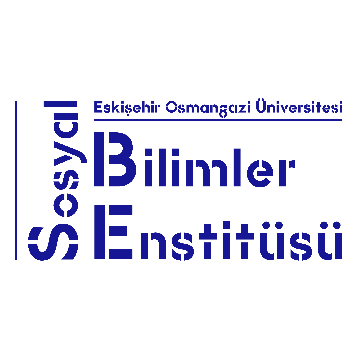 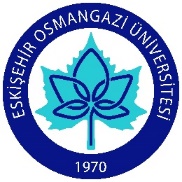 ESKİŞEHİR OSMANGAZİ ÜNİVERSİTESİSOSYAL BİLİMLER ENSTİTÜSÜİKTİSAT YL DERS BİLGİ FORMUDersin Öğretim Üyesi: Doç. Dr. Hüseyin Naci BAYRAÇİmza: 								Tarih: T.C. ESKİŞEHİR OSMANGAZİ ÜNİVERSİTESİSOSYAL BİLİMLER ENSTİTÜSÜİKTİSAT YL DERS BİLGİ FORMUDersin Öğretim Üyesi: Dr. Öğr. Üyesi Derviş Tuğrul KOYUNCUİmza: 								Tarih: T.C.ESKİŞEHİR OSMANGAZİ ÜNİVERSİTESİSOSYAL BİLİMLER ENSTİTÜSÜİKTİSAT YL DERS BİLGİ FORMUDersin Öğretim Üyesi: Prof. Dr. A. Mesud KÜÇÜKKALAYİmza: 								Tarih: T.C.ESKİŞEHİR OSMANGAZİ ÜNİVERSİTESİSOSYAL BİLİMLER ENSTİTÜSÜİKTİSAT YL DERS BİLGİ FORMUDersin Öğretim Üyesi: Prof. Dr. Özcan DAĞDEMİRİmza: 								Tarih: T.C.ESKİŞEHİR OSMANGAZİ ÜNİVERSİTESİSOSYAL BİLİMLER ENSTİTÜSÜİKTİSAT YL DERS BİLGİ FORMUDersin Öğretim Üyesi: Doç. Dr. Mehmet ŞENGÜRİmza: 								Tarih: T.C.ESKİŞEHİR OSMANGAZİ ÜNİVERSİTESİSOSYAL BİLİMLER ENSTİTÜSÜİKTİSAT YL DERS BİLGİ FORMUDersin Öğretim Üyesi: Öğr. Gör. Dr. Ömer KARAİmza: 								Tarih: T.C.ESKİŞEHİR OSMANGAZİ ÜNİVERSİTESİSOSYAL BİLİMLER ENSTİTÜSÜİKTİSAT YL DERS BİLGİ FORMUDersin Öğretim Üyesi: Prof. Dr. Etem KARAKAYAİmza: 								Tarih: T.C. ESKİŞEHİR OSMANGAZİ ÜNİVERSİTESİSOSYAL BİLİMLER ENSTİTÜSÜİKTİSAT YL DERS BİLGİ FORMUDersin Öğretim Üyesi: İmza: 								Tarih: T.C. ESKİŞEHİR OSMANGAZİ ÜNİVERSİTESİSOSYAL BİLİMLER ENSTİTÜSÜİKTİSAT YL DERS BİLGİ FORMUDersin Öğretim Üyesi: Doç. Dr. Taner SEKMENİmza: 								Tarih: T.C. ESKİŞEHİR OSMANGAZİ ÜNİVERSİTESİSOSYAL BİLİMLER ENSTİTÜSÜİKTİSAT YL DERS BİLGİ FORMUDersin Öğretim Üyesi: Prof. Dr. Abdullah Mesud KÜÇÜKKALAYİmza: 								Tarih: T.C. ESKİŞEHİR OSMANGAZİ ÜNİVERSİTESİSOSYAL BİLİMLER ENSTİTÜSÜİKTİSAT YL DERS BİLGİ FORMUDersin Öğretim Üyesi: Prof. Dr. Füsun YENİLMEZİmza: 								Tarih: T.C. ESKİŞEHİR OSMANGAZİ ÜNİVERSİTESİSOSYAL BİLİMLER ENSTİTÜSÜİKTİSAT YL DERS BİLGİ FORMUDersin Öğretim Üyesi: Doç. Dr. Seher Gülşah TOPUZİmza: 								Tarih: T.C. ESKİŞEHİR OSMANGAZİ ÜNİVERSİTESİSOSYAL BİLİMLER ENSTİTÜSÜİKTİSAT YL DERS BİLGİ FORMUDersin Öğretim Üyesi: Dr. Öğr. Üyesi Esin KILIÇİmza: 								Tarih: T.C. ESKİŞEHİR OSMANGAZİ ÜNİVERSİTESİSOSYAL BİLİMLER ENSTİTÜSÜİKTİSAT YL DERS BİLGİ FORMUDersin Öğretim Üyesi: İmza: 								Tarih: T.C. ESKİŞEHİR OSMANGAZİ ÜNİVERSİTESİSOSYAL BİLİMLER ENSTİTÜSÜİKTİSAT YL DERS BİLGİ FORMUDersin Öğretim Üyesi: İmza: 								Tarih: T.C.ESKİŞEHİR OSMANGAZİ ÜNİVERSİTESİİKTİSAT BÖLÜMÜTEZLİ YÜKSEK LİSANS PROGRAMIDERS PLANIT.C.ESKİŞEHİR OSMANGAZİ ÜNİVERSİTESİİKTİSAT BÖLÜMÜTEZLİ YÜKSEK LİSANS PROGRAMIDERS PLANIT.C.ESKİŞEHİR OSMANGAZİ ÜNİVERSİTESİİKTİSAT BÖLÜMÜTEZLİ YÜKSEK LİSANS PROGRAMIDERS PLANIT.C.ESKİŞEHİR OSMANGAZİ ÜNİVERSİTESİİKTİSAT BÖLÜMÜTEZLİ YÜKSEK LİSANS PROGRAMIDERS PLANII.YARIYILI.YARIYILI.YARIYILI.YARIYILKODUDERSİN ADIKRDAKTS511401014Sosyal Bilimlerde Araştırma Yöntemleri ve Yayın Etiği36Seçmeli Ders (1)36Seçmeli Ders (2)36Seçmeli Ders (3)36Seçmeli Ders (4)36Güz Dönemi ToplamıGüz Dönemi Toplamı1530II.YARIYILII.YARIYILII.YARIYILII.YARIYILKODUDERSİN ADIKRDAKTS511402007Seminer 06Seçmeli Ders (1)36Seçmeli Ders (2)36Seçmeli Ders (3)36Seçmeli Ders (4)36Bahar Dönemi ToplamıBahar Dönemi Toplamı1230III.YARIYILIII.YARIYILIII.YARIYILIII.YARIYILKODUDERSİN ADIKRDAKTS514002701Yüksek Lisans Tezi 025514001900Uzmanlık Alan Dersi05Güz Dönemi ToplamıGüz Dönemi Toplamı030IV.YARIYILIV.YARIYILIV.YARIYILIV.YARIYILKODUDERSİN ADIKRDAKTS514002701Yüksek Lisans Tezi 025514001900Uzmanlık Alan Dersi05Bahar Dönemi ToplamıBahar Dönemi Toplamı030SEÇMELİ DERSLERSEÇMELİ DERSLERSEÇMELİ DERSLERSEÇMELİ DERSLERKODUDERSİN ADIKRDAKTS511401004İktisadi Düşünce Tarihi36511401010Mikro İktisadi Analiz36511401011Makro İktisadi Analiz36511401012Ekonometrik Modelleme ve Zaman Serileri Analizi36511401013Avrupa Ekonomik Entegrasyonu ve Dünya Ekonomisi36511401015İktisatçılar için Matematik36511402010Para Teorisi ve Politikası36511402011Çağdaş İktisat Okulları36511402012Uluslararası İktisat Teorisi ve Politikası36511402013Büyüme ve Kalkınma İktisadı36511402702Uygulamalı Ekonometrik Analiz36DÖNEM GüzDERSİN KODU511401014DERSİN ADISosyal Bilimlerde Araştırma Yöntemleri ve Yayın EtiğiYARIYILHAFTALIK DERS SAATİHAFTALIK DERS SAATİHAFTALIK DERS SAATİHAFTALIK DERS SAATİHAFTALIK DERS SAATİHAFTALIK DERS SAATİDERSİNDERSİNDERSİNDERSİNDERSİNDERSİNDERSİNYARIYILTeorikTeorikUygulamaLaboratuvarLaboratuvarLaboratuvarKrediAKTSAKTSAKTSTÜRÜTÜRÜDİLİ133----3666ZORUNLU (X) SEÇMELİ (  )ZORUNLU (X) SEÇMELİ (  )TürkçeDERSİN KATEGORİSİDERSİN KATEGORİSİDERSİN KATEGORİSİDERSİN KATEGORİSİDERSİN KATEGORİSİDERSİN KATEGORİSİDERSİN KATEGORİSİDERSİN KATEGORİSİDERSİN KATEGORİSİDERSİN KATEGORİSİDERSİN KATEGORİSİDERSİN KATEGORİSİDERSİN KATEGORİSİDERSİN KATEGORİSİDestek DersleriDestek DersleriTemel Mesleki DerslerTemel Mesleki DerslerTemel Mesleki DerslerUzmanlık / Alan DersleriUzmanlık / Alan DersleriUzmanlık / Alan DersleriUzmanlık / Alan DersleriBeşerî, İletişim ve Yönetim Becerileri DersleriBeşerî, İletişim ve Yönetim Becerileri DersleriBeşerî, İletişim ve Yönetim Becerileri DersleriAktarılabilir Beceri DersleriAktarılabilir Beceri DersleriXXXDEĞERLENDİRME ÖLÇÜTLERİDEĞERLENDİRME ÖLÇÜTLERİDEĞERLENDİRME ÖLÇÜTLERİDEĞERLENDİRME ÖLÇÜTLERİDEĞERLENDİRME ÖLÇÜTLERİDEĞERLENDİRME ÖLÇÜTLERİDEĞERLENDİRME ÖLÇÜTLERİDEĞERLENDİRME ÖLÇÜTLERİDEĞERLENDİRME ÖLÇÜTLERİDEĞERLENDİRME ÖLÇÜTLERİDEĞERLENDİRME ÖLÇÜTLERİDEĞERLENDİRME ÖLÇÜTLERİDEĞERLENDİRME ÖLÇÜTLERİDEĞERLENDİRME ÖLÇÜTLERİYARIYIL İÇİYARIYIL İÇİYARIYIL İÇİYARIYIL İÇİYARIYIL İÇİYARIYIL İÇİFaaliyet türüFaaliyet türüFaaliyet türüFaaliyet türüSayıSayıSayı%YARIYIL İÇİYARIYIL İÇİYARIYIL İÇİYARIYIL İÇİYARIYIL İÇİYARIYIL İÇİI. Ara SınavI. Ara SınavI. Ara SınavI. Ara Sınav1 1 1 30YARIYIL İÇİYARIYIL İÇİYARIYIL İÇİYARIYIL İÇİYARIYIL İÇİYARIYIL İÇİII. Ara SınavII. Ara SınavII. Ara SınavII. Ara Sınav- - - - YARIYIL İÇİYARIYIL İÇİYARIYIL İÇİYARIYIL İÇİYARIYIL İÇİYARIYIL İÇİKısa SınavKısa SınavKısa SınavKısa Sınav----YARIYIL İÇİYARIYIL İÇİYARIYIL İÇİYARIYIL İÇİYARIYIL İÇİYARIYIL İÇİÖdevÖdevÖdevÖdev11115  YARIYIL İÇİYARIYIL İÇİYARIYIL İÇİYARIYIL İÇİYARIYIL İÇİYARIYIL İÇİProjeProjeProjeProje----YARIYIL İÇİYARIYIL İÇİYARIYIL İÇİYARIYIL İÇİYARIYIL İÇİYARIYIL İÇİRaporRaporRaporRapor----YARIYIL İÇİYARIYIL İÇİYARIYIL İÇİYARIYIL İÇİYARIYIL İÇİYARIYIL İÇİDiğer (Sunuş)Diğer (Sunuş)Diğer (Sunuş)Diğer (Sunuş)11115YARIYIL SONU SINAVIYARIYIL SONU SINAVIYARIYIL SONU SINAVIYARIYIL SONU SINAVIYARIYIL SONU SINAVIYARIYIL SONU SINAVI1 1 1 40 VARSA ÖNERİLEN ÖNKOŞUL(LAR)VARSA ÖNERİLEN ÖNKOŞUL(LAR)VARSA ÖNERİLEN ÖNKOŞUL(LAR)VARSA ÖNERİLEN ÖNKOŞUL(LAR)VARSA ÖNERİLEN ÖNKOŞUL(LAR)VARSA ÖNERİLEN ÖNKOŞUL(LAR)--------DERSİN KISA İÇERİĞİDERSİN KISA İÇERİĞİDERSİN KISA İÇERİĞİDERSİN KISA İÇERİĞİDERSİN KISA İÇERİĞİDERSİN KISA İÇERİĞİBilim kavramı ve bilimsel düşünce tarihinin gelişimi, bilimsel araştırmanın önemi, bilimsel araştırma yöntem ve türleri, problem seçimi, değişkenler ve araştırma modelinin belirlenmesi, verilerin toplanması, kaydedilmesi, işlenmesi, sonuçların analizi ve yorumlanması, elde edilen bulguların raporlanması, bilimsel araştırma ve yayın etiğinin temel ilkelerinin belirlenmesiBilim kavramı ve bilimsel düşünce tarihinin gelişimi, bilimsel araştırmanın önemi, bilimsel araştırma yöntem ve türleri, problem seçimi, değişkenler ve araştırma modelinin belirlenmesi, verilerin toplanması, kaydedilmesi, işlenmesi, sonuçların analizi ve yorumlanması, elde edilen bulguların raporlanması, bilimsel araştırma ve yayın etiğinin temel ilkelerinin belirlenmesiBilim kavramı ve bilimsel düşünce tarihinin gelişimi, bilimsel araştırmanın önemi, bilimsel araştırma yöntem ve türleri, problem seçimi, değişkenler ve araştırma modelinin belirlenmesi, verilerin toplanması, kaydedilmesi, işlenmesi, sonuçların analizi ve yorumlanması, elde edilen bulguların raporlanması, bilimsel araştırma ve yayın etiğinin temel ilkelerinin belirlenmesiBilim kavramı ve bilimsel düşünce tarihinin gelişimi, bilimsel araştırmanın önemi, bilimsel araştırma yöntem ve türleri, problem seçimi, değişkenler ve araştırma modelinin belirlenmesi, verilerin toplanması, kaydedilmesi, işlenmesi, sonuçların analizi ve yorumlanması, elde edilen bulguların raporlanması, bilimsel araştırma ve yayın etiğinin temel ilkelerinin belirlenmesiBilim kavramı ve bilimsel düşünce tarihinin gelişimi, bilimsel araştırmanın önemi, bilimsel araştırma yöntem ve türleri, problem seçimi, değişkenler ve araştırma modelinin belirlenmesi, verilerin toplanması, kaydedilmesi, işlenmesi, sonuçların analizi ve yorumlanması, elde edilen bulguların raporlanması, bilimsel araştırma ve yayın etiğinin temel ilkelerinin belirlenmesiBilim kavramı ve bilimsel düşünce tarihinin gelişimi, bilimsel araştırmanın önemi, bilimsel araştırma yöntem ve türleri, problem seçimi, değişkenler ve araştırma modelinin belirlenmesi, verilerin toplanması, kaydedilmesi, işlenmesi, sonuçların analizi ve yorumlanması, elde edilen bulguların raporlanması, bilimsel araştırma ve yayın etiğinin temel ilkelerinin belirlenmesiBilim kavramı ve bilimsel düşünce tarihinin gelişimi, bilimsel araştırmanın önemi, bilimsel araştırma yöntem ve türleri, problem seçimi, değişkenler ve araştırma modelinin belirlenmesi, verilerin toplanması, kaydedilmesi, işlenmesi, sonuçların analizi ve yorumlanması, elde edilen bulguların raporlanması, bilimsel araştırma ve yayın etiğinin temel ilkelerinin belirlenmesiBilim kavramı ve bilimsel düşünce tarihinin gelişimi, bilimsel araştırmanın önemi, bilimsel araştırma yöntem ve türleri, problem seçimi, değişkenler ve araştırma modelinin belirlenmesi, verilerin toplanması, kaydedilmesi, işlenmesi, sonuçların analizi ve yorumlanması, elde edilen bulguların raporlanması, bilimsel araştırma ve yayın etiğinin temel ilkelerinin belirlenmesiDERSİN AMAÇLARIDERSİN AMAÇLARIDERSİN AMAÇLARIDERSİN AMAÇLARIDERSİN AMAÇLARIDERSİN AMAÇLARITez, Proje ve Makale vb. bir bilimsel araştırmanın tasarlama, hazırlama aşamaları ve sunum aşamalarının gerçekleştirilmesi ve bu süreçte dikkat edilmesi gereken bilim ve yayın etiği konusunda gerekli bilgilerin verilmesiTez, Proje ve Makale vb. bir bilimsel araştırmanın tasarlama, hazırlama aşamaları ve sunum aşamalarının gerçekleştirilmesi ve bu süreçte dikkat edilmesi gereken bilim ve yayın etiği konusunda gerekli bilgilerin verilmesiTez, Proje ve Makale vb. bir bilimsel araştırmanın tasarlama, hazırlama aşamaları ve sunum aşamalarının gerçekleştirilmesi ve bu süreçte dikkat edilmesi gereken bilim ve yayın etiği konusunda gerekli bilgilerin verilmesiTez, Proje ve Makale vb. bir bilimsel araştırmanın tasarlama, hazırlama aşamaları ve sunum aşamalarının gerçekleştirilmesi ve bu süreçte dikkat edilmesi gereken bilim ve yayın etiği konusunda gerekli bilgilerin verilmesiTez, Proje ve Makale vb. bir bilimsel araştırmanın tasarlama, hazırlama aşamaları ve sunum aşamalarının gerçekleştirilmesi ve bu süreçte dikkat edilmesi gereken bilim ve yayın etiği konusunda gerekli bilgilerin verilmesiTez, Proje ve Makale vb. bir bilimsel araştırmanın tasarlama, hazırlama aşamaları ve sunum aşamalarının gerçekleştirilmesi ve bu süreçte dikkat edilmesi gereken bilim ve yayın etiği konusunda gerekli bilgilerin verilmesiTez, Proje ve Makale vb. bir bilimsel araştırmanın tasarlama, hazırlama aşamaları ve sunum aşamalarının gerçekleştirilmesi ve bu süreçte dikkat edilmesi gereken bilim ve yayın etiği konusunda gerekli bilgilerin verilmesiTez, Proje ve Makale vb. bir bilimsel araştırmanın tasarlama, hazırlama aşamaları ve sunum aşamalarının gerçekleştirilmesi ve bu süreçte dikkat edilmesi gereken bilim ve yayın etiği konusunda gerekli bilgilerin verilmesiDERSİN MESLEK EĞİTİMİNİ SAĞLAMAYA YÖNELİK KATKISIDERSİN MESLEK EĞİTİMİNİ SAĞLAMAYA YÖNELİK KATKISIDERSİN MESLEK EĞİTİMİNİ SAĞLAMAYA YÖNELİK KATKISIDERSİN MESLEK EĞİTİMİNİ SAĞLAMAYA YÖNELİK KATKISIDERSİN MESLEK EĞİTİMİNİ SAĞLAMAYA YÖNELİK KATKISIDERSİN MESLEK EĞİTİMİNİ SAĞLAMAYA YÖNELİK KATKISISosyal bilimler alanında bir araştırmanın tasarımı, analizi, değerlendirilmesi, raporlandırılması ve sunumu becerilerinin, bilim ve yayın etiği kuralları çerçevesinde kazandırılmasıSosyal bilimler alanında bir araştırmanın tasarımı, analizi, değerlendirilmesi, raporlandırılması ve sunumu becerilerinin, bilim ve yayın etiği kuralları çerçevesinde kazandırılmasıSosyal bilimler alanında bir araştırmanın tasarımı, analizi, değerlendirilmesi, raporlandırılması ve sunumu becerilerinin, bilim ve yayın etiği kuralları çerçevesinde kazandırılmasıSosyal bilimler alanında bir araştırmanın tasarımı, analizi, değerlendirilmesi, raporlandırılması ve sunumu becerilerinin, bilim ve yayın etiği kuralları çerçevesinde kazandırılmasıSosyal bilimler alanında bir araştırmanın tasarımı, analizi, değerlendirilmesi, raporlandırılması ve sunumu becerilerinin, bilim ve yayın etiği kuralları çerçevesinde kazandırılmasıSosyal bilimler alanında bir araştırmanın tasarımı, analizi, değerlendirilmesi, raporlandırılması ve sunumu becerilerinin, bilim ve yayın etiği kuralları çerçevesinde kazandırılmasıSosyal bilimler alanında bir araştırmanın tasarımı, analizi, değerlendirilmesi, raporlandırılması ve sunumu becerilerinin, bilim ve yayın etiği kuralları çerçevesinde kazandırılmasıSosyal bilimler alanında bir araştırmanın tasarımı, analizi, değerlendirilmesi, raporlandırılması ve sunumu becerilerinin, bilim ve yayın etiği kuralları çerçevesinde kazandırılmasıDERSİN ÖĞRENİM ÇIKTILARIDERSİN ÖĞRENİM ÇIKTILARIDERSİN ÖĞRENİM ÇIKTILARIDERSİN ÖĞRENİM ÇIKTILARIDERSİN ÖĞRENİM ÇIKTILARIDERSİN ÖĞRENİM ÇIKTILARITEMEL DERS KİTABITEMEL DERS KİTABITEMEL DERS KİTABITEMEL DERS KİTABITEMEL DERS KİTABITEMEL DERS KİTABINiyazi Karasar (2014), Bilimsel Araştırma Yöntemi, Nobel Akademik Yayınları, Ankara.Niyazi Karasar (2014), Bilimsel Araştırma Yöntemi, Nobel Akademik Yayınları, Ankara.Niyazi Karasar (2014), Bilimsel Araştırma Yöntemi, Nobel Akademik Yayınları, Ankara.Niyazi Karasar (2014), Bilimsel Araştırma Yöntemi, Nobel Akademik Yayınları, Ankara.Niyazi Karasar (2014), Bilimsel Araştırma Yöntemi, Nobel Akademik Yayınları, Ankara.Niyazi Karasar (2014), Bilimsel Araştırma Yöntemi, Nobel Akademik Yayınları, Ankara.Niyazi Karasar (2014), Bilimsel Araştırma Yöntemi, Nobel Akademik Yayınları, Ankara.Niyazi Karasar (2014), Bilimsel Araştırma Yöntemi, Nobel Akademik Yayınları, Ankara.YARDIMCI KAYNAKLARYARDIMCI KAYNAKLARYARDIMCI KAYNAKLARYARDIMCI KAYNAKLARYARDIMCI KAYNAKLARYARDIMCI KAYNAKLARNiyazi Karasar (2015), Bilimsel Araştırmalarda Rapor Hazırlama Nobel Akademik Yayınları, Ankara.Rauf Arıkan (2013), Araştırma Yöntem ve Teknikleri, Nobel Akademik Yayıncılık, Ankara.David B. Resnik (2004), Bilim Etiği, Ayrıntı Yayınları, İstanbul.Remzi Altunışık v.d. (2010), Sosyal Bilimlerde Araştırma Yöntemleri-SPSS Uygulamalı, Sakarya Yayıncılık, Sakarya.Niyazi Karasar (2015), Bilimsel Araştırmalarda Rapor Hazırlama Nobel Akademik Yayınları, Ankara.Rauf Arıkan (2013), Araştırma Yöntem ve Teknikleri, Nobel Akademik Yayıncılık, Ankara.David B. Resnik (2004), Bilim Etiği, Ayrıntı Yayınları, İstanbul.Remzi Altunışık v.d. (2010), Sosyal Bilimlerde Araştırma Yöntemleri-SPSS Uygulamalı, Sakarya Yayıncılık, Sakarya.Niyazi Karasar (2015), Bilimsel Araştırmalarda Rapor Hazırlama Nobel Akademik Yayınları, Ankara.Rauf Arıkan (2013), Araştırma Yöntem ve Teknikleri, Nobel Akademik Yayıncılık, Ankara.David B. Resnik (2004), Bilim Etiği, Ayrıntı Yayınları, İstanbul.Remzi Altunışık v.d. (2010), Sosyal Bilimlerde Araştırma Yöntemleri-SPSS Uygulamalı, Sakarya Yayıncılık, Sakarya.Niyazi Karasar (2015), Bilimsel Araştırmalarda Rapor Hazırlama Nobel Akademik Yayınları, Ankara.Rauf Arıkan (2013), Araştırma Yöntem ve Teknikleri, Nobel Akademik Yayıncılık, Ankara.David B. Resnik (2004), Bilim Etiği, Ayrıntı Yayınları, İstanbul.Remzi Altunışık v.d. (2010), Sosyal Bilimlerde Araştırma Yöntemleri-SPSS Uygulamalı, Sakarya Yayıncılık, Sakarya.Niyazi Karasar (2015), Bilimsel Araştırmalarda Rapor Hazırlama Nobel Akademik Yayınları, Ankara.Rauf Arıkan (2013), Araştırma Yöntem ve Teknikleri, Nobel Akademik Yayıncılık, Ankara.David B. Resnik (2004), Bilim Etiği, Ayrıntı Yayınları, İstanbul.Remzi Altunışık v.d. (2010), Sosyal Bilimlerde Araştırma Yöntemleri-SPSS Uygulamalı, Sakarya Yayıncılık, Sakarya.Niyazi Karasar (2015), Bilimsel Araştırmalarda Rapor Hazırlama Nobel Akademik Yayınları, Ankara.Rauf Arıkan (2013), Araştırma Yöntem ve Teknikleri, Nobel Akademik Yayıncılık, Ankara.David B. Resnik (2004), Bilim Etiği, Ayrıntı Yayınları, İstanbul.Remzi Altunışık v.d. (2010), Sosyal Bilimlerde Araştırma Yöntemleri-SPSS Uygulamalı, Sakarya Yayıncılık, Sakarya.Niyazi Karasar (2015), Bilimsel Araştırmalarda Rapor Hazırlama Nobel Akademik Yayınları, Ankara.Rauf Arıkan (2013), Araştırma Yöntem ve Teknikleri, Nobel Akademik Yayıncılık, Ankara.David B. Resnik (2004), Bilim Etiği, Ayrıntı Yayınları, İstanbul.Remzi Altunışık v.d. (2010), Sosyal Bilimlerde Araştırma Yöntemleri-SPSS Uygulamalı, Sakarya Yayıncılık, Sakarya.Niyazi Karasar (2015), Bilimsel Araştırmalarda Rapor Hazırlama Nobel Akademik Yayınları, Ankara.Rauf Arıkan (2013), Araştırma Yöntem ve Teknikleri, Nobel Akademik Yayıncılık, Ankara.David B. Resnik (2004), Bilim Etiği, Ayrıntı Yayınları, İstanbul.Remzi Altunışık v.d. (2010), Sosyal Bilimlerde Araştırma Yöntemleri-SPSS Uygulamalı, Sakarya Yayıncılık, Sakarya.DERSTE GEREKLİ ARAÇ VE GEREÇLERDERSTE GEREKLİ ARAÇ VE GEREÇLERDERSTE GEREKLİ ARAÇ VE GEREÇLERDERSTE GEREKLİ ARAÇ VE GEREÇLERDERSTE GEREKLİ ARAÇ VE GEREÇLERDERSTE GEREKLİ ARAÇ VE GEREÇLER--------DERSİN HAFTALIK PLANIDERSİN HAFTALIK PLANIHAFTAİŞLENEN KONULAR1Bilim, bilimsel düşünce ve yöntem, bilimsel araştırma kavramı, türleri ve süreci2Araştırma probleminin belirlenmesi, değişkenlerin seçimi ve ölçme düzeyleri3Araştırma yönteminin belirlenmesi4Evren-örnekleme seçimi, verilerin toplanması, işlenmesi, analizi, bulgu ve yorumlar5Raporlama ve sunum metotları6Etkili sunum teknikleri ve müzakere sanatı7Ara Sınav8Örnek araştırma önerisi hazırlama9Örnek araştırma yönteminin belirlenmesi10Örnek araştırma raporunun hazırlanması11Bilim etiği kavramı ve temel ilkeleri12Yayın etiği kuralları ve uygulamaları13Öğrenci sunumları, yorum ve tartışma14Genel Değerlendirme15,16FinalNOPROGRAM ÇIKTISI 43211Teorik ve politik iktisat konularında bilgileri anlama, analiz etme-modelleme-yorum yapabilmek, bu konularda tartışma yapabilmek, görüş ve çözüm önerisi sunabilmek, bu süreçlerin gerçek hayatla ilişkilendirilmesini sağlamak ve gelecek hakkında tahminde bulunabilme.X2İktisatçının gerektirdiği düzeyde sayısal düşünme becerisine ve yeteneğine sahip, başkaları ile işbirliğine açık, onlarla uyum içinde çalışabilen, araştırma ve incelemeye meraklı ve bir problem çözme sürecini başta sona gerçekleştirebilecek düzeyde bilgiye sahip olma.X3Bir iktisatçı olarak kendine ait bir iş kurabilecek ve bunu sürdürebilecek düzeyde girişimcilik bilgi ve becerisine sahip olabilme.X4Yaşam boyu öğrenmenin önemini kavrayıp dünya, ülke, bölge ve yerel bazda iktisadi, toplumsal, kültürel vb. olay ve gelişmeleri analiz edebilme ve bunlar hakkında yeterli düzeyde yorum yapabilme.X5Etik ve iktisadi, siyasal vb. değerler merkezli kendini geliştirme için istenen araçları seçme ve bunları kullanma becerisine sahip olma.X6Ulusal ve uluslararası piyasalarda kendini ifade etme ve çalıştığı kurumu temsil etme açısından, yazılı ve sözlü iletişim araçlarını kullanabilme beceri ve yeterliliğine sahip olma.X7Disiplin içi ve disiplinler arası araştırma ve çalışma yapabilme becerisine sahip olma.X8Kalite bilincine ve bilgisine sahip olarak, kaliteli bir iş-aile ve toplumsal yaşamın gereklerini yerine getirebilme.X9Kamu ve özel sektörün, ihtiyaç duyduğu nitelikte gerekli bilgi ve beceriye sahip beşerî sermayeyi oluşturma.X10İş yaşamının gerektirdiği ahlak ve etik kurallarına vakıf olarak yetişmek ve bunları gelecekte etkin kullanabilir olma.X 11Geleneksel toplumsal yapı ve dönüşümleri anlayarak, bunlardan elde ettiği değer yargıları, kültür, bilgi vb. olguları gelecek toplumsal yapıyı tasarlamada kullanabilir olma.XDersin Program Çıktısına Katkısı: 1: Yok 2: Az 3: Orta 4: YüksekDersin Program Çıktısına Katkısı: 1: Yok 2: Az 3: Orta 4: YüksekDersin Program Çıktısına Katkısı: 1: Yok 2: Az 3: Orta 4: YüksekDersin Program Çıktısına Katkısı: 1: Yok 2: Az 3: Orta 4: YüksekDersin Program Çıktısına Katkısı: 1: Yok 2: Az 3: Orta 4: YüksekDÖNEM GüzDERSİN KODU511402007DERSİN ADISeminerYARIYILHAFTALIK DERS SAATİHAFTALIK DERS SAATİHAFTALIK DERS SAATİHAFTALIK DERS SAATİHAFTALIK DERS SAATİHAFTALIK DERS SAATİDERSİNDERSİNDERSİNDERSİNDERSİNDERSİNDERSİNYARIYILTeorikTeorikUygulamaLaboratuvarLaboratuvarLaboratuvarKrediAKTSAKTSAKTSTÜRÜTÜRÜDİLİ2--3---0666ZORUNLU (X) SEÇMELİ (  )ZORUNLU (X) SEÇMELİ (  )TürkçeDERSİN KATEGORİSİDERSİN KATEGORİSİDERSİN KATEGORİSİDERSİN KATEGORİSİDERSİN KATEGORİSİDERSİN KATEGORİSİDERSİN KATEGORİSİDERSİN KATEGORİSİDERSİN KATEGORİSİDERSİN KATEGORİSİDERSİN KATEGORİSİDERSİN KATEGORİSİDERSİN KATEGORİSİDERSİN KATEGORİSİDestek DersleriDestek DersleriTemel Mesleki DerslerTemel Mesleki DerslerTemel Mesleki DerslerUzmanlık / Alan DersleriUzmanlık / Alan DersleriUzmanlık / Alan DersleriUzmanlık / Alan DersleriBeşerî, İletişim ve Yönetim Becerileri DersleriBeşerî, İletişim ve Yönetim Becerileri DersleriBeşerî, İletişim ve Yönetim Becerileri DersleriAktarılabilir Beceri DersleriAktarılabilir Beceri DersleriXXXDEĞERLENDİRME ÖLÇÜTLERİDEĞERLENDİRME ÖLÇÜTLERİDEĞERLENDİRME ÖLÇÜTLERİDEĞERLENDİRME ÖLÇÜTLERİDEĞERLENDİRME ÖLÇÜTLERİDEĞERLENDİRME ÖLÇÜTLERİDEĞERLENDİRME ÖLÇÜTLERİDEĞERLENDİRME ÖLÇÜTLERİDEĞERLENDİRME ÖLÇÜTLERİDEĞERLENDİRME ÖLÇÜTLERİDEĞERLENDİRME ÖLÇÜTLERİDEĞERLENDİRME ÖLÇÜTLERİDEĞERLENDİRME ÖLÇÜTLERİDEĞERLENDİRME ÖLÇÜTLERİYARIYIL İÇİYARIYIL İÇİYARIYIL İÇİYARIYIL İÇİYARIYIL İÇİYARIYIL İÇİFaaliyet türüFaaliyet türüFaaliyet türüFaaliyet türüSayıSayıSayı%YARIYIL İÇİYARIYIL İÇİYARIYIL İÇİYARIYIL İÇİYARIYIL İÇİYARIYIL İÇİI. Ara SınavI. Ara SınavI. Ara SınavI. Ara Sınav---YARIYIL İÇİYARIYIL İÇİYARIYIL İÇİYARIYIL İÇİYARIYIL İÇİYARIYIL İÇİII. Ara SınavII. Ara SınavII. Ara SınavII. Ara Sınav- - - - YARIYIL İÇİYARIYIL İÇİYARIYIL İÇİYARIYIL İÇİYARIYIL İÇİYARIYIL İÇİKısa SınavKısa SınavKısa SınavKısa Sınav----YARIYIL İÇİYARIYIL İÇİYARIYIL İÇİYARIYIL İÇİYARIYIL İÇİYARIYIL İÇİÖdevÖdevÖdevÖdev11140 YARIYIL İÇİYARIYIL İÇİYARIYIL İÇİYARIYIL İÇİYARIYIL İÇİYARIYIL İÇİProjeProjeProjeProje----YARIYIL İÇİYARIYIL İÇİYARIYIL İÇİYARIYIL İÇİYARIYIL İÇİYARIYIL İÇİRaporRaporRaporRapor----YARIYIL İÇİYARIYIL İÇİYARIYIL İÇİYARIYIL İÇİYARIYIL İÇİYARIYIL İÇİDiğer (………)Diğer (………)Diğer (………)Diğer (………)----YARIYIL SONU SINAVIYARIYIL SONU SINAVIYARIYIL SONU SINAVIYARIYIL SONU SINAVIYARIYIL SONU SINAVIYARIYIL SONU SINAVI1 1 1 60 VARSA ÖNERİLEN ÖNKOŞUL(LAR)VARSA ÖNERİLEN ÖNKOŞUL(LAR)VARSA ÖNERİLEN ÖNKOŞUL(LAR)VARSA ÖNERİLEN ÖNKOŞUL(LAR)VARSA ÖNERİLEN ÖNKOŞUL(LAR)VARSA ÖNERİLEN ÖNKOŞUL(LAR)--------DERSİN KISA İÇERİĞİDERSİN KISA İÇERİĞİDERSİN KISA İÇERİĞİDERSİN KISA İÇERİĞİDERSİN KISA İÇERİĞİDERSİN KISA İÇERİĞİSosyal bilim nosyonu, sosyal bilimci formasyonu, kantitatif ve kalitatif araştırma teknikleri, bilimsel rapor hazırlama, araştırma yürütme ve yönetme, veri analiz teknikleri, sunum teknikleri, bilimsel yayın yapma.Sosyal bilim nosyonu, sosyal bilimci formasyonu, kantitatif ve kalitatif araştırma teknikleri, bilimsel rapor hazırlama, araştırma yürütme ve yönetme, veri analiz teknikleri, sunum teknikleri, bilimsel yayın yapma.Sosyal bilim nosyonu, sosyal bilimci formasyonu, kantitatif ve kalitatif araştırma teknikleri, bilimsel rapor hazırlama, araştırma yürütme ve yönetme, veri analiz teknikleri, sunum teknikleri, bilimsel yayın yapma.Sosyal bilim nosyonu, sosyal bilimci formasyonu, kantitatif ve kalitatif araştırma teknikleri, bilimsel rapor hazırlama, araştırma yürütme ve yönetme, veri analiz teknikleri, sunum teknikleri, bilimsel yayın yapma.Sosyal bilim nosyonu, sosyal bilimci formasyonu, kantitatif ve kalitatif araştırma teknikleri, bilimsel rapor hazırlama, araştırma yürütme ve yönetme, veri analiz teknikleri, sunum teknikleri, bilimsel yayın yapma.Sosyal bilim nosyonu, sosyal bilimci formasyonu, kantitatif ve kalitatif araştırma teknikleri, bilimsel rapor hazırlama, araştırma yürütme ve yönetme, veri analiz teknikleri, sunum teknikleri, bilimsel yayın yapma.Sosyal bilim nosyonu, sosyal bilimci formasyonu, kantitatif ve kalitatif araştırma teknikleri, bilimsel rapor hazırlama, araştırma yürütme ve yönetme, veri analiz teknikleri, sunum teknikleri, bilimsel yayın yapma.Sosyal bilim nosyonu, sosyal bilimci formasyonu, kantitatif ve kalitatif araştırma teknikleri, bilimsel rapor hazırlama, araştırma yürütme ve yönetme, veri analiz teknikleri, sunum teknikleri, bilimsel yayın yapma.DERSİN AMAÇLARIDERSİN AMAÇLARIDERSİN AMAÇLARIDERSİN AMAÇLARIDERSİN AMAÇLARIDERSİN AMAÇLARIÖğrencinin görece küçük çaplı bir araştırma sürecini başından sonuna kadar yürüterek nihai ürün olarak yayınlanabilir bir bilimsel metin oluşturması.Öğrencinin görece küçük çaplı bir araştırma sürecini başından sonuna kadar yürüterek nihai ürün olarak yayınlanabilir bir bilimsel metin oluşturması.Öğrencinin görece küçük çaplı bir araştırma sürecini başından sonuna kadar yürüterek nihai ürün olarak yayınlanabilir bir bilimsel metin oluşturması.Öğrencinin görece küçük çaplı bir araştırma sürecini başından sonuna kadar yürüterek nihai ürün olarak yayınlanabilir bir bilimsel metin oluşturması.Öğrencinin görece küçük çaplı bir araştırma sürecini başından sonuna kadar yürüterek nihai ürün olarak yayınlanabilir bir bilimsel metin oluşturması.Öğrencinin görece küçük çaplı bir araştırma sürecini başından sonuna kadar yürüterek nihai ürün olarak yayınlanabilir bir bilimsel metin oluşturması.Öğrencinin görece küçük çaplı bir araştırma sürecini başından sonuna kadar yürüterek nihai ürün olarak yayınlanabilir bir bilimsel metin oluşturması.Öğrencinin görece küçük çaplı bir araştırma sürecini başından sonuna kadar yürüterek nihai ürün olarak yayınlanabilir bir bilimsel metin oluşturması.DERSİN MESLEK EĞİTİMİNİ SAĞLAMAYA YÖNELİK KATKISIDERSİN MESLEK EĞİTİMİNİ SAĞLAMAYA YÖNELİK KATKISIDERSİN MESLEK EĞİTİMİNİ SAĞLAMAYA YÖNELİK KATKISIDERSİN MESLEK EĞİTİMİNİ SAĞLAMAYA YÖNELİK KATKISIDERSİN MESLEK EĞİTİMİNİ SAĞLAMAYA YÖNELİK KATKISIDERSİN MESLEK EĞİTİMİNİ SAĞLAMAYA YÖNELİK KATKISIAraştırma sürecini başından sonuna kadar yürüterek nihai ürün olarak yayınlanabilir bir bilimsel metin oluşturmasına katkı sağlayacaktırAraştırma sürecini başından sonuna kadar yürüterek nihai ürün olarak yayınlanabilir bir bilimsel metin oluşturmasına katkı sağlayacaktırAraştırma sürecini başından sonuna kadar yürüterek nihai ürün olarak yayınlanabilir bir bilimsel metin oluşturmasına katkı sağlayacaktırAraştırma sürecini başından sonuna kadar yürüterek nihai ürün olarak yayınlanabilir bir bilimsel metin oluşturmasına katkı sağlayacaktırAraştırma sürecini başından sonuna kadar yürüterek nihai ürün olarak yayınlanabilir bir bilimsel metin oluşturmasına katkı sağlayacaktırAraştırma sürecini başından sonuna kadar yürüterek nihai ürün olarak yayınlanabilir bir bilimsel metin oluşturmasına katkı sağlayacaktırAraştırma sürecini başından sonuna kadar yürüterek nihai ürün olarak yayınlanabilir bir bilimsel metin oluşturmasına katkı sağlayacaktırAraştırma sürecini başından sonuna kadar yürüterek nihai ürün olarak yayınlanabilir bir bilimsel metin oluşturmasına katkı sağlayacaktırDERSİN ÖĞRENİM ÇIKTILARIDERSİN ÖĞRENİM ÇIKTILARIDERSİN ÖĞRENİM ÇIKTILARIDERSİN ÖĞRENİM ÇIKTILARIDERSİN ÖĞRENİM ÇIKTILARIDERSİN ÖĞRENİM ÇIKTILARISosyal bilim düşüncesine ve formasyonuna sahip olma yeteneği kazanmakBilimsel bir araştırma sürecini başından sonuna yürütme becerisi kazanmakAraştırmaya dayalı bulguları tartışıp savunabilmekYayın yapabilme yeteneği kazanmakSosyal bilim düşüncesine ve formasyonuna sahip olma yeteneği kazanmakBilimsel bir araştırma sürecini başından sonuna yürütme becerisi kazanmakAraştırmaya dayalı bulguları tartışıp savunabilmekYayın yapabilme yeteneği kazanmakSosyal bilim düşüncesine ve formasyonuna sahip olma yeteneği kazanmakBilimsel bir araştırma sürecini başından sonuna yürütme becerisi kazanmakAraştırmaya dayalı bulguları tartışıp savunabilmekYayın yapabilme yeteneği kazanmakSosyal bilim düşüncesine ve formasyonuna sahip olma yeteneği kazanmakBilimsel bir araştırma sürecini başından sonuna yürütme becerisi kazanmakAraştırmaya dayalı bulguları tartışıp savunabilmekYayın yapabilme yeteneği kazanmakSosyal bilim düşüncesine ve formasyonuna sahip olma yeteneği kazanmakBilimsel bir araştırma sürecini başından sonuna yürütme becerisi kazanmakAraştırmaya dayalı bulguları tartışıp savunabilmekYayın yapabilme yeteneği kazanmakSosyal bilim düşüncesine ve formasyonuna sahip olma yeteneği kazanmakBilimsel bir araştırma sürecini başından sonuna yürütme becerisi kazanmakAraştırmaya dayalı bulguları tartışıp savunabilmekYayın yapabilme yeteneği kazanmakSosyal bilim düşüncesine ve formasyonuna sahip olma yeteneği kazanmakBilimsel bir araştırma sürecini başından sonuna yürütme becerisi kazanmakAraştırmaya dayalı bulguları tartışıp savunabilmekYayın yapabilme yeteneği kazanmakSosyal bilim düşüncesine ve formasyonuna sahip olma yeteneği kazanmakBilimsel bir araştırma sürecini başından sonuna yürütme becerisi kazanmakAraştırmaya dayalı bulguları tartışıp savunabilmekYayın yapabilme yeteneği kazanmakTEMEL DERS KİTABITEMEL DERS KİTABITEMEL DERS KİTABITEMEL DERS KİTABITEMEL DERS KİTABITEMEL DERS KİTABISeyidoğlu, Halil, Bilimsel Araştırma ve Yazma El Kitabı, Güzem Can Yayınları,). Baskı, 2003, İstanbulKarasar, Niyazi, Bilimsel Araştırma Yöntemleri Kavramlar, İlkeler, Teknikler 3A Araştırma Eğitim Danışmanlık Ltd. Şti. 1995, AnkaraSeyidoğlu, Halil, Bilimsel Araştırma ve Yazma El Kitabı, Güzem Can Yayınları,). Baskı, 2003, İstanbulKarasar, Niyazi, Bilimsel Araştırma Yöntemleri Kavramlar, İlkeler, Teknikler 3A Araştırma Eğitim Danışmanlık Ltd. Şti. 1995, AnkaraSeyidoğlu, Halil, Bilimsel Araştırma ve Yazma El Kitabı, Güzem Can Yayınları,). Baskı, 2003, İstanbulKarasar, Niyazi, Bilimsel Araştırma Yöntemleri Kavramlar, İlkeler, Teknikler 3A Araştırma Eğitim Danışmanlık Ltd. Şti. 1995, AnkaraSeyidoğlu, Halil, Bilimsel Araştırma ve Yazma El Kitabı, Güzem Can Yayınları,). Baskı, 2003, İstanbulKarasar, Niyazi, Bilimsel Araştırma Yöntemleri Kavramlar, İlkeler, Teknikler 3A Araştırma Eğitim Danışmanlık Ltd. Şti. 1995, AnkaraSeyidoğlu, Halil, Bilimsel Araştırma ve Yazma El Kitabı, Güzem Can Yayınları,). Baskı, 2003, İstanbulKarasar, Niyazi, Bilimsel Araştırma Yöntemleri Kavramlar, İlkeler, Teknikler 3A Araştırma Eğitim Danışmanlık Ltd. Şti. 1995, AnkaraSeyidoğlu, Halil, Bilimsel Araştırma ve Yazma El Kitabı, Güzem Can Yayınları,). Baskı, 2003, İstanbulKarasar, Niyazi, Bilimsel Araştırma Yöntemleri Kavramlar, İlkeler, Teknikler 3A Araştırma Eğitim Danışmanlık Ltd. Şti. 1995, AnkaraSeyidoğlu, Halil, Bilimsel Araştırma ve Yazma El Kitabı, Güzem Can Yayınları,). Baskı, 2003, İstanbulKarasar, Niyazi, Bilimsel Araştırma Yöntemleri Kavramlar, İlkeler, Teknikler 3A Araştırma Eğitim Danışmanlık Ltd. Şti. 1995, AnkaraSeyidoğlu, Halil, Bilimsel Araştırma ve Yazma El Kitabı, Güzem Can Yayınları,). Baskı, 2003, İstanbulKarasar, Niyazi, Bilimsel Araştırma Yöntemleri Kavramlar, İlkeler, Teknikler 3A Araştırma Eğitim Danışmanlık Ltd. Şti. 1995, AnkaraYARDIMCI KAYNAKLARYARDIMCI KAYNAKLARYARDIMCI KAYNAKLARYARDIMCI KAYNAKLARYARDIMCI KAYNAKLARYARDIMCI KAYNAKLARW.James Potter, An Analysis of Thinking and Research About Qualitative Methods.W.Lawrence Neuman, Social Research Methods: Quantitative and Qualitative Approaches.Floyd J. Fowler, Survey Research Methods (Applied Social Research Methods).W.James Potter, An Analysis of Thinking and Research About Qualitative Methods.W.Lawrence Neuman, Social Research Methods: Quantitative and Qualitative Approaches.Floyd J. Fowler, Survey Research Methods (Applied Social Research Methods).W.James Potter, An Analysis of Thinking and Research About Qualitative Methods.W.Lawrence Neuman, Social Research Methods: Quantitative and Qualitative Approaches.Floyd J. Fowler, Survey Research Methods (Applied Social Research Methods).W.James Potter, An Analysis of Thinking and Research About Qualitative Methods.W.Lawrence Neuman, Social Research Methods: Quantitative and Qualitative Approaches.Floyd J. Fowler, Survey Research Methods (Applied Social Research Methods).W.James Potter, An Analysis of Thinking and Research About Qualitative Methods.W.Lawrence Neuman, Social Research Methods: Quantitative and Qualitative Approaches.Floyd J. Fowler, Survey Research Methods (Applied Social Research Methods).W.James Potter, An Analysis of Thinking and Research About Qualitative Methods.W.Lawrence Neuman, Social Research Methods: Quantitative and Qualitative Approaches.Floyd J. Fowler, Survey Research Methods (Applied Social Research Methods).W.James Potter, An Analysis of Thinking and Research About Qualitative Methods.W.Lawrence Neuman, Social Research Methods: Quantitative and Qualitative Approaches.Floyd J. Fowler, Survey Research Methods (Applied Social Research Methods).W.James Potter, An Analysis of Thinking and Research About Qualitative Methods.W.Lawrence Neuman, Social Research Methods: Quantitative and Qualitative Approaches.Floyd J. Fowler, Survey Research Methods (Applied Social Research Methods).DERSTE GEREKLİ ARAÇ VE GEREÇLERDERSTE GEREKLİ ARAÇ VE GEREÇLERDERSTE GEREKLİ ARAÇ VE GEREÇLERDERSTE GEREKLİ ARAÇ VE GEREÇLERDERSTE GEREKLİ ARAÇ VE GEREÇLERDERSTE GEREKLİ ARAÇ VE GEREÇLER--------DERSİN HAFTALIK PLANIDERSİN HAFTALIK PLANIHAFTAİŞLENEN KONULAR1Bilimsel Araştırma Nedir2Bilim felsefesi ile ilgili ana konular3Bilimsel Araştırma Yöntemleri4Tez Hipotez Sentez,5Bilimlerde Araştırmanın önemi6Hipotez testleri7Ara Sınav8Araştırmanın Aşamaları9Veri toplama, Veri analizi, Kütüphane kullanımı10Araştırmanın sınıflandırılması11Araştırmada giriş ve sonuç12Alıntı ve Dipnot Yöntemleri13Yazmaya başlama14Genel Değerlendirme15,16FinalNOPROGRAM ÇIKTISI 43211Teorik ve politik iktisat konularında bilgileri anlama, analiz etme-modelleme-yorum yapabilmek, bu konularda tartışma yapabilmek, görüş ve çözüm önerisi sunabilmek, bu süreçlerin gerçek hayatla ilişkilendirilmesini sağlamak ve gelecek hakkında tahminde bulunabilme.X2İktisatçının gerektirdiği düzeyde sayısal düşünme becerisine ve yeteneğine sahip, başkaları ile işbirliğine açık, onlarla uyum içinde çalışabilen, araştırma ve incelemeye meraklı ve bir problem çözme sürecini başta sona gerçekleştirebilecek düzeyde bilgiye sahip olma.X3Bir iktisatçı olarak kendine ait bir iş kurabilecek ve bunu sürdürebilecek düzeyde girişimcilik bilgi ve becerisine sahip olabilme.X4Yaşam boyu öğrenmenin önemini kavrayıp dünya, ülke, bölge ve yerel bazda iktisadi, toplumsal, kültürel vb. olay ve gelişmeleri analiz edebilme ve bunlar hakkında yeterli düzeyde yorum yapabilme.X 5Etik ve iktisadi, siyasal vb. değerler merkezli kendini geliştirme için istenen araçları seçme ve bunları kullanma becerisine sahip olma.X6Ulusal ve uluslararası piyasalarda kendini ifade etme ve çalıştığı kurumu temsil etme açısından, yazılı ve sözlü iletişim araçlarını kullanabilme beceri ve yeterliliğine sahip olma.X7Disiplin içi ve disiplinler arası araştırma ve çalışma yapabilme becerisine sahip olma.X8Kalite bilincine ve bilgisine sahip olarak, kaliteli bir iş-aile ve toplumsal yaşamın gereklerini yerine getirebilme.X 9Kamu ve özel sektörün, ihtiyaç duyduğu nitelikte gerekli bilgi ve beceriye sahip beşerî sermayeyi oluşturma.X10İş yaşamının gerektirdiği ahlak ve etik kurallarına vakıf olarak yetişmek ve bunları gelecekte etkin kullanabilir olma.X 11Geleneksel toplumsal yapı ve dönüşümleri anlayarak, bunlardan elde ettiği değer yargıları, kültür, bilgi vb. olguları gelecek toplumsal yapıyı tasarlamada kullanabilir olma.XDersin Program Çıktısına Katkısı: 1: Yok 2: Az 3: Orta 4: YüksekDersin Program Çıktısına Katkısı: 1: Yok 2: Az 3: Orta 4: YüksekDersin Program Çıktısına Katkısı: 1: Yok 2: Az 3: Orta 4: YüksekDersin Program Çıktısına Katkısı: 1: Yok 2: Az 3: Orta 4: YüksekDersin Program Çıktısına Katkısı: 1: Yok 2: Az 3: Orta 4: YüksekDÖNEM GüzDERSİN KODU511401004DERSİN ADIİktisadi Düşünce TarihiYARIYILHAFTALIK DERS SAATİHAFTALIK DERS SAATİHAFTALIK DERS SAATİHAFTALIK DERS SAATİHAFTALIK DERS SAATİHAFTALIK DERS SAATİDERSİNDERSİNDERSİNDERSİNDERSİNDERSİNDERSİNYARIYILTeorikTeorikUygulamaLaboratuvarLaboratuvarLaboratuvarKrediAKTSAKTSAKTSTÜRÜTÜRÜDİLİ133----3666ZORUNLU (  ) SEÇMELİ (X)ZORUNLU (  ) SEÇMELİ (X)TürkçeDERSİN KATEGORİSİDERSİN KATEGORİSİDERSİN KATEGORİSİDERSİN KATEGORİSİDERSİN KATEGORİSİDERSİN KATEGORİSİDERSİN KATEGORİSİDERSİN KATEGORİSİDERSİN KATEGORİSİDERSİN KATEGORİSİDERSİN KATEGORİSİDERSİN KATEGORİSİDERSİN KATEGORİSİDERSİN KATEGORİSİDestek DersleriDestek DersleriTemel Mesleki DerslerTemel Mesleki DerslerTemel Mesleki DerslerUzmanlık / Alan DersleriUzmanlık / Alan DersleriUzmanlık / Alan DersleriUzmanlık / Alan DersleriBeşerî, İletişim ve Yönetim Becerileri DersleriBeşerî, İletişim ve Yönetim Becerileri DersleriBeşerî, İletişim ve Yönetim Becerileri DersleriAktarılabilir Beceri DersleriAktarılabilir Beceri DersleriX X X X DEĞERLENDİRME ÖLÇÜTLERİDEĞERLENDİRME ÖLÇÜTLERİDEĞERLENDİRME ÖLÇÜTLERİDEĞERLENDİRME ÖLÇÜTLERİDEĞERLENDİRME ÖLÇÜTLERİDEĞERLENDİRME ÖLÇÜTLERİDEĞERLENDİRME ÖLÇÜTLERİDEĞERLENDİRME ÖLÇÜTLERİDEĞERLENDİRME ÖLÇÜTLERİDEĞERLENDİRME ÖLÇÜTLERİDEĞERLENDİRME ÖLÇÜTLERİDEĞERLENDİRME ÖLÇÜTLERİDEĞERLENDİRME ÖLÇÜTLERİDEĞERLENDİRME ÖLÇÜTLERİYARIYIL İÇİYARIYIL İÇİYARIYIL İÇİYARIYIL İÇİYARIYIL İÇİYARIYIL İÇİFaaliyet türüFaaliyet türüFaaliyet türüFaaliyet türüSayıSayıSayı%YARIYIL İÇİYARIYIL İÇİYARIYIL İÇİYARIYIL İÇİYARIYIL İÇİYARIYIL İÇİI. Ara SınavI. Ara SınavI. Ara SınavI. Ara Sınav1 1 1  40YARIYIL İÇİYARIYIL İÇİYARIYIL İÇİYARIYIL İÇİYARIYIL İÇİYARIYIL İÇİII. Ara SınavII. Ara SınavII. Ara SınavII. Ara Sınav- - - - YARIYIL İÇİYARIYIL İÇİYARIYIL İÇİYARIYIL İÇİYARIYIL İÇİYARIYIL İÇİKısa SınavKısa SınavKısa SınavKısa Sınav----YARIYIL İÇİYARIYIL İÇİYARIYIL İÇİYARIYIL İÇİYARIYIL İÇİYARIYIL İÇİÖdevÖdevÖdevÖdev----  YARIYIL İÇİYARIYIL İÇİYARIYIL İÇİYARIYIL İÇİYARIYIL İÇİYARIYIL İÇİProjeProjeProjeProje----YARIYIL İÇİYARIYIL İÇİYARIYIL İÇİYARIYIL İÇİYARIYIL İÇİYARIYIL İÇİRaporRaporRaporRapor----YARIYIL İÇİYARIYIL İÇİYARIYIL İÇİYARIYIL İÇİYARIYIL İÇİYARIYIL İÇİDiğer (………)Diğer (………)Diğer (………)Diğer (………)----YARIYIL SONU SINAVIYARIYIL SONU SINAVIYARIYIL SONU SINAVIYARIYIL SONU SINAVIYARIYIL SONU SINAVIYARIYIL SONU SINAVI1 1 1 60 VARSA ÖNERİLEN ÖNKOŞUL(LAR)VARSA ÖNERİLEN ÖNKOŞUL(LAR)VARSA ÖNERİLEN ÖNKOŞUL(LAR)VARSA ÖNERİLEN ÖNKOŞUL(LAR)VARSA ÖNERİLEN ÖNKOŞUL(LAR)VARSA ÖNERİLEN ÖNKOŞUL(LAR)--------DERSİN KISA İÇERİĞİDERSİN KISA İÇERİĞİDERSİN KISA İÇERİĞİDERSİN KISA İÇERİĞİDERSİN KISA İÇERİĞİDERSİN KISA İÇERİĞİAntik Yunun medeniyetinden modern dönemlere kadar iktisat teorilerinin gelişiminin arka planında yatan düşünsel gelişmeler ve bunları etkilen sosyal, siyasal, dinsel gelişmelerin incelenmesi.Antik Yunun medeniyetinden modern dönemlere kadar iktisat teorilerinin gelişiminin arka planında yatan düşünsel gelişmeler ve bunları etkilen sosyal, siyasal, dinsel gelişmelerin incelenmesi.Antik Yunun medeniyetinden modern dönemlere kadar iktisat teorilerinin gelişiminin arka planında yatan düşünsel gelişmeler ve bunları etkilen sosyal, siyasal, dinsel gelişmelerin incelenmesi.Antik Yunun medeniyetinden modern dönemlere kadar iktisat teorilerinin gelişiminin arka planında yatan düşünsel gelişmeler ve bunları etkilen sosyal, siyasal, dinsel gelişmelerin incelenmesi.Antik Yunun medeniyetinden modern dönemlere kadar iktisat teorilerinin gelişiminin arka planında yatan düşünsel gelişmeler ve bunları etkilen sosyal, siyasal, dinsel gelişmelerin incelenmesi.Antik Yunun medeniyetinden modern dönemlere kadar iktisat teorilerinin gelişiminin arka planında yatan düşünsel gelişmeler ve bunları etkilen sosyal, siyasal, dinsel gelişmelerin incelenmesi.Antik Yunun medeniyetinden modern dönemlere kadar iktisat teorilerinin gelişiminin arka planında yatan düşünsel gelişmeler ve bunları etkilen sosyal, siyasal, dinsel gelişmelerin incelenmesi.Antik Yunun medeniyetinden modern dönemlere kadar iktisat teorilerinin gelişiminin arka planında yatan düşünsel gelişmeler ve bunları etkilen sosyal, siyasal, dinsel gelişmelerin incelenmesi.DERSİN AMAÇLARIDERSİN AMAÇLARIDERSİN AMAÇLARIDERSİN AMAÇLARIDERSİN AMAÇLARIDERSİN AMAÇLARIİktisat biliminin teorisinin gelişim sürecinin ve bu teorilerin oluşturulmasına etki eden değişik koşulların neler olduğunu öğrenciye gösterebilme.İktisat biliminin teorisinin gelişim sürecinin ve bu teorilerin oluşturulmasına etki eden değişik koşulların neler olduğunu öğrenciye gösterebilme.İktisat biliminin teorisinin gelişim sürecinin ve bu teorilerin oluşturulmasına etki eden değişik koşulların neler olduğunu öğrenciye gösterebilme.İktisat biliminin teorisinin gelişim sürecinin ve bu teorilerin oluşturulmasına etki eden değişik koşulların neler olduğunu öğrenciye gösterebilme.İktisat biliminin teorisinin gelişim sürecinin ve bu teorilerin oluşturulmasına etki eden değişik koşulların neler olduğunu öğrenciye gösterebilme.İktisat biliminin teorisinin gelişim sürecinin ve bu teorilerin oluşturulmasına etki eden değişik koşulların neler olduğunu öğrenciye gösterebilme.İktisat biliminin teorisinin gelişim sürecinin ve bu teorilerin oluşturulmasına etki eden değişik koşulların neler olduğunu öğrenciye gösterebilme.İktisat biliminin teorisinin gelişim sürecinin ve bu teorilerin oluşturulmasına etki eden değişik koşulların neler olduğunu öğrenciye gösterebilme.DERSİN MESLEK EĞİTİMİNİ SAĞLAMAYA YÖNELİK KATKISIDERSİN MESLEK EĞİTİMİNİ SAĞLAMAYA YÖNELİK KATKISIDERSİN MESLEK EĞİTİMİNİ SAĞLAMAYA YÖNELİK KATKISIDERSİN MESLEK EĞİTİMİNİ SAĞLAMAYA YÖNELİK KATKISIDERSİN MESLEK EĞİTİMİNİ SAĞLAMAYA YÖNELİK KATKISIDERSİN MESLEK EĞİTİMİNİ SAĞLAMAYA YÖNELİK KATKISIİktisat biliminin teorilerinin arka planlarını anlayarak pratik hayatta nasıl düşünülmesi, iktisadi olayların nasıl yorumlanması ve hangi bakış açısı ile bakılması gerektiğini sağlamak.İktisat biliminin teorilerinin arka planlarını anlayarak pratik hayatta nasıl düşünülmesi, iktisadi olayların nasıl yorumlanması ve hangi bakış açısı ile bakılması gerektiğini sağlamak.İktisat biliminin teorilerinin arka planlarını anlayarak pratik hayatta nasıl düşünülmesi, iktisadi olayların nasıl yorumlanması ve hangi bakış açısı ile bakılması gerektiğini sağlamak.İktisat biliminin teorilerinin arka planlarını anlayarak pratik hayatta nasıl düşünülmesi, iktisadi olayların nasıl yorumlanması ve hangi bakış açısı ile bakılması gerektiğini sağlamak.İktisat biliminin teorilerinin arka planlarını anlayarak pratik hayatta nasıl düşünülmesi, iktisadi olayların nasıl yorumlanması ve hangi bakış açısı ile bakılması gerektiğini sağlamak.İktisat biliminin teorilerinin arka planlarını anlayarak pratik hayatta nasıl düşünülmesi, iktisadi olayların nasıl yorumlanması ve hangi bakış açısı ile bakılması gerektiğini sağlamak.İktisat biliminin teorilerinin arka planlarını anlayarak pratik hayatta nasıl düşünülmesi, iktisadi olayların nasıl yorumlanması ve hangi bakış açısı ile bakılması gerektiğini sağlamak.İktisat biliminin teorilerinin arka planlarını anlayarak pratik hayatta nasıl düşünülmesi, iktisadi olayların nasıl yorumlanması ve hangi bakış açısı ile bakılması gerektiğini sağlamak.DERSİN ÖĞRENİM ÇIKTILARIDERSİN ÖĞRENİM ÇIKTILARIDERSİN ÖĞRENİM ÇIKTILARIDERSİN ÖĞRENİM ÇIKTILARIDERSİN ÖĞRENİM ÇIKTILARIDERSİN ÖĞRENİM ÇIKTILARITarih içinde iktisat düşüncesinin gelişimini bilmek.İktisat teorisinin düşünsel temellerini bilmek.İktisatçıların teoriler oluştururken içinde bulundukları düşünsel atmosferi bilmek.Ülkeler arasındaki ekonomik düşünce farklılıklarını bilmek.Bilim adamlarının iktisadi düşüncelerini bilerek bunların geliştirilmesine çaba harcamak.20. Yüzyıl sonrasındaki gelişmeler hakkında bilgi sahibi olmak.Modern dünyada izlenen ekonomik politikalar ile teoriler arasında ilişki kurmak.Tarih içinde iktisat düşüncesinin gelişimini bilmek.İktisat teorisinin düşünsel temellerini bilmek.İktisatçıların teoriler oluştururken içinde bulundukları düşünsel atmosferi bilmek.Ülkeler arasındaki ekonomik düşünce farklılıklarını bilmek.Bilim adamlarının iktisadi düşüncelerini bilerek bunların geliştirilmesine çaba harcamak.20. Yüzyıl sonrasındaki gelişmeler hakkında bilgi sahibi olmak.Modern dünyada izlenen ekonomik politikalar ile teoriler arasında ilişki kurmak.Tarih içinde iktisat düşüncesinin gelişimini bilmek.İktisat teorisinin düşünsel temellerini bilmek.İktisatçıların teoriler oluştururken içinde bulundukları düşünsel atmosferi bilmek.Ülkeler arasındaki ekonomik düşünce farklılıklarını bilmek.Bilim adamlarının iktisadi düşüncelerini bilerek bunların geliştirilmesine çaba harcamak.20. Yüzyıl sonrasındaki gelişmeler hakkında bilgi sahibi olmak.Modern dünyada izlenen ekonomik politikalar ile teoriler arasında ilişki kurmak.Tarih içinde iktisat düşüncesinin gelişimini bilmek.İktisat teorisinin düşünsel temellerini bilmek.İktisatçıların teoriler oluştururken içinde bulundukları düşünsel atmosferi bilmek.Ülkeler arasındaki ekonomik düşünce farklılıklarını bilmek.Bilim adamlarının iktisadi düşüncelerini bilerek bunların geliştirilmesine çaba harcamak.20. Yüzyıl sonrasındaki gelişmeler hakkında bilgi sahibi olmak.Modern dünyada izlenen ekonomik politikalar ile teoriler arasında ilişki kurmak.Tarih içinde iktisat düşüncesinin gelişimini bilmek.İktisat teorisinin düşünsel temellerini bilmek.İktisatçıların teoriler oluştururken içinde bulundukları düşünsel atmosferi bilmek.Ülkeler arasındaki ekonomik düşünce farklılıklarını bilmek.Bilim adamlarının iktisadi düşüncelerini bilerek bunların geliştirilmesine çaba harcamak.20. Yüzyıl sonrasındaki gelişmeler hakkında bilgi sahibi olmak.Modern dünyada izlenen ekonomik politikalar ile teoriler arasında ilişki kurmak.Tarih içinde iktisat düşüncesinin gelişimini bilmek.İktisat teorisinin düşünsel temellerini bilmek.İktisatçıların teoriler oluştururken içinde bulundukları düşünsel atmosferi bilmek.Ülkeler arasındaki ekonomik düşünce farklılıklarını bilmek.Bilim adamlarının iktisadi düşüncelerini bilerek bunların geliştirilmesine çaba harcamak.20. Yüzyıl sonrasındaki gelişmeler hakkında bilgi sahibi olmak.Modern dünyada izlenen ekonomik politikalar ile teoriler arasında ilişki kurmak.Tarih içinde iktisat düşüncesinin gelişimini bilmek.İktisat teorisinin düşünsel temellerini bilmek.İktisatçıların teoriler oluştururken içinde bulundukları düşünsel atmosferi bilmek.Ülkeler arasındaki ekonomik düşünce farklılıklarını bilmek.Bilim adamlarının iktisadi düşüncelerini bilerek bunların geliştirilmesine çaba harcamak.20. Yüzyıl sonrasındaki gelişmeler hakkında bilgi sahibi olmak.Modern dünyada izlenen ekonomik politikalar ile teoriler arasında ilişki kurmak.Tarih içinde iktisat düşüncesinin gelişimini bilmek.İktisat teorisinin düşünsel temellerini bilmek.İktisatçıların teoriler oluştururken içinde bulundukları düşünsel atmosferi bilmek.Ülkeler arasındaki ekonomik düşünce farklılıklarını bilmek.Bilim adamlarının iktisadi düşüncelerini bilerek bunların geliştirilmesine çaba harcamak.20. Yüzyıl sonrasındaki gelişmeler hakkında bilgi sahibi olmak.Modern dünyada izlenen ekonomik politikalar ile teoriler arasında ilişki kurmak.TEMEL DERS KİTABITEMEL DERS KİTABITEMEL DERS KİTABITEMEL DERS KİTABITEMEL DERS KİTABITEMEL DERS KİTABIA. Mesud Küçükkalay, İktisadi Düşünce Tarihi, Beta Yayıncılık, İstanbul-2010.A. Mesud Küçükkalay, İktisadi Düşünce Tarihi, Beta Yayıncılık, İstanbul-2010.A. Mesud Küçükkalay, İktisadi Düşünce Tarihi, Beta Yayıncılık, İstanbul-2010.A. Mesud Küçükkalay, İktisadi Düşünce Tarihi, Beta Yayıncılık, İstanbul-2010.A. Mesud Küçükkalay, İktisadi Düşünce Tarihi, Beta Yayıncılık, İstanbul-2010.A. Mesud Küçükkalay, İktisadi Düşünce Tarihi, Beta Yayıncılık, İstanbul-2010.A. Mesud Küçükkalay, İktisadi Düşünce Tarihi, Beta Yayıncılık, İstanbul-2010.A. Mesud Küçükkalay, İktisadi Düşünce Tarihi, Beta Yayıncılık, İstanbul-2010.YARDIMCI KAYNAKLARYARDIMCI KAYNAKLARYARDIMCI KAYNAKLARYARDIMCI KAYNAKLARYARDIMCI KAYNAKLARYARDIMCI KAYNAKLARVural Savaş, İktisadın Tarihi.Mark Skousen, Modern İktisadın İnşası.Joseph Schumpeter, History of Economic Analysis.Vural Savaş, İktisadın Tarihi.Mark Skousen, Modern İktisadın İnşası.Joseph Schumpeter, History of Economic Analysis.Vural Savaş, İktisadın Tarihi.Mark Skousen, Modern İktisadın İnşası.Joseph Schumpeter, History of Economic Analysis.Vural Savaş, İktisadın Tarihi.Mark Skousen, Modern İktisadın İnşası.Joseph Schumpeter, History of Economic Analysis.Vural Savaş, İktisadın Tarihi.Mark Skousen, Modern İktisadın İnşası.Joseph Schumpeter, History of Economic Analysis.Vural Savaş, İktisadın Tarihi.Mark Skousen, Modern İktisadın İnşası.Joseph Schumpeter, History of Economic Analysis.Vural Savaş, İktisadın Tarihi.Mark Skousen, Modern İktisadın İnşası.Joseph Schumpeter, History of Economic Analysis.Vural Savaş, İktisadın Tarihi.Mark Skousen, Modern İktisadın İnşası.Joseph Schumpeter, History of Economic Analysis.DERSTE GEREKLİ ARAÇ VE GEREÇLERDERSTE GEREKLİ ARAÇ VE GEREÇLERDERSTE GEREKLİ ARAÇ VE GEREÇLERDERSTE GEREKLİ ARAÇ VE GEREÇLERDERSTE GEREKLİ ARAÇ VE GEREÇLERDERSTE GEREKLİ ARAÇ VE GEREÇLER--------DERSİN HAFTALIK PLANIDERSİN HAFTALIK PLANIHAFTAİŞLENEN KONULAR1İktisadi Düşünce Hakkında Genel Olarak2Antik Yunan ve Roma’da İktisadi Düşünce3İbn-i Haldun’da İktisadi Düşünce4Osmanlı’da İktisadi Düşünce5Osmanlı’da İktisadi Düşünce6İslam dininde İktisadi Düşünce7Ara Sınav8Orta Çağ’da İktisadi Düşünce9Merkantilist İktisadi Düşünce10Fizyokratik İktisadi Düşünce11Klasik İktisadi Düşünce12Klasik İktisadi Düşünce13Neo-klasik İktisadi Düşünce14Neo-klasik İktisadi Düşünce15,16FinalNOPROGRAM ÇIKTISI 43211Teorik ve politik iktisat konularında bilgileri anlama, analiz etme-modelleme-yorum yapabilmek, bu konularda tartışma yapabilmek, görüş ve çözüm önerisi sunabilmek, bu süreçlerin gerçek hayatla ilişkilendirilmesini sağlamak ve gelecek hakkında tahminde bulunabilme.X2İktisatçının gerektirdiği düzeyde sayısal düşünme becerisine ve yeteneğine sahip, başkaları ile işbirliğine açık, onlarla uyum içinde çalışabilen, araştırma ve incelemeye meraklı ve bir problem çözme sürecini başta sona gerçekleştirebilecek düzeyde bilgiye sahip olma.X3Bir iktisatçı olarak kendine ait bir iş kurabilecek ve bunu sürdürebilecek düzeyde girişimcilik bilgi ve becerisine sahip olabilme.X4Yaşam boyu öğrenmenin önemini kavrayıp dünya, ülke, bölge ve yerel bazda iktisadi, toplumsal, kültürel vb. olay ve gelişmeleri analiz edebilme ve bunlar hakkında yeterli düzeyde yorum yapabilme.X5Etik ve iktisadi, siyasal vb. değerler merkezli kendini geliştirme için istenen araçları seçme ve bunları kullanma becerisine sahip olma.X6Ulusal ve uluslararası piyasalarda kendini ifade etme ve çalıştığı kurumu temsil etme açısından, yazılı ve sözlü iletişim araçlarını kullanabilme beceri ve yeterliliğine sahip olma.X7Disiplin içi ve disiplinler arası araştırma ve çalışma yapabilme becerisine sahip olma.X8Kalite bilincine ve bilgisine sahip olarak, kaliteli bir iş-aile ve toplumsal yaşamın gereklerini yerine getirebilme.X 9Kamu ve özel sektörün, ihtiyaç duyduğu nitelikte gerekli bilgi ve beceriye sahip beşerî sermayeyi oluşturma.X10İş yaşamının gerektirdiği ahlak ve etik kurallarına vakıf olarak yetişmek ve bunları gelecekte etkin kullanabilir olma.X 11Geleneksel toplumsal yapı ve dönüşümleri anlayarak, bunlardan elde ettiği değer yargıları, kültür, bilgi vb. olguları gelecek toplumsal yapıyı tasarlamada kullanabilir olma.XDersin Program Çıktısına Katkısı: 1: Yok 2: Az 3: Orta 4: YüksekDersin Program Çıktısına Katkısı: 1: Yok 2: Az 3: Orta 4: YüksekDersin Program Çıktısına Katkısı: 1: Yok 2: Az 3: Orta 4: YüksekDersin Program Çıktısına Katkısı: 1: Yok 2: Az 3: Orta 4: YüksekDersin Program Çıktısına Katkısı: 1: Yok 2: Az 3: Orta 4: YüksekDÖNEM GüzDERSİN KODU511401010DERSİN ADIMikro İktisadi AnalizYARIYILHAFTALIK DERS SAATİHAFTALIK DERS SAATİHAFTALIK DERS SAATİHAFTALIK DERS SAATİHAFTALIK DERS SAATİHAFTALIK DERS SAATİDERSİNDERSİNDERSİNDERSİNDERSİNDERSİNDERSİNYARIYILTeorikTeorikUygulamaLaboratuvarLaboratuvarLaboratuvarKrediAKTSAKTSAKTSTÜRÜTÜRÜDİLİ133----3666ZORUNLU (  ) SEÇMELİ (X)ZORUNLU (  ) SEÇMELİ (X)TürkçeDERSİN KATEGORİSİDERSİN KATEGORİSİDERSİN KATEGORİSİDERSİN KATEGORİSİDERSİN KATEGORİSİDERSİN KATEGORİSİDERSİN KATEGORİSİDERSİN KATEGORİSİDERSİN KATEGORİSİDERSİN KATEGORİSİDERSİN KATEGORİSİDERSİN KATEGORİSİDERSİN KATEGORİSİDERSİN KATEGORİSİDestek DersleriDestek DersleriTemel Mesleki DerslerTemel Mesleki DerslerTemel Mesleki DerslerUzmanlık / Alan DersleriUzmanlık / Alan DersleriUzmanlık / Alan DersleriUzmanlık / Alan DersleriBeşerî, İletişim ve Yönetim Becerileri DersleriBeşerî, İletişim ve Yönetim Becerileri DersleriBeşerî, İletişim ve Yönetim Becerileri DersleriAktarılabilir Beceri DersleriAktarılabilir Beceri DersleriXXXDEĞERLENDİRME ÖLÇÜTLERİDEĞERLENDİRME ÖLÇÜTLERİDEĞERLENDİRME ÖLÇÜTLERİDEĞERLENDİRME ÖLÇÜTLERİDEĞERLENDİRME ÖLÇÜTLERİDEĞERLENDİRME ÖLÇÜTLERİDEĞERLENDİRME ÖLÇÜTLERİDEĞERLENDİRME ÖLÇÜTLERİDEĞERLENDİRME ÖLÇÜTLERİDEĞERLENDİRME ÖLÇÜTLERİDEĞERLENDİRME ÖLÇÜTLERİDEĞERLENDİRME ÖLÇÜTLERİDEĞERLENDİRME ÖLÇÜTLERİDEĞERLENDİRME ÖLÇÜTLERİYARIYIL İÇİYARIYIL İÇİYARIYIL İÇİYARIYIL İÇİYARIYIL İÇİYARIYIL İÇİFaaliyet türüFaaliyet türüFaaliyet türüFaaliyet türüSayıSayıSayı%YARIYIL İÇİYARIYIL İÇİYARIYIL İÇİYARIYIL İÇİYARIYIL İÇİYARIYIL İÇİI. Ara SınavI. Ara SınavI. Ara SınavI. Ara Sınav1 1 1  40YARIYIL İÇİYARIYIL İÇİYARIYIL İÇİYARIYIL İÇİYARIYIL İÇİYARIYIL İÇİII. Ara SınavII. Ara SınavII. Ara SınavII. Ara Sınav- - - - YARIYIL İÇİYARIYIL İÇİYARIYIL İÇİYARIYIL İÇİYARIYIL İÇİYARIYIL İÇİKısa SınavKısa SınavKısa SınavKısa Sınav----YARIYIL İÇİYARIYIL İÇİYARIYIL İÇİYARIYIL İÇİYARIYIL İÇİYARIYIL İÇİÖdevÖdevÖdevÖdev----  YARIYIL İÇİYARIYIL İÇİYARIYIL İÇİYARIYIL İÇİYARIYIL İÇİYARIYIL İÇİProjeProjeProjeProje----YARIYIL İÇİYARIYIL İÇİYARIYIL İÇİYARIYIL İÇİYARIYIL İÇİYARIYIL İÇİRaporRaporRaporRapor----YARIYIL İÇİYARIYIL İÇİYARIYIL İÇİYARIYIL İÇİYARIYIL İÇİYARIYIL İÇİDiğer (………)Diğer (………)Diğer (………)Diğer (………)----YARIYIL SONU SINAVIYARIYIL SONU SINAVIYARIYIL SONU SINAVIYARIYIL SONU SINAVIYARIYIL SONU SINAVIYARIYIL SONU SINAVI1 1 1 60 VARSA ÖNERİLEN ÖNKOŞUL(LAR)VARSA ÖNERİLEN ÖNKOŞUL(LAR)VARSA ÖNERİLEN ÖNKOŞUL(LAR)VARSA ÖNERİLEN ÖNKOŞUL(LAR)VARSA ÖNERİLEN ÖNKOŞUL(LAR)VARSA ÖNERİLEN ÖNKOŞUL(LAR)--------DERSİN KISA İÇERİĞİDERSİN KISA İÇERİĞİDERSİN KISA İÇERİĞİDERSİN KISA İÇERİĞİDERSİN KISA İÇERİĞİDERSİN KISA İÇERİĞİTüketici davranışları teorisi; tüketici dengesi, bireysel ve piyasa talebi analizi; üretim fonksiyonu, en düşük maliyetli girdi bileşimi; maliyet teorisi: kısa dönem-uzun dönem; tam rekabet teorisi; tam rekabet piyasasında firma ve endüstri dengesi.Tüketici davranışları teorisi; tüketici dengesi, bireysel ve piyasa talebi analizi; üretim fonksiyonu, en düşük maliyetli girdi bileşimi; maliyet teorisi: kısa dönem-uzun dönem; tam rekabet teorisi; tam rekabet piyasasında firma ve endüstri dengesi.Tüketici davranışları teorisi; tüketici dengesi, bireysel ve piyasa talebi analizi; üretim fonksiyonu, en düşük maliyetli girdi bileşimi; maliyet teorisi: kısa dönem-uzun dönem; tam rekabet teorisi; tam rekabet piyasasında firma ve endüstri dengesi.Tüketici davranışları teorisi; tüketici dengesi, bireysel ve piyasa talebi analizi; üretim fonksiyonu, en düşük maliyetli girdi bileşimi; maliyet teorisi: kısa dönem-uzun dönem; tam rekabet teorisi; tam rekabet piyasasında firma ve endüstri dengesi.Tüketici davranışları teorisi; tüketici dengesi, bireysel ve piyasa talebi analizi; üretim fonksiyonu, en düşük maliyetli girdi bileşimi; maliyet teorisi: kısa dönem-uzun dönem; tam rekabet teorisi; tam rekabet piyasasında firma ve endüstri dengesi.Tüketici davranışları teorisi; tüketici dengesi, bireysel ve piyasa talebi analizi; üretim fonksiyonu, en düşük maliyetli girdi bileşimi; maliyet teorisi: kısa dönem-uzun dönem; tam rekabet teorisi; tam rekabet piyasasında firma ve endüstri dengesi.Tüketici davranışları teorisi; tüketici dengesi, bireysel ve piyasa talebi analizi; üretim fonksiyonu, en düşük maliyetli girdi bileşimi; maliyet teorisi: kısa dönem-uzun dönem; tam rekabet teorisi; tam rekabet piyasasında firma ve endüstri dengesi.Tüketici davranışları teorisi; tüketici dengesi, bireysel ve piyasa talebi analizi; üretim fonksiyonu, en düşük maliyetli girdi bileşimi; maliyet teorisi: kısa dönem-uzun dönem; tam rekabet teorisi; tam rekabet piyasasında firma ve endüstri dengesi.DERSİN AMAÇLARIDERSİN AMAÇLARIDERSİN AMAÇLARIDERSİN AMAÇLARIDERSİN AMAÇLARIDERSİN AMAÇLARIBu dersin amacı mikro iktisadın temel kavramları ve ilkelerinin ekonomik analizlerde nasıl kullanılabileceğini göstermek ve mikro iktisadın temel kavramlarıyla ekonomik analizler yapma becerisini kazandırmaktır.Bu dersin amacı mikro iktisadın temel kavramları ve ilkelerinin ekonomik analizlerde nasıl kullanılabileceğini göstermek ve mikro iktisadın temel kavramlarıyla ekonomik analizler yapma becerisini kazandırmaktır.Bu dersin amacı mikro iktisadın temel kavramları ve ilkelerinin ekonomik analizlerde nasıl kullanılabileceğini göstermek ve mikro iktisadın temel kavramlarıyla ekonomik analizler yapma becerisini kazandırmaktır.Bu dersin amacı mikro iktisadın temel kavramları ve ilkelerinin ekonomik analizlerde nasıl kullanılabileceğini göstermek ve mikro iktisadın temel kavramlarıyla ekonomik analizler yapma becerisini kazandırmaktır.Bu dersin amacı mikro iktisadın temel kavramları ve ilkelerinin ekonomik analizlerde nasıl kullanılabileceğini göstermek ve mikro iktisadın temel kavramlarıyla ekonomik analizler yapma becerisini kazandırmaktır.Bu dersin amacı mikro iktisadın temel kavramları ve ilkelerinin ekonomik analizlerde nasıl kullanılabileceğini göstermek ve mikro iktisadın temel kavramlarıyla ekonomik analizler yapma becerisini kazandırmaktır.Bu dersin amacı mikro iktisadın temel kavramları ve ilkelerinin ekonomik analizlerde nasıl kullanılabileceğini göstermek ve mikro iktisadın temel kavramlarıyla ekonomik analizler yapma becerisini kazandırmaktır.Bu dersin amacı mikro iktisadın temel kavramları ve ilkelerinin ekonomik analizlerde nasıl kullanılabileceğini göstermek ve mikro iktisadın temel kavramlarıyla ekonomik analizler yapma becerisini kazandırmaktır.DERSİN MESLEK EĞİTİMİNİ SAĞLAMAYA YÖNELİK KATKISIDERSİN MESLEK EĞİTİMİNİ SAĞLAMAYA YÖNELİK KATKISIDERSİN MESLEK EĞİTİMİNİ SAĞLAMAYA YÖNELİK KATKISIDERSİN MESLEK EĞİTİMİNİ SAĞLAMAYA YÖNELİK KATKISIDERSİN MESLEK EĞİTİMİNİ SAĞLAMAYA YÖNELİK KATKISIDERSİN MESLEK EĞİTİMİNİ SAĞLAMAYA YÖNELİK KATKISIÖğrenci bu ders ile piyasa sisteminin nasıl işlediğini ve firmalar ile tüketicilerin bu sistemdeki davranışlarını öğrenir. Aynı zamanda bu ders, programda yer alan diğer derslere temel teşkil etmektedir.Öğrenci bu ders ile piyasa sisteminin nasıl işlediğini ve firmalar ile tüketicilerin bu sistemdeki davranışlarını öğrenir. Aynı zamanda bu ders, programda yer alan diğer derslere temel teşkil etmektedir.Öğrenci bu ders ile piyasa sisteminin nasıl işlediğini ve firmalar ile tüketicilerin bu sistemdeki davranışlarını öğrenir. Aynı zamanda bu ders, programda yer alan diğer derslere temel teşkil etmektedir.Öğrenci bu ders ile piyasa sisteminin nasıl işlediğini ve firmalar ile tüketicilerin bu sistemdeki davranışlarını öğrenir. Aynı zamanda bu ders, programda yer alan diğer derslere temel teşkil etmektedir.Öğrenci bu ders ile piyasa sisteminin nasıl işlediğini ve firmalar ile tüketicilerin bu sistemdeki davranışlarını öğrenir. Aynı zamanda bu ders, programda yer alan diğer derslere temel teşkil etmektedir.Öğrenci bu ders ile piyasa sisteminin nasıl işlediğini ve firmalar ile tüketicilerin bu sistemdeki davranışlarını öğrenir. Aynı zamanda bu ders, programda yer alan diğer derslere temel teşkil etmektedir.Öğrenci bu ders ile piyasa sisteminin nasıl işlediğini ve firmalar ile tüketicilerin bu sistemdeki davranışlarını öğrenir. Aynı zamanda bu ders, programda yer alan diğer derslere temel teşkil etmektedir.Öğrenci bu ders ile piyasa sisteminin nasıl işlediğini ve firmalar ile tüketicilerin bu sistemdeki davranışlarını öğrenir. Aynı zamanda bu ders, programda yer alan diğer derslere temel teşkil etmektedir.DERSİN ÖĞRENİM ÇIKTILARIDERSİN ÖĞRENİM ÇIKTILARIDERSİN ÖĞRENİM ÇIKTILARIDERSİN ÖĞRENİM ÇIKTILARIDERSİN ÖĞRENİM ÇIKTILARIDERSİN ÖĞRENİM ÇIKTILARIEkonomik problemleri mikro düzeyde tanımlama ve yorumlama becerisi.Mikro ekonomik ilkeleri ekonomik sorunların çözümünde kullanabilme becerisi.Ekonomik problemleri mikro düzeyde tanımlama ve yorumlama becerisi.Mikro ekonomik ilkeleri ekonomik sorunların çözümünde kullanabilme becerisi.Ekonomik problemleri mikro düzeyde tanımlama ve yorumlama becerisi.Mikro ekonomik ilkeleri ekonomik sorunların çözümünde kullanabilme becerisi.Ekonomik problemleri mikro düzeyde tanımlama ve yorumlama becerisi.Mikro ekonomik ilkeleri ekonomik sorunların çözümünde kullanabilme becerisi.Ekonomik problemleri mikro düzeyde tanımlama ve yorumlama becerisi.Mikro ekonomik ilkeleri ekonomik sorunların çözümünde kullanabilme becerisi.Ekonomik problemleri mikro düzeyde tanımlama ve yorumlama becerisi.Mikro ekonomik ilkeleri ekonomik sorunların çözümünde kullanabilme becerisi.Ekonomik problemleri mikro düzeyde tanımlama ve yorumlama becerisi.Mikro ekonomik ilkeleri ekonomik sorunların çözümünde kullanabilme becerisi.Ekonomik problemleri mikro düzeyde tanımlama ve yorumlama becerisi.Mikro ekonomik ilkeleri ekonomik sorunların çözümünde kullanabilme becerisi.TEMEL DERS KİTABITEMEL DERS KİTABITEMEL DERS KİTABITEMEL DERS KİTABITEMEL DERS KİTABITEMEL DERS KİTABIDinler, Z. (2009), Mikro Ekonomi, Ekin Yayınevi, Bursa. Pindyck, R.S. ve Rubinfeld, D.L., (2001). Microenomics, Fifth Edition,Prentice Hall Int. Inc.Dinler, Z. (2009), Mikro Ekonomi, Ekin Yayınevi, Bursa. Pindyck, R.S. ve Rubinfeld, D.L., (2001). Microenomics, Fifth Edition,Prentice Hall Int. Inc.Dinler, Z. (2009), Mikro Ekonomi, Ekin Yayınevi, Bursa. Pindyck, R.S. ve Rubinfeld, D.L., (2001). Microenomics, Fifth Edition,Prentice Hall Int. Inc.Dinler, Z. (2009), Mikro Ekonomi, Ekin Yayınevi, Bursa. Pindyck, R.S. ve Rubinfeld, D.L., (2001). Microenomics, Fifth Edition,Prentice Hall Int. Inc.Dinler, Z. (2009), Mikro Ekonomi, Ekin Yayınevi, Bursa. Pindyck, R.S. ve Rubinfeld, D.L., (2001). Microenomics, Fifth Edition,Prentice Hall Int. Inc.Dinler, Z. (2009), Mikro Ekonomi, Ekin Yayınevi, Bursa. Pindyck, R.S. ve Rubinfeld, D.L., (2001). Microenomics, Fifth Edition,Prentice Hall Int. Inc.Dinler, Z. (2009), Mikro Ekonomi, Ekin Yayınevi, Bursa. Pindyck, R.S. ve Rubinfeld, D.L., (2001). Microenomics, Fifth Edition,Prentice Hall Int. Inc.Dinler, Z. (2009), Mikro Ekonomi, Ekin Yayınevi, Bursa. Pindyck, R.S. ve Rubinfeld, D.L., (2001). Microenomics, Fifth Edition,Prentice Hall Int. Inc.YARDIMCI KAYNAKLARYARDIMCI KAYNAKLARYARDIMCI KAYNAKLARYARDIMCI KAYNAKLARYARDIMCI KAYNAKLARYARDIMCI KAYNAKLAREkinci, N. M. (2011), Modern Mikro İktisat, Efil Yayınevi, Ankara.Gravelle, H. Ve Rees, R., (2004). Microeconomics, Third Edition, Prentice Hall. England.Krugman, P., ve Wells, R., (2009). Microeconomics, Second Edition, Worth Publishers, New York.Ünsal, E. M. (2010). Mikro İktisat, İmaj Yayıncılık, Ankara.Yaylalı, M. (2004), Mikro İktisat, Beta Yayınevi, İstanbul. Ekinci, N. M. (2011), Modern Mikro İktisat, Efil Yayınevi, Ankara.Gravelle, H. Ve Rees, R., (2004). Microeconomics, Third Edition, Prentice Hall. England.Krugman, P., ve Wells, R., (2009). Microeconomics, Second Edition, Worth Publishers, New York.Ünsal, E. M. (2010). Mikro İktisat, İmaj Yayıncılık, Ankara.Yaylalı, M. (2004), Mikro İktisat, Beta Yayınevi, İstanbul. Ekinci, N. M. (2011), Modern Mikro İktisat, Efil Yayınevi, Ankara.Gravelle, H. Ve Rees, R., (2004). Microeconomics, Third Edition, Prentice Hall. England.Krugman, P., ve Wells, R., (2009). Microeconomics, Second Edition, Worth Publishers, New York.Ünsal, E. M. (2010). Mikro İktisat, İmaj Yayıncılık, Ankara.Yaylalı, M. (2004), Mikro İktisat, Beta Yayınevi, İstanbul. Ekinci, N. M. (2011), Modern Mikro İktisat, Efil Yayınevi, Ankara.Gravelle, H. Ve Rees, R., (2004). Microeconomics, Third Edition, Prentice Hall. England.Krugman, P., ve Wells, R., (2009). Microeconomics, Second Edition, Worth Publishers, New York.Ünsal, E. M. (2010). Mikro İktisat, İmaj Yayıncılık, Ankara.Yaylalı, M. (2004), Mikro İktisat, Beta Yayınevi, İstanbul. Ekinci, N. M. (2011), Modern Mikro İktisat, Efil Yayınevi, Ankara.Gravelle, H. Ve Rees, R., (2004). Microeconomics, Third Edition, Prentice Hall. England.Krugman, P., ve Wells, R., (2009). Microeconomics, Second Edition, Worth Publishers, New York.Ünsal, E. M. (2010). Mikro İktisat, İmaj Yayıncılık, Ankara.Yaylalı, M. (2004), Mikro İktisat, Beta Yayınevi, İstanbul. Ekinci, N. M. (2011), Modern Mikro İktisat, Efil Yayınevi, Ankara.Gravelle, H. Ve Rees, R., (2004). Microeconomics, Third Edition, Prentice Hall. England.Krugman, P., ve Wells, R., (2009). Microeconomics, Second Edition, Worth Publishers, New York.Ünsal, E. M. (2010). Mikro İktisat, İmaj Yayıncılık, Ankara.Yaylalı, M. (2004), Mikro İktisat, Beta Yayınevi, İstanbul. Ekinci, N. M. (2011), Modern Mikro İktisat, Efil Yayınevi, Ankara.Gravelle, H. Ve Rees, R., (2004). Microeconomics, Third Edition, Prentice Hall. England.Krugman, P., ve Wells, R., (2009). Microeconomics, Second Edition, Worth Publishers, New York.Ünsal, E. M. (2010). Mikro İktisat, İmaj Yayıncılık, Ankara.Yaylalı, M. (2004), Mikro İktisat, Beta Yayınevi, İstanbul. Ekinci, N. M. (2011), Modern Mikro İktisat, Efil Yayınevi, Ankara.Gravelle, H. Ve Rees, R., (2004). Microeconomics, Third Edition, Prentice Hall. England.Krugman, P., ve Wells, R., (2009). Microeconomics, Second Edition, Worth Publishers, New York.Ünsal, E. M. (2010). Mikro İktisat, İmaj Yayıncılık, Ankara.Yaylalı, M. (2004), Mikro İktisat, Beta Yayınevi, İstanbul. DERSTE GEREKLİ ARAÇ VE GEREÇLERDERSTE GEREKLİ ARAÇ VE GEREÇLERDERSTE GEREKLİ ARAÇ VE GEREÇLERDERSTE GEREKLİ ARAÇ VE GEREÇLERDERSTE GEREKLİ ARAÇ VE GEREÇLERDERSTE GEREKLİ ARAÇ VE GEREÇLER--------DERSİN HAFTALIK PLANIDERSİN HAFTALIK PLANIHAFTAİŞLENEN KONULAR1Mikro iktisadın konusu: Piyasa mekanizması ve fiyatlar 2Tüketici Davranışları Teorisi3Üretici Teorisi4Maliyet teorisi: Kısa ve Uzun Dönem5Tam Rekabet Piyasası6Tam Rekabet Piyasası Analizleri7Ara Sınav8Monopol: Kısa ve Uzun Dönem Dengesi9Monopolcü Rekabet: Kısa ve Uzun Dönem Dengesi10Oligopol: Oligopol Piyasasında Denge11Faktör Piyasaları12Genel Denge ve Ekonomik Etkinlik13Piyasa Başarısızlıkları: Dışsallıklar ve Kamu Malları14Genel Değerlendirme15,16FinalNOPROGRAM ÇIKTISI 43211Teorik ve politik iktisat konularında bilgileri anlama, analiz etme-modelleme-yorum yapabilmek, bu konularda tartışma yapabilmek, görüş ve çözüm önerisi sunabilmek, bu süreçlerin gerçek hayatla ilişkilendirilmesini sağlamak ve gelecek hakkında tahminde bulunabilme.X2İktisatçının gerektirdiği düzeyde sayısal düşünme becerisine ve yeteneğine sahip, başkaları ile işbirliğine açık, onlarla uyum içinde çalışabilen, araştırma ve incelemeye meraklı ve bir problem çözme sürecini başta sona gerçekleştirebilecek düzeyde bilgiye sahip olma.X3Bir iktisatçı olarak kendine ait bir iş kurabilecek ve bunu sürdürebilecek düzeyde girişimcilik bilgi ve becerisine sahip olabilme.X4Yaşam boyu öğrenmenin önemini kavrayıp dünya, ülke, bölge ve yerel bazda iktisadi, toplumsal, kültürel vb. olay ve gelişmeleri analiz edebilme ve bunlar hakkında yeterli düzeyde yorum yapabilme.X5Etik ve iktisadi, siyasal vb. değerler merkezli kendini geliştirme için istenen araçları seçme ve bunları kullanma becerisine sahip olma.X6Ulusal ve uluslararası piyasalarda kendini ifade etme ve çalıştığı kurumu temsil etme açısından, yazılı ve sözlü iletişim araçlarını kullanabilme beceri ve yeterliliğine sahip olma.X7Disiplin içi ve disiplinler arası araştırma ve çalışma yapabilme becerisine sahip olma.X8Kalite bilincine ve bilgisine sahip olarak, kaliteli bir iş-aile ve toplumsal yaşamın gereklerini yerine getirebilme.X9Kamu ve özel sektörün, ihtiyaç duyduğu nitelikte gerekli bilgi ve beceriye sahip beşerî sermayeyi oluşturma.X10İş yaşamının gerektirdiği ahlak ve etik kurallarına vakıf olarak yetişmek ve bunları gelecekte etkin kullanabilir olma. X11Geleneksel toplumsal yapı ve dönüşümleri anlayarak, bunlardan elde ettiği değer yargıları, kültür, bilgi vb. olguları gelecek toplumsal yapıyı tasarlamada kullanabilir olma.XDersin Program Çıktısına Katkısı: 1: Yok 2: Az 3: Orta 4: YüksekDersin Program Çıktısına Katkısı: 1: Yok 2: Az 3: Orta 4: YüksekDersin Program Çıktısına Katkısı: 1: Yok 2: Az 3: Orta 4: YüksekDersin Program Çıktısına Katkısı: 1: Yok 2: Az 3: Orta 4: YüksekDersin Program Çıktısına Katkısı: 1: Yok 2: Az 3: Orta 4: YüksekDÖNEM GüzDERSİN KODU511401011DERSİN ADIMakro İktisadi AnalizYARIYILHAFTALIK DERS SAATİHAFTALIK DERS SAATİHAFTALIK DERS SAATİHAFTALIK DERS SAATİHAFTALIK DERS SAATİHAFTALIK DERS SAATİDERSİNDERSİNDERSİNDERSİNDERSİNDERSİNDERSİNYARIYILTeorikTeorikUygulamaLaboratuvarLaboratuvarLaboratuvarKrediAKTSAKTSAKTSTÜRÜTÜRÜDİLİ133----3666ZORUNLU (  ) SEÇMELİ (X)ZORUNLU (  ) SEÇMELİ (X)TürkçeDERSİN KATEGORİSİDERSİN KATEGORİSİDERSİN KATEGORİSİDERSİN KATEGORİSİDERSİN KATEGORİSİDERSİN KATEGORİSİDERSİN KATEGORİSİDERSİN KATEGORİSİDERSİN KATEGORİSİDERSİN KATEGORİSİDERSİN KATEGORİSİDERSİN KATEGORİSİDERSİN KATEGORİSİDERSİN KATEGORİSİDestek DersleriDestek DersleriTemel Mesleki DerslerTemel Mesleki DerslerTemel Mesleki DerslerUzmanlık / Alan DersleriUzmanlık / Alan DersleriUzmanlık / Alan DersleriUzmanlık / Alan DersleriBeşerî, İletişim ve Yönetim Becerileri DersleriBeşerî, İletişim ve Yönetim Becerileri DersleriBeşerî, İletişim ve Yönetim Becerileri DersleriAktarılabilir Beceri DersleriAktarılabilir Beceri DersleriXXXDEĞERLENDİRME ÖLÇÜTLERİDEĞERLENDİRME ÖLÇÜTLERİDEĞERLENDİRME ÖLÇÜTLERİDEĞERLENDİRME ÖLÇÜTLERİDEĞERLENDİRME ÖLÇÜTLERİDEĞERLENDİRME ÖLÇÜTLERİDEĞERLENDİRME ÖLÇÜTLERİDEĞERLENDİRME ÖLÇÜTLERİDEĞERLENDİRME ÖLÇÜTLERİDEĞERLENDİRME ÖLÇÜTLERİDEĞERLENDİRME ÖLÇÜTLERİDEĞERLENDİRME ÖLÇÜTLERİDEĞERLENDİRME ÖLÇÜTLERİDEĞERLENDİRME ÖLÇÜTLERİYARIYIL İÇİYARIYIL İÇİYARIYIL İÇİYARIYIL İÇİYARIYIL İÇİYARIYIL İÇİFaaliyet türüFaaliyet türüFaaliyet türüFaaliyet türüSayıSayıSayı%YARIYIL İÇİYARIYIL İÇİYARIYIL İÇİYARIYIL İÇİYARIYIL İÇİYARIYIL İÇİI. Ara SınavI. Ara SınavI. Ara SınavI. Ara Sınav1 1 1  30YARIYIL İÇİYARIYIL İÇİYARIYIL İÇİYARIYIL İÇİYARIYIL İÇİYARIYIL İÇİII. Ara SınavII. Ara SınavII. Ara SınavII. Ara Sınav- - - - YARIYIL İÇİYARIYIL İÇİYARIYIL İÇİYARIYIL İÇİYARIYIL İÇİYARIYIL İÇİKısa SınavKısa SınavKısa SınavKısa Sınav----YARIYIL İÇİYARIYIL İÇİYARIYIL İÇİYARIYIL İÇİYARIYIL İÇİYARIYIL İÇİÖdevÖdevÖdevÖdev22220  YARIYIL İÇİYARIYIL İÇİYARIYIL İÇİYARIYIL İÇİYARIYIL İÇİYARIYIL İÇİProjeProjeProjeProje----YARIYIL İÇİYARIYIL İÇİYARIYIL İÇİYARIYIL İÇİYARIYIL İÇİYARIYIL İÇİRaporRaporRaporRapor----YARIYIL İÇİYARIYIL İÇİYARIYIL İÇİYARIYIL İÇİYARIYIL İÇİYARIYIL İÇİDiğer (………)Diğer (………)Diğer (………)Diğer (………)----YARIYIL SONU SINAVIYARIYIL SONU SINAVIYARIYIL SONU SINAVIYARIYIL SONU SINAVIYARIYIL SONU SINAVIYARIYIL SONU SINAVI1 1 1 50 VARSA ÖNERİLEN ÖNKOŞUL(LAR)VARSA ÖNERİLEN ÖNKOŞUL(LAR)VARSA ÖNERİLEN ÖNKOŞUL(LAR)VARSA ÖNERİLEN ÖNKOŞUL(LAR)VARSA ÖNERİLEN ÖNKOŞUL(LAR)VARSA ÖNERİLEN ÖNKOŞUL(LAR)--------DERSİN KISA İÇERİĞİDERSİN KISA İÇERİĞİDERSİN KISA İÇERİĞİDERSİN KISA İÇERİĞİDERSİN KISA İÇERİĞİDERSİN KISA İÇERİĞİGiriş, uzun ve çok uzun dönemde ekonominin analizi, konjonktür teorisi, makro ekonomi politikası tartışmaları, makroekonominin mikro temelleri.Giriş, uzun ve çok uzun dönemde ekonominin analizi, konjonktür teorisi, makro ekonomi politikası tartışmaları, makroekonominin mikro temelleri.Giriş, uzun ve çok uzun dönemde ekonominin analizi, konjonktür teorisi, makro ekonomi politikası tartışmaları, makroekonominin mikro temelleri.Giriş, uzun ve çok uzun dönemde ekonominin analizi, konjonktür teorisi, makro ekonomi politikası tartışmaları, makroekonominin mikro temelleri.Giriş, uzun ve çok uzun dönemde ekonominin analizi, konjonktür teorisi, makro ekonomi politikası tartışmaları, makroekonominin mikro temelleri.Giriş, uzun ve çok uzun dönemde ekonominin analizi, konjonktür teorisi, makro ekonomi politikası tartışmaları, makroekonominin mikro temelleri.Giriş, uzun ve çok uzun dönemde ekonominin analizi, konjonktür teorisi, makro ekonomi politikası tartışmaları, makroekonominin mikro temelleri.Giriş, uzun ve çok uzun dönemde ekonominin analizi, konjonktür teorisi, makro ekonomi politikası tartışmaları, makroekonominin mikro temelleri.DERSİN AMAÇLARIDERSİN AMAÇLARIDERSİN AMAÇLARIDERSİN AMAÇLARIDERSİN AMAÇLARIDERSİN AMAÇLARIMakro iktisat konularıyla ilgili verilen teorik bilgiler yardımıyla, günümüz makro ekonomik olayların neden sonuç ilişkileri içerisinde analiz edebilme ve yorum yapabilme yeteneğinin kazandırılması. Makro iktisat konularıyla ilgili verilen teorik bilgiler yardımıyla, günümüz makro ekonomik olayların neden sonuç ilişkileri içerisinde analiz edebilme ve yorum yapabilme yeteneğinin kazandırılması. Makro iktisat konularıyla ilgili verilen teorik bilgiler yardımıyla, günümüz makro ekonomik olayların neden sonuç ilişkileri içerisinde analiz edebilme ve yorum yapabilme yeteneğinin kazandırılması. Makro iktisat konularıyla ilgili verilen teorik bilgiler yardımıyla, günümüz makro ekonomik olayların neden sonuç ilişkileri içerisinde analiz edebilme ve yorum yapabilme yeteneğinin kazandırılması. Makro iktisat konularıyla ilgili verilen teorik bilgiler yardımıyla, günümüz makro ekonomik olayların neden sonuç ilişkileri içerisinde analiz edebilme ve yorum yapabilme yeteneğinin kazandırılması. Makro iktisat konularıyla ilgili verilen teorik bilgiler yardımıyla, günümüz makro ekonomik olayların neden sonuç ilişkileri içerisinde analiz edebilme ve yorum yapabilme yeteneğinin kazandırılması. Makro iktisat konularıyla ilgili verilen teorik bilgiler yardımıyla, günümüz makro ekonomik olayların neden sonuç ilişkileri içerisinde analiz edebilme ve yorum yapabilme yeteneğinin kazandırılması. Makro iktisat konularıyla ilgili verilen teorik bilgiler yardımıyla, günümüz makro ekonomik olayların neden sonuç ilişkileri içerisinde analiz edebilme ve yorum yapabilme yeteneğinin kazandırılması. DERSİN MESLEK EĞİTİMİNİ SAĞLAMAYA YÖNELİK KATKISIDERSİN MESLEK EĞİTİMİNİ SAĞLAMAYA YÖNELİK KATKISIDERSİN MESLEK EĞİTİMİNİ SAĞLAMAYA YÖNELİK KATKISIDERSİN MESLEK EĞİTİMİNİ SAĞLAMAYA YÖNELİK KATKISIDERSİN MESLEK EĞİTİMİNİ SAĞLAMAYA YÖNELİK KATKISIDERSİN MESLEK EĞİTİMİNİ SAĞLAMAYA YÖNELİK KATKISI Makro iktisat alanında kazanılan bilgi birikimi sayesinde uzmanlaşmanın sağlanmış olması, uygulamaya dönük araştırmaların ve projelerin sayısının artırılmasını sağlanacak ve kariyer olanaklarına zemin hazırlayacaktır.   Makro iktisat alanında kazanılan bilgi birikimi sayesinde uzmanlaşmanın sağlanmış olması, uygulamaya dönük araştırmaların ve projelerin sayısının artırılmasını sağlanacak ve kariyer olanaklarına zemin hazırlayacaktır.   Makro iktisat alanında kazanılan bilgi birikimi sayesinde uzmanlaşmanın sağlanmış olması, uygulamaya dönük araştırmaların ve projelerin sayısının artırılmasını sağlanacak ve kariyer olanaklarına zemin hazırlayacaktır.   Makro iktisat alanında kazanılan bilgi birikimi sayesinde uzmanlaşmanın sağlanmış olması, uygulamaya dönük araştırmaların ve projelerin sayısının artırılmasını sağlanacak ve kariyer olanaklarına zemin hazırlayacaktır.   Makro iktisat alanında kazanılan bilgi birikimi sayesinde uzmanlaşmanın sağlanmış olması, uygulamaya dönük araştırmaların ve projelerin sayısının artırılmasını sağlanacak ve kariyer olanaklarına zemin hazırlayacaktır.   Makro iktisat alanında kazanılan bilgi birikimi sayesinde uzmanlaşmanın sağlanmış olması, uygulamaya dönük araştırmaların ve projelerin sayısının artırılmasını sağlanacak ve kariyer olanaklarına zemin hazırlayacaktır.   Makro iktisat alanında kazanılan bilgi birikimi sayesinde uzmanlaşmanın sağlanmış olması, uygulamaya dönük araştırmaların ve projelerin sayısının artırılmasını sağlanacak ve kariyer olanaklarına zemin hazırlayacaktır.   Makro iktisat alanında kazanılan bilgi birikimi sayesinde uzmanlaşmanın sağlanmış olması, uygulamaya dönük araştırmaların ve projelerin sayısının artırılmasını sağlanacak ve kariyer olanaklarına zemin hazırlayacaktır.  DERSİN ÖĞRENİM ÇIKTILARIDERSİN ÖĞRENİM ÇIKTILARIDERSİN ÖĞRENİM ÇIKTILARIDERSİN ÖĞRENİM ÇIKTILARIDERSİN ÖĞRENİM ÇIKTILARIDERSİN ÖĞRENİM ÇIKTILARIMakro iktisat alanıyla ilgili değişkenler arasındaki ilişkileri anlayabilecek, makro veriyle uygulama- analiz yapabilecek ve sonuçları yorumlayabilecek, uzun ve çok uzun dönemde ekonominin teorik olarak nasıl çalıştığını öğrenecek, kısa dönemde ortaya çıkan konjonktür dalgalanmaların nedenlerini açıklayabilecek, istikrar politikaları ve bu politikaların ekonomik etkileri hakkında bilgi sahibi olacak, tüketim teorilerini analiz edebilecek.Makro iktisat alanıyla ilgili değişkenler arasındaki ilişkileri anlayabilecek, makro veriyle uygulama- analiz yapabilecek ve sonuçları yorumlayabilecek, uzun ve çok uzun dönemde ekonominin teorik olarak nasıl çalıştığını öğrenecek, kısa dönemde ortaya çıkan konjonktür dalgalanmaların nedenlerini açıklayabilecek, istikrar politikaları ve bu politikaların ekonomik etkileri hakkında bilgi sahibi olacak, tüketim teorilerini analiz edebilecek.Makro iktisat alanıyla ilgili değişkenler arasındaki ilişkileri anlayabilecek, makro veriyle uygulama- analiz yapabilecek ve sonuçları yorumlayabilecek, uzun ve çok uzun dönemde ekonominin teorik olarak nasıl çalıştığını öğrenecek, kısa dönemde ortaya çıkan konjonktür dalgalanmaların nedenlerini açıklayabilecek, istikrar politikaları ve bu politikaların ekonomik etkileri hakkında bilgi sahibi olacak, tüketim teorilerini analiz edebilecek.Makro iktisat alanıyla ilgili değişkenler arasındaki ilişkileri anlayabilecek, makro veriyle uygulama- analiz yapabilecek ve sonuçları yorumlayabilecek, uzun ve çok uzun dönemde ekonominin teorik olarak nasıl çalıştığını öğrenecek, kısa dönemde ortaya çıkan konjonktür dalgalanmaların nedenlerini açıklayabilecek, istikrar politikaları ve bu politikaların ekonomik etkileri hakkında bilgi sahibi olacak, tüketim teorilerini analiz edebilecek.Makro iktisat alanıyla ilgili değişkenler arasındaki ilişkileri anlayabilecek, makro veriyle uygulama- analiz yapabilecek ve sonuçları yorumlayabilecek, uzun ve çok uzun dönemde ekonominin teorik olarak nasıl çalıştığını öğrenecek, kısa dönemde ortaya çıkan konjonktür dalgalanmaların nedenlerini açıklayabilecek, istikrar politikaları ve bu politikaların ekonomik etkileri hakkında bilgi sahibi olacak, tüketim teorilerini analiz edebilecek.Makro iktisat alanıyla ilgili değişkenler arasındaki ilişkileri anlayabilecek, makro veriyle uygulama- analiz yapabilecek ve sonuçları yorumlayabilecek, uzun ve çok uzun dönemde ekonominin teorik olarak nasıl çalıştığını öğrenecek, kısa dönemde ortaya çıkan konjonktür dalgalanmaların nedenlerini açıklayabilecek, istikrar politikaları ve bu politikaların ekonomik etkileri hakkında bilgi sahibi olacak, tüketim teorilerini analiz edebilecek.Makro iktisat alanıyla ilgili değişkenler arasındaki ilişkileri anlayabilecek, makro veriyle uygulama- analiz yapabilecek ve sonuçları yorumlayabilecek, uzun ve çok uzun dönemde ekonominin teorik olarak nasıl çalıştığını öğrenecek, kısa dönemde ortaya çıkan konjonktür dalgalanmaların nedenlerini açıklayabilecek, istikrar politikaları ve bu politikaların ekonomik etkileri hakkında bilgi sahibi olacak, tüketim teorilerini analiz edebilecek.Makro iktisat alanıyla ilgili değişkenler arasındaki ilişkileri anlayabilecek, makro veriyle uygulama- analiz yapabilecek ve sonuçları yorumlayabilecek, uzun ve çok uzun dönemde ekonominin teorik olarak nasıl çalıştığını öğrenecek, kısa dönemde ortaya çıkan konjonktür dalgalanmaların nedenlerini açıklayabilecek, istikrar politikaları ve bu politikaların ekonomik etkileri hakkında bilgi sahibi olacak, tüketim teorilerini analiz edebilecek.TEMEL DERS KİTABITEMEL DERS KİTABITEMEL DERS KİTABITEMEL DERS KİTABITEMEL DERS KİTABITEMEL DERS KİTABIMankiw, Gregory N. (2009). Makroekonomi, (Çeviri Ed: Ö. Faruk Çolak), Eflatun Yayınevi, Ankara. Mankiw, Gregory N. (2009). Makroekonomi, (Çeviri Ed: Ö. Faruk Çolak), Eflatun Yayınevi, Ankara. Mankiw, Gregory N. (2009). Makroekonomi, (Çeviri Ed: Ö. Faruk Çolak), Eflatun Yayınevi, Ankara. Mankiw, Gregory N. (2009). Makroekonomi, (Çeviri Ed: Ö. Faruk Çolak), Eflatun Yayınevi, Ankara. Mankiw, Gregory N. (2009). Makroekonomi, (Çeviri Ed: Ö. Faruk Çolak), Eflatun Yayınevi, Ankara. Mankiw, Gregory N. (2009). Makroekonomi, (Çeviri Ed: Ö. Faruk Çolak), Eflatun Yayınevi, Ankara. Mankiw, Gregory N. (2009). Makroekonomi, (Çeviri Ed: Ö. Faruk Çolak), Eflatun Yayınevi, Ankara. Mankiw, Gregory N. (2009). Makroekonomi, (Çeviri Ed: Ö. Faruk Çolak), Eflatun Yayınevi, Ankara. YARDIMCI KAYNAKLARYARDIMCI KAYNAKLARYARDIMCI KAYNAKLARYARDIMCI KAYNAKLARYARDIMCI KAYNAKLARYARDIMCI KAYNAKLARYıldırım, K., Karaman D., Taşdemir, M. (2010). Makro ekonomi, Seçkin Yayıncılık, Ankara. Ünsal, Erdal M. (2009). Makro İktisat, İmaj Yayıncılık, Ankara. Romer, D. (2011). Advanced Macroeconomics, McGraw-Hill, USA.Yıldırım, K., Karaman D., Taşdemir, M. (2010). Makro ekonomi, Seçkin Yayıncılık, Ankara. Ünsal, Erdal M. (2009). Makro İktisat, İmaj Yayıncılık, Ankara. Romer, D. (2011). Advanced Macroeconomics, McGraw-Hill, USA.Yıldırım, K., Karaman D., Taşdemir, M. (2010). Makro ekonomi, Seçkin Yayıncılık, Ankara. Ünsal, Erdal M. (2009). Makro İktisat, İmaj Yayıncılık, Ankara. Romer, D. (2011). Advanced Macroeconomics, McGraw-Hill, USA.Yıldırım, K., Karaman D., Taşdemir, M. (2010). Makro ekonomi, Seçkin Yayıncılık, Ankara. Ünsal, Erdal M. (2009). Makro İktisat, İmaj Yayıncılık, Ankara. Romer, D. (2011). Advanced Macroeconomics, McGraw-Hill, USA.Yıldırım, K., Karaman D., Taşdemir, M. (2010). Makro ekonomi, Seçkin Yayıncılık, Ankara. Ünsal, Erdal M. (2009). Makro İktisat, İmaj Yayıncılık, Ankara. Romer, D. (2011). Advanced Macroeconomics, McGraw-Hill, USA.Yıldırım, K., Karaman D., Taşdemir, M. (2010). Makro ekonomi, Seçkin Yayıncılık, Ankara. Ünsal, Erdal M. (2009). Makro İktisat, İmaj Yayıncılık, Ankara. Romer, D. (2011). Advanced Macroeconomics, McGraw-Hill, USA.Yıldırım, K., Karaman D., Taşdemir, M. (2010). Makro ekonomi, Seçkin Yayıncılık, Ankara. Ünsal, Erdal M. (2009). Makro İktisat, İmaj Yayıncılık, Ankara. Romer, D. (2011). Advanced Macroeconomics, McGraw-Hill, USA.Yıldırım, K., Karaman D., Taşdemir, M. (2010). Makro ekonomi, Seçkin Yayıncılık, Ankara. Ünsal, Erdal M. (2009). Makro İktisat, İmaj Yayıncılık, Ankara. Romer, D. (2011). Advanced Macroeconomics, McGraw-Hill, USA.DERSTE GEREKLİ ARAÇ VE GEREÇLERDERSTE GEREKLİ ARAÇ VE GEREÇLERDERSTE GEREKLİ ARAÇ VE GEREÇLERDERSTE GEREKLİ ARAÇ VE GEREÇLERDERSTE GEREKLİ ARAÇ VE GEREÇLERDERSTE GEREKLİ ARAÇ VE GEREÇLER--------DERSİN HAFTALIK PLANIDERSİN HAFTALIK PLANIHAFTAİŞLENEN KONULAR1Giriş: Makro iktisat bilimi ve makro veriler2Milli gelir, para ve enflasyon, açık ekonomi, işsizlik3Sermaye birikimi ve nüfus artışı4Teknoloji, uygulama ve politika5Ekonomik dalgalanmalar6IS-LM modelinin oluşturulması 7Ara Sınav8IS-LM modelinin uygulanması9Mundell-Fleming modeli ve döviz kuru rejimi10Toplam arz ve kısa dönemde enflasyon-işsizlik arasındaki ilişkinin analizi11Makro ekonomi politika tartışmaları12Mikroekonomik temeller: Tüketim13Mikroekonomik temeller: Yatırım14Mikroekonomik temeller: Para arzı ve para talebi, konjonktür teorisindeki gelişmeler15,16FinalNOPROGRAM ÇIKTISI 43211Teorik ve politik iktisat konularında bilgileri anlama, analiz etme-modelleme-yorum yapabilmek, bu konularda tartışma yapabilmek, görüş ve çözüm önerisi sunabilmek, bu süreçlerin gerçek hayatla ilişkilendirilmesini sağlamak ve gelecek hakkında tahminde bulunabilme.X2İktisatçının gerektirdiği düzeyde sayısal düşünme becerisine ve yeteneğine sahip, başkaları ile işbirliğine açık, onlarla uyum içinde çalışabilen, araştırma ve incelemeye meraklı ve bir problem çözme sürecini başta sona gerçekleştirebilecek düzeyde bilgiye sahip olma.X3Bir iktisatçı olarak kendine ait bir iş kurabilecek ve bunu sürdürebilecek düzeyde girişimcilik bilgi ve becerisine sahip olabilme.X 4Yaşam boyu öğrenmenin önemini kavrayıp dünya, ülke, bölge ve yerel bazda iktisadi, toplumsal, kültürel vb. olay ve gelişmeleri analiz edebilme ve bunlar hakkında yeterli düzeyde yorum yapabilme.X5Etik ve iktisadi, siyasal vb. değerler merkezli kendini geliştirme için istenen araçları seçme ve bunları kullanma becerisine sahip olma.X6Ulusal ve uluslararası piyasalarda kendini ifade etme ve çalıştığı kurumu temsil etme açısından, yazılı ve sözlü iletişim araçlarını kullanabilme beceri ve yeterliliğine sahip olma.X7Disiplin içi ve disiplinler arası araştırma ve çalışma yapabilme becerisine sahip olma.X8Kalite bilincine ve bilgisine sahip olarak, kaliteli bir iş-aile ve toplumsal yaşamın gereklerini yerine getirebilme.X 9Kamu ve özel sektörün, ihtiyaç duyduğu nitelikte gerekli bilgi ve beceriye sahip beşerî sermayeyi oluşturma.X10İş yaşamının gerektirdiği ahlak ve etik kurallarına vakıf olarak yetişmek ve bunları gelecekte etkin kullanabilir olma.X 11Geleneksel toplumsal yapı ve dönüşümleri anlayarak, bunlardan elde ettiği değer yargıları, kültür, bilgi vb. olguları gelecek toplumsal yapıyı tasarlamada kullanabilir olma.XDersin Program Çıktısına Katkısı: 1: Yok 2: Az 3: Orta 4: YüksekDersin Program Çıktısına Katkısı: 1: Yok 2: Az 3: Orta 4: YüksekDersin Program Çıktısına Katkısı: 1: Yok 2: Az 3: Orta 4: YüksekDersin Program Çıktısına Katkısı: 1: Yok 2: Az 3: Orta 4: YüksekDersin Program Çıktısına Katkısı: 1: Yok 2: Az 3: Orta 4: YüksekDÖNEM GüzDERSİN KODU511401012DERSİN ADIEkonometrik Modelleme ve Zaman Serileri AnaliziYARIYILHAFTALIK DERS SAATİHAFTALIK DERS SAATİHAFTALIK DERS SAATİHAFTALIK DERS SAATİHAFTALIK DERS SAATİHAFTALIK DERS SAATİDERSİNDERSİNDERSİNDERSİNDERSİNDERSİNDERSİNYARIYILTeorikTeorikUygulamaLaboratuvarLaboratuvarLaboratuvarKrediAKTSAKTSAKTSTÜRÜTÜRÜDİLİ133----3666ZORUNLU (  ) SEÇMELİ (X)ZORUNLU (  ) SEÇMELİ (X)TürkçeDERSİN KATEGORİSİDERSİN KATEGORİSİDERSİN KATEGORİSİDERSİN KATEGORİSİDERSİN KATEGORİSİDERSİN KATEGORİSİDERSİN KATEGORİSİDERSİN KATEGORİSİDERSİN KATEGORİSİDERSİN KATEGORİSİDERSİN KATEGORİSİDERSİN KATEGORİSİDERSİN KATEGORİSİDERSİN KATEGORİSİDestek DersleriDestek DersleriTemel Mesleki DerslerTemel Mesleki DerslerTemel Mesleki DerslerUzmanlık / Alan DersleriUzmanlık / Alan DersleriUzmanlık / Alan DersleriUzmanlık / Alan DersleriBeşerî, İletişim ve Yönetim Becerileri DersleriBeşerî, İletişim ve Yönetim Becerileri DersleriBeşerî, İletişim ve Yönetim Becerileri DersleriAktarılabilir Beceri DersleriAktarılabilir Beceri Dersleri X X X XDEĞERLENDİRME ÖLÇÜTLERİDEĞERLENDİRME ÖLÇÜTLERİDEĞERLENDİRME ÖLÇÜTLERİDEĞERLENDİRME ÖLÇÜTLERİDEĞERLENDİRME ÖLÇÜTLERİDEĞERLENDİRME ÖLÇÜTLERİDEĞERLENDİRME ÖLÇÜTLERİDEĞERLENDİRME ÖLÇÜTLERİDEĞERLENDİRME ÖLÇÜTLERİDEĞERLENDİRME ÖLÇÜTLERİDEĞERLENDİRME ÖLÇÜTLERİDEĞERLENDİRME ÖLÇÜTLERİDEĞERLENDİRME ÖLÇÜTLERİDEĞERLENDİRME ÖLÇÜTLERİYARIYIL İÇİYARIYIL İÇİYARIYIL İÇİYARIYIL İÇİYARIYIL İÇİYARIYIL İÇİFaaliyet türüFaaliyet türüFaaliyet türüFaaliyet türüSayıSayıSayı%YARIYIL İÇİYARIYIL İÇİYARIYIL İÇİYARIYIL İÇİYARIYIL İÇİYARIYIL İÇİI. Ara SınavI. Ara SınavI. Ara SınavI. Ara Sınav1 1 1  40YARIYIL İÇİYARIYIL İÇİYARIYIL İÇİYARIYIL İÇİYARIYIL İÇİYARIYIL İÇİII. Ara SınavII. Ara SınavII. Ara SınavII. Ara Sınav- - - - YARIYIL İÇİYARIYIL İÇİYARIYIL İÇİYARIYIL İÇİYARIYIL İÇİYARIYIL İÇİKısa SınavKısa SınavKısa SınavKısa Sınav----YARIYIL İÇİYARIYIL İÇİYARIYIL İÇİYARIYIL İÇİYARIYIL İÇİYARIYIL İÇİÖdevÖdevÖdevÖdev----  YARIYIL İÇİYARIYIL İÇİYARIYIL İÇİYARIYIL İÇİYARIYIL İÇİYARIYIL İÇİProjeProjeProjeProje----YARIYIL İÇİYARIYIL İÇİYARIYIL İÇİYARIYIL İÇİYARIYIL İÇİYARIYIL İÇİRaporRaporRaporRapor----YARIYIL İÇİYARIYIL İÇİYARIYIL İÇİYARIYIL İÇİYARIYIL İÇİYARIYIL İÇİDiğer (………)Diğer (………)Diğer (………)Diğer (………)----YARIYIL SONU SINAVIYARIYIL SONU SINAVIYARIYIL SONU SINAVIYARIYIL SONU SINAVIYARIYIL SONU SINAVIYARIYIL SONU SINAVI1 1 1 60 VARSA ÖNERİLEN ÖNKOŞUL(LAR)VARSA ÖNERİLEN ÖNKOŞUL(LAR)VARSA ÖNERİLEN ÖNKOŞUL(LAR)VARSA ÖNERİLEN ÖNKOŞUL(LAR)VARSA ÖNERİLEN ÖNKOŞUL(LAR)VARSA ÖNERİLEN ÖNKOŞUL(LAR)--------DERSİN KISA İÇERİĞİDERSİN KISA İÇERİĞİDERSİN KISA İÇERİĞİDERSİN KISA İÇERİĞİDERSİN KISA İÇERİĞİDERSİN KISA İÇERİĞİEKK varsayımlarından sapma, farklı varyans, otokorelasyon ve uyum eksikliği gibi bu varsayımların ihlali konularıEKK varsayımlarından sapma, farklı varyans, otokorelasyon ve uyum eksikliği gibi bu varsayımların ihlali konularıEKK varsayımlarından sapma, farklı varyans, otokorelasyon ve uyum eksikliği gibi bu varsayımların ihlali konularıEKK varsayımlarından sapma, farklı varyans, otokorelasyon ve uyum eksikliği gibi bu varsayımların ihlali konularıEKK varsayımlarından sapma, farklı varyans, otokorelasyon ve uyum eksikliği gibi bu varsayımların ihlali konularıEKK varsayımlarından sapma, farklı varyans, otokorelasyon ve uyum eksikliği gibi bu varsayımların ihlali konularıEKK varsayımlarından sapma, farklı varyans, otokorelasyon ve uyum eksikliği gibi bu varsayımların ihlali konularıEKK varsayımlarından sapma, farklı varyans, otokorelasyon ve uyum eksikliği gibi bu varsayımların ihlali konularıDERSİN AMAÇLARIDERSİN AMAÇLARIDERSİN AMAÇLARIDERSİN AMAÇLARIDERSİN AMAÇLARIDERSİN AMAÇLARIGeleneksel Zaman Serisi Modellerinin Analizi ve UygulamasıGeleneksel Zaman Serisi Modellerinin Analizi ve UygulamasıGeleneksel Zaman Serisi Modellerinin Analizi ve UygulamasıGeleneksel Zaman Serisi Modellerinin Analizi ve UygulamasıGeleneksel Zaman Serisi Modellerinin Analizi ve UygulamasıGeleneksel Zaman Serisi Modellerinin Analizi ve UygulamasıGeleneksel Zaman Serisi Modellerinin Analizi ve UygulamasıGeleneksel Zaman Serisi Modellerinin Analizi ve UygulamasıDERSİN MESLEK EĞİTİMİNİ SAĞLAMAYA YÖNELİK KATKISIDERSİN MESLEK EĞİTİMİNİ SAĞLAMAYA YÖNELİK KATKISIDERSİN MESLEK EĞİTİMİNİ SAĞLAMAYA YÖNELİK KATKISIDERSİN MESLEK EĞİTİMİNİ SAĞLAMAYA YÖNELİK KATKISIDERSİN MESLEK EĞİTİMİNİ SAĞLAMAYA YÖNELİK KATKISIDERSİN MESLEK EĞİTİMİNİ SAĞLAMAYA YÖNELİK KATKISIÖğrenciler ekonomik problemleri ampirik olarak çözme, tartışma ve analiz edebilir hale gelirler, ders sonunda ekonomik ilişkileri ve problemleri regresyon modelleri ile yorumlayabilirler.Öğrenciler ekonomik problemleri ampirik olarak çözme, tartışma ve analiz edebilir hale gelirler, ders sonunda ekonomik ilişkileri ve problemleri regresyon modelleri ile yorumlayabilirler.Öğrenciler ekonomik problemleri ampirik olarak çözme, tartışma ve analiz edebilir hale gelirler, ders sonunda ekonomik ilişkileri ve problemleri regresyon modelleri ile yorumlayabilirler.Öğrenciler ekonomik problemleri ampirik olarak çözme, tartışma ve analiz edebilir hale gelirler, ders sonunda ekonomik ilişkileri ve problemleri regresyon modelleri ile yorumlayabilirler.Öğrenciler ekonomik problemleri ampirik olarak çözme, tartışma ve analiz edebilir hale gelirler, ders sonunda ekonomik ilişkileri ve problemleri regresyon modelleri ile yorumlayabilirler.Öğrenciler ekonomik problemleri ampirik olarak çözme, tartışma ve analiz edebilir hale gelirler, ders sonunda ekonomik ilişkileri ve problemleri regresyon modelleri ile yorumlayabilirler.Öğrenciler ekonomik problemleri ampirik olarak çözme, tartışma ve analiz edebilir hale gelirler, ders sonunda ekonomik ilişkileri ve problemleri regresyon modelleri ile yorumlayabilirler.Öğrenciler ekonomik problemleri ampirik olarak çözme, tartışma ve analiz edebilir hale gelirler, ders sonunda ekonomik ilişkileri ve problemleri regresyon modelleri ile yorumlayabilirler.DERSİN ÖĞRENİM ÇIKTILARIDERSİN ÖĞRENİM ÇIKTILARIDERSİN ÖĞRENİM ÇIKTILARIDERSİN ÖĞRENİM ÇIKTILARIDERSİN ÖĞRENİM ÇIKTILARIDERSİN ÖĞRENİM ÇIKTILARIAnalitik düşünme kabiliyetinin elde edilmesiNümerik analizlerÇıkarsamaAnalitik düşünme kabiliyetinin elde edilmesiNümerik analizlerÇıkarsamaAnalitik düşünme kabiliyetinin elde edilmesiNümerik analizlerÇıkarsamaAnalitik düşünme kabiliyetinin elde edilmesiNümerik analizlerÇıkarsamaAnalitik düşünme kabiliyetinin elde edilmesiNümerik analizlerÇıkarsamaAnalitik düşünme kabiliyetinin elde edilmesiNümerik analizlerÇıkarsamaAnalitik düşünme kabiliyetinin elde edilmesiNümerik analizlerÇıkarsamaAnalitik düşünme kabiliyetinin elde edilmesiNümerik analizlerÇıkarsamaTEMEL DERS KİTABITEMEL DERS KİTABITEMEL DERS KİTABITEMEL DERS KİTABITEMEL DERS KİTABITEMEL DERS KİTABI“Ekonometrik Zaman Serileri Analizi”, Prof.Dr. Mustafa Sevüktekin, Dr. Mehmet Nargeleçekenler, Geliştirilmiş 3. Baskı, Nobel Yayın Dağıtım, 2010, Ankara“Ekonometrik Zaman Serileri Analizi”, Prof.Dr. Mustafa Sevüktekin, Dr. Mehmet Nargeleçekenler, Geliştirilmiş 3. Baskı, Nobel Yayın Dağıtım, 2010, Ankara“Ekonometrik Zaman Serileri Analizi”, Prof.Dr. Mustafa Sevüktekin, Dr. Mehmet Nargeleçekenler, Geliştirilmiş 3. Baskı, Nobel Yayın Dağıtım, 2010, Ankara“Ekonometrik Zaman Serileri Analizi”, Prof.Dr. Mustafa Sevüktekin, Dr. Mehmet Nargeleçekenler, Geliştirilmiş 3. Baskı, Nobel Yayın Dağıtım, 2010, Ankara“Ekonometrik Zaman Serileri Analizi”, Prof.Dr. Mustafa Sevüktekin, Dr. Mehmet Nargeleçekenler, Geliştirilmiş 3. Baskı, Nobel Yayın Dağıtım, 2010, Ankara“Ekonometrik Zaman Serileri Analizi”, Prof.Dr. Mustafa Sevüktekin, Dr. Mehmet Nargeleçekenler, Geliştirilmiş 3. Baskı, Nobel Yayın Dağıtım, 2010, Ankara“Ekonometrik Zaman Serileri Analizi”, Prof.Dr. Mustafa Sevüktekin, Dr. Mehmet Nargeleçekenler, Geliştirilmiş 3. Baskı, Nobel Yayın Dağıtım, 2010, Ankara“Ekonometrik Zaman Serileri Analizi”, Prof.Dr. Mustafa Sevüktekin, Dr. Mehmet Nargeleçekenler, Geliştirilmiş 3. Baskı, Nobel Yayın Dağıtım, 2010, AnkaraYARDIMCI KAYNAKLARYARDIMCI KAYNAKLARYARDIMCI KAYNAKLARYARDIMCI KAYNAKLARYARDIMCI KAYNAKLARYARDIMCI KAYNAKLARChatfield, C (1999), The analysis of time series: An introduction (fifth edition), (Texts in Statistical Science Series), CRC Press, USA.Enders, W (2003), Applied econometric time series (second edition), John Wiley and Sons Inc, USA.Fuller, WA (1995), Introduction to statistical time series (second edition), John Wiley and Sons Inc, USA.Hamilton, JD (1994), Time series analysis, Princeton University Press, USA.Banerjee, A, D Hendry, J Dolado and JW Galbraith (1993), Cointegration, error correction and the econometric analysis of non-stationary data, (Advanced Texts in Econometrics Series), Oxford University Press, UK.Chatfield, C (1999), The analysis of time series: An introduction (fifth edition), (Texts in Statistical Science Series), CRC Press, USA.Enders, W (2003), Applied econometric time series (second edition), John Wiley and Sons Inc, USA.Fuller, WA (1995), Introduction to statistical time series (second edition), John Wiley and Sons Inc, USA.Hamilton, JD (1994), Time series analysis, Princeton University Press, USA.Banerjee, A, D Hendry, J Dolado and JW Galbraith (1993), Cointegration, error correction and the econometric analysis of non-stationary data, (Advanced Texts in Econometrics Series), Oxford University Press, UK.Chatfield, C (1999), The analysis of time series: An introduction (fifth edition), (Texts in Statistical Science Series), CRC Press, USA.Enders, W (2003), Applied econometric time series (second edition), John Wiley and Sons Inc, USA.Fuller, WA (1995), Introduction to statistical time series (second edition), John Wiley and Sons Inc, USA.Hamilton, JD (1994), Time series analysis, Princeton University Press, USA.Banerjee, A, D Hendry, J Dolado and JW Galbraith (1993), Cointegration, error correction and the econometric analysis of non-stationary data, (Advanced Texts in Econometrics Series), Oxford University Press, UK.Chatfield, C (1999), The analysis of time series: An introduction (fifth edition), (Texts in Statistical Science Series), CRC Press, USA.Enders, W (2003), Applied econometric time series (second edition), John Wiley and Sons Inc, USA.Fuller, WA (1995), Introduction to statistical time series (second edition), John Wiley and Sons Inc, USA.Hamilton, JD (1994), Time series analysis, Princeton University Press, USA.Banerjee, A, D Hendry, J Dolado and JW Galbraith (1993), Cointegration, error correction and the econometric analysis of non-stationary data, (Advanced Texts in Econometrics Series), Oxford University Press, UK.Chatfield, C (1999), The analysis of time series: An introduction (fifth edition), (Texts in Statistical Science Series), CRC Press, USA.Enders, W (2003), Applied econometric time series (second edition), John Wiley and Sons Inc, USA.Fuller, WA (1995), Introduction to statistical time series (second edition), John Wiley and Sons Inc, USA.Hamilton, JD (1994), Time series analysis, Princeton University Press, USA.Banerjee, A, D Hendry, J Dolado and JW Galbraith (1993), Cointegration, error correction and the econometric analysis of non-stationary data, (Advanced Texts in Econometrics Series), Oxford University Press, UK.Chatfield, C (1999), The analysis of time series: An introduction (fifth edition), (Texts in Statistical Science Series), CRC Press, USA.Enders, W (2003), Applied econometric time series (second edition), John Wiley and Sons Inc, USA.Fuller, WA (1995), Introduction to statistical time series (second edition), John Wiley and Sons Inc, USA.Hamilton, JD (1994), Time series analysis, Princeton University Press, USA.Banerjee, A, D Hendry, J Dolado and JW Galbraith (1993), Cointegration, error correction and the econometric analysis of non-stationary data, (Advanced Texts in Econometrics Series), Oxford University Press, UK.Chatfield, C (1999), The analysis of time series: An introduction (fifth edition), (Texts in Statistical Science Series), CRC Press, USA.Enders, W (2003), Applied econometric time series (second edition), John Wiley and Sons Inc, USA.Fuller, WA (1995), Introduction to statistical time series (second edition), John Wiley and Sons Inc, USA.Hamilton, JD (1994), Time series analysis, Princeton University Press, USA.Banerjee, A, D Hendry, J Dolado and JW Galbraith (1993), Cointegration, error correction and the econometric analysis of non-stationary data, (Advanced Texts in Econometrics Series), Oxford University Press, UK.Chatfield, C (1999), The analysis of time series: An introduction (fifth edition), (Texts in Statistical Science Series), CRC Press, USA.Enders, W (2003), Applied econometric time series (second edition), John Wiley and Sons Inc, USA.Fuller, WA (1995), Introduction to statistical time series (second edition), John Wiley and Sons Inc, USA.Hamilton, JD (1994), Time series analysis, Princeton University Press, USA.Banerjee, A, D Hendry, J Dolado and JW Galbraith (1993), Cointegration, error correction and the econometric analysis of non-stationary data, (Advanced Texts in Econometrics Series), Oxford University Press, UK.DERSTE GEREKLİ ARAÇ VE GEREÇLERDERSTE GEREKLİ ARAÇ VE GEREÇLERDERSTE GEREKLİ ARAÇ VE GEREÇLERDERSTE GEREKLİ ARAÇ VE GEREÇLERDERSTE GEREKLİ ARAÇ VE GEREÇLERDERSTE GEREKLİ ARAÇ VE GEREÇLER--------DERSİN HAFTALIK PLANIDERSİN HAFTALIK PLANIHAFTAİŞLENEN KONULAR1Zaman Serisi Süreçleri2Fark Denklemleri ile Zaman Serisi Modelleri Analizi3Doğrusal Zaman Serisi Modelleri4Durağanlık analizi – Birim Kök Testleri5Yapısal Kırılma Testleri6Mevsimsel Birim Kök Testleri7Ara Sınav8Vektör Otoregresyon9Eşbütünleşme ve Hata Düzeltme Modelleri10Eşbütünleşme ve Hata Düzeltme Modelleri11ARDL Modelleri12Uygulama13Uygulama14Uygulama15,16FinalNOPROGRAM ÇIKTISI 43211Teorik ve politik iktisat konularında bilgileri anlama, analiz etme-modelleme-yorum yapabilmek, bu konularda tartışma yapabilmek, görüş ve çözüm önerisi sunabilmek, bu süreçlerin gerçek hayatla ilişkilendirilmesini sağlamak ve gelecek hakkında tahminde bulunabilme.X2İktisatçının gerektirdiği düzeyde sayısal düşünme becerisine ve yeteneğine sahip, başkaları ile işbirliğine açık, onlarla uyum içinde çalışabilen, araştırma ve incelemeye meraklı ve bir problem çözme sürecini başta sona gerçekleştirebilecek düzeyde bilgiye sahip olma.X3Bir iktisatçı olarak kendine ait bir iş kurabilecek ve bunu sürdürebilecek düzeyde girişimcilik bilgi ve becerisine sahip olabilme.X 4Yaşam boyu öğrenmenin önemini kavrayıp dünya, ülke, bölge ve yerel bazda iktisadi, toplumsal, kültürel vb. olay ve gelişmeleri analiz edebilme ve bunlar hakkında yeterli düzeyde yorum yapabilme.X5Etik ve iktisadi, siyasal vb. değerler merkezli kendini geliştirme için istenen araçları seçme ve bunları kullanma becerisine sahip olma.X 6Ulusal ve uluslararası piyasalarda kendini ifade etme ve çalıştığı kurumu temsil etme açısından, yazılı ve sözlü iletişim araçlarını kullanabilme beceri ve yeterliliğine sahip olma.X 7Disiplin içi ve disiplinler arası araştırma ve çalışma yapabilme becerisine sahip olma. X8Kalite bilincine ve bilgisine sahip olarak, kaliteli bir iş-aile ve toplumsal yaşamın gereklerini yerine getirebilme.X9Kamu ve özel sektörün, ihtiyaç duyduğu nitelikte gerekli bilgi ve beceriye sahip beşerî sermayeyi oluşturma.X10İş yaşamının gerektirdiği ahlak ve etik kurallarına vakıf olarak yetişmek ve bunları gelecekte etkin kullanabilir olma.X 11Geleneksel toplumsal yapı ve dönüşümleri anlayarak, bunlardan elde ettiği değer yargıları, kültür, bilgi vb. olguları gelecek toplumsal yapıyı tasarlamada kullanabilir olma.X Dersin Program Çıktısına Katkısı: 1: Yok 2: Az 3: Orta 4: YüksekDersin Program Çıktısına Katkısı: 1: Yok 2: Az 3: Orta 4: YüksekDersin Program Çıktısına Katkısı: 1: Yok 2: Az 3: Orta 4: YüksekDersin Program Çıktısına Katkısı: 1: Yok 2: Az 3: Orta 4: YüksekDersin Program Çıktısına Katkısı: 1: Yok 2: Az 3: Orta 4: YüksekDÖNEM GüzDERSİN KODU511401013DERSİN ADIAvrupa Ekonomik Entegrasyonu ve Dünya EkonomisiYARIYILHAFTALIK DERS SAATİHAFTALIK DERS SAATİHAFTALIK DERS SAATİHAFTALIK DERS SAATİHAFTALIK DERS SAATİHAFTALIK DERS SAATİDERSİNDERSİNDERSİNDERSİNDERSİNDERSİNDERSİNYARIYILTeorikTeorikUygulamaLaboratuvarLaboratuvarLaboratuvarKrediAKTSAKTSAKTSTÜRÜTÜRÜDİLİ133----3666ZORUNLU (  ) SEÇMELİ (X)ZORUNLU (  ) SEÇMELİ (X)TürkçeDERSİN KATEGORİSİDERSİN KATEGORİSİDERSİN KATEGORİSİDERSİN KATEGORİSİDERSİN KATEGORİSİDERSİN KATEGORİSİDERSİN KATEGORİSİDERSİN KATEGORİSİDERSİN KATEGORİSİDERSİN KATEGORİSİDERSİN KATEGORİSİDERSİN KATEGORİSİDERSİN KATEGORİSİDERSİN KATEGORİSİDestek DersleriDestek DersleriTemel Mesleki DerslerTemel Mesleki DerslerTemel Mesleki DerslerUzmanlık / Alan DersleriUzmanlık / Alan DersleriUzmanlık / Alan DersleriUzmanlık / Alan DersleriBeşerî, İletişim ve Yönetim Becerileri DersleriBeşerî, İletişim ve Yönetim Becerileri DersleriBeşerî, İletişim ve Yönetim Becerileri DersleriAktarılabilir Beceri DersleriAktarılabilir Beceri Dersleri X X X XDEĞERLENDİRME ÖLÇÜTLERİDEĞERLENDİRME ÖLÇÜTLERİDEĞERLENDİRME ÖLÇÜTLERİDEĞERLENDİRME ÖLÇÜTLERİDEĞERLENDİRME ÖLÇÜTLERİDEĞERLENDİRME ÖLÇÜTLERİDEĞERLENDİRME ÖLÇÜTLERİDEĞERLENDİRME ÖLÇÜTLERİDEĞERLENDİRME ÖLÇÜTLERİDEĞERLENDİRME ÖLÇÜTLERİDEĞERLENDİRME ÖLÇÜTLERİDEĞERLENDİRME ÖLÇÜTLERİDEĞERLENDİRME ÖLÇÜTLERİDEĞERLENDİRME ÖLÇÜTLERİYARIYIL İÇİYARIYIL İÇİYARIYIL İÇİYARIYIL İÇİYARIYIL İÇİYARIYIL İÇİFaaliyet türüFaaliyet türüFaaliyet türüFaaliyet türüSayıSayıSayı%YARIYIL İÇİYARIYIL İÇİYARIYIL İÇİYARIYIL İÇİYARIYIL İÇİYARIYIL İÇİI. Ara SınavI. Ara SınavI. Ara SınavI. Ara Sınav1 1 1  40YARIYIL İÇİYARIYIL İÇİYARIYIL İÇİYARIYIL İÇİYARIYIL İÇİYARIYIL İÇİII. Ara SınavII. Ara SınavII. Ara SınavII. Ara Sınav- - - - YARIYIL İÇİYARIYIL İÇİYARIYIL İÇİYARIYIL İÇİYARIYIL İÇİYARIYIL İÇİKısa SınavKısa SınavKısa SınavKısa Sınav----YARIYIL İÇİYARIYIL İÇİYARIYIL İÇİYARIYIL İÇİYARIYIL İÇİYARIYIL İÇİÖdevÖdevÖdevÖdev11110  YARIYIL İÇİYARIYIL İÇİYARIYIL İÇİYARIYIL İÇİYARIYIL İÇİYARIYIL İÇİProjeProjeProjeProje----YARIYIL İÇİYARIYIL İÇİYARIYIL İÇİYARIYIL İÇİYARIYIL İÇİYARIYIL İÇİRaporRaporRaporRapor----YARIYIL İÇİYARIYIL İÇİYARIYIL İÇİYARIYIL İÇİYARIYIL İÇİYARIYIL İÇİDiğer (………)Diğer (………)Diğer (………)Diğer (………)----YARIYIL SONU SINAVIYARIYIL SONU SINAVIYARIYIL SONU SINAVIYARIYIL SONU SINAVIYARIYIL SONU SINAVIYARIYIL SONU SINAVI1 1 1 50 VARSA ÖNERİLEN ÖNKOŞUL(LAR)VARSA ÖNERİLEN ÖNKOŞUL(LAR)VARSA ÖNERİLEN ÖNKOŞUL(LAR)VARSA ÖNERİLEN ÖNKOŞUL(LAR)VARSA ÖNERİLEN ÖNKOŞUL(LAR)VARSA ÖNERİLEN ÖNKOŞUL(LAR)--------DERSİN KISA İÇERİĞİDERSİN KISA İÇERİĞİDERSİN KISA İÇERİĞİDERSİN KISA İÇERİĞİDERSİN KISA İÇERİĞİDERSİN KISA İÇERİĞİDünya pazarının tarihsel temelleri, Uluslararası iş bölümü, Bretton Woods ve Pax-Amerika, GATT, Dünya Ticaret Örgütü, IMF ve Dünya Bankası, Çok uluslu şirketler, AB-sanayi politikası, AB-ortak tarım politikası, Avrupa Para Birliği, Gümrük BirliğiDünya pazarının tarihsel temelleri, Uluslararası iş bölümü, Bretton Woods ve Pax-Amerika, GATT, Dünya Ticaret Örgütü, IMF ve Dünya Bankası, Çok uluslu şirketler, AB-sanayi politikası, AB-ortak tarım politikası, Avrupa Para Birliği, Gümrük BirliğiDünya pazarının tarihsel temelleri, Uluslararası iş bölümü, Bretton Woods ve Pax-Amerika, GATT, Dünya Ticaret Örgütü, IMF ve Dünya Bankası, Çok uluslu şirketler, AB-sanayi politikası, AB-ortak tarım politikası, Avrupa Para Birliği, Gümrük BirliğiDünya pazarının tarihsel temelleri, Uluslararası iş bölümü, Bretton Woods ve Pax-Amerika, GATT, Dünya Ticaret Örgütü, IMF ve Dünya Bankası, Çok uluslu şirketler, AB-sanayi politikası, AB-ortak tarım politikası, Avrupa Para Birliği, Gümrük BirliğiDünya pazarının tarihsel temelleri, Uluslararası iş bölümü, Bretton Woods ve Pax-Amerika, GATT, Dünya Ticaret Örgütü, IMF ve Dünya Bankası, Çok uluslu şirketler, AB-sanayi politikası, AB-ortak tarım politikası, Avrupa Para Birliği, Gümrük BirliğiDünya pazarının tarihsel temelleri, Uluslararası iş bölümü, Bretton Woods ve Pax-Amerika, GATT, Dünya Ticaret Örgütü, IMF ve Dünya Bankası, Çok uluslu şirketler, AB-sanayi politikası, AB-ortak tarım politikası, Avrupa Para Birliği, Gümrük BirliğiDünya pazarının tarihsel temelleri, Uluslararası iş bölümü, Bretton Woods ve Pax-Amerika, GATT, Dünya Ticaret Örgütü, IMF ve Dünya Bankası, Çok uluslu şirketler, AB-sanayi politikası, AB-ortak tarım politikası, Avrupa Para Birliği, Gümrük BirliğiDünya pazarının tarihsel temelleri, Uluslararası iş bölümü, Bretton Woods ve Pax-Amerika, GATT, Dünya Ticaret Örgütü, IMF ve Dünya Bankası, Çok uluslu şirketler, AB-sanayi politikası, AB-ortak tarım politikası, Avrupa Para Birliği, Gümrük BirliğiDERSİN AMAÇLARIDERSİN AMAÇLARIDERSİN AMAÇLARIDERSİN AMAÇLARIDERSİN AMAÇLARIDERSİN AMAÇLARIBu ders, katılımcılara dünya ekonomisi ile Avrupa Ekonomik Entegrasyonu hakkında bir bakış açısı verirken; dünya pazarının tarihsel gelişimini, dünya ekonomisindeki gelişme eğilimlerini, uluslararası iş bölümünü, ayrıca Avrupa Ekonomik Entegrasyonunun tarihsel arka planını ve ortak politikalarını anlamada yardımcı olur.Bu ders, katılımcılara dünya ekonomisi ile Avrupa Ekonomik Entegrasyonu hakkında bir bakış açısı verirken; dünya pazarının tarihsel gelişimini, dünya ekonomisindeki gelişme eğilimlerini, uluslararası iş bölümünü, ayrıca Avrupa Ekonomik Entegrasyonunun tarihsel arka planını ve ortak politikalarını anlamada yardımcı olur.Bu ders, katılımcılara dünya ekonomisi ile Avrupa Ekonomik Entegrasyonu hakkında bir bakış açısı verirken; dünya pazarının tarihsel gelişimini, dünya ekonomisindeki gelişme eğilimlerini, uluslararası iş bölümünü, ayrıca Avrupa Ekonomik Entegrasyonunun tarihsel arka planını ve ortak politikalarını anlamada yardımcı olur.Bu ders, katılımcılara dünya ekonomisi ile Avrupa Ekonomik Entegrasyonu hakkında bir bakış açısı verirken; dünya pazarının tarihsel gelişimini, dünya ekonomisindeki gelişme eğilimlerini, uluslararası iş bölümünü, ayrıca Avrupa Ekonomik Entegrasyonunun tarihsel arka planını ve ortak politikalarını anlamada yardımcı olur.Bu ders, katılımcılara dünya ekonomisi ile Avrupa Ekonomik Entegrasyonu hakkında bir bakış açısı verirken; dünya pazarının tarihsel gelişimini, dünya ekonomisindeki gelişme eğilimlerini, uluslararası iş bölümünü, ayrıca Avrupa Ekonomik Entegrasyonunun tarihsel arka planını ve ortak politikalarını anlamada yardımcı olur.Bu ders, katılımcılara dünya ekonomisi ile Avrupa Ekonomik Entegrasyonu hakkında bir bakış açısı verirken; dünya pazarının tarihsel gelişimini, dünya ekonomisindeki gelişme eğilimlerini, uluslararası iş bölümünü, ayrıca Avrupa Ekonomik Entegrasyonunun tarihsel arka planını ve ortak politikalarını anlamada yardımcı olur.Bu ders, katılımcılara dünya ekonomisi ile Avrupa Ekonomik Entegrasyonu hakkında bir bakış açısı verirken; dünya pazarının tarihsel gelişimini, dünya ekonomisindeki gelişme eğilimlerini, uluslararası iş bölümünü, ayrıca Avrupa Ekonomik Entegrasyonunun tarihsel arka planını ve ortak politikalarını anlamada yardımcı olur.Bu ders, katılımcılara dünya ekonomisi ile Avrupa Ekonomik Entegrasyonu hakkında bir bakış açısı verirken; dünya pazarının tarihsel gelişimini, dünya ekonomisindeki gelişme eğilimlerini, uluslararası iş bölümünü, ayrıca Avrupa Ekonomik Entegrasyonunun tarihsel arka planını ve ortak politikalarını anlamada yardımcı olur.DERSİN MESLEK EĞİTİMİNİ SAĞLAMAYA YÖNELİK KATKISIDERSİN MESLEK EĞİTİMİNİ SAĞLAMAYA YÖNELİK KATKISIDERSİN MESLEK EĞİTİMİNİ SAĞLAMAYA YÖNELİK KATKISIDERSİN MESLEK EĞİTİMİNİ SAĞLAMAYA YÖNELİK KATKISIDERSİN MESLEK EĞİTİMİNİ SAĞLAMAYA YÖNELİK KATKISIDERSİN MESLEK EĞİTİMİNİ SAĞLAMAYA YÖNELİK KATKISIBu dersin sonunda öğrencilerin incelenen Dünya Ekonomisi ve Avrupa Ekonomik Entegrasyonu konularında neden-sonuç ilişkisi kurabilmenin yanı sıra soru sorabilme ve sistematik bir şekilde düşünebilme yeteneği kazanması beklenmektedir.Bu dersin sonunda öğrencilerin incelenen Dünya Ekonomisi ve Avrupa Ekonomik Entegrasyonu konularında neden-sonuç ilişkisi kurabilmenin yanı sıra soru sorabilme ve sistematik bir şekilde düşünebilme yeteneği kazanması beklenmektedir.Bu dersin sonunda öğrencilerin incelenen Dünya Ekonomisi ve Avrupa Ekonomik Entegrasyonu konularında neden-sonuç ilişkisi kurabilmenin yanı sıra soru sorabilme ve sistematik bir şekilde düşünebilme yeteneği kazanması beklenmektedir.Bu dersin sonunda öğrencilerin incelenen Dünya Ekonomisi ve Avrupa Ekonomik Entegrasyonu konularında neden-sonuç ilişkisi kurabilmenin yanı sıra soru sorabilme ve sistematik bir şekilde düşünebilme yeteneği kazanması beklenmektedir.Bu dersin sonunda öğrencilerin incelenen Dünya Ekonomisi ve Avrupa Ekonomik Entegrasyonu konularında neden-sonuç ilişkisi kurabilmenin yanı sıra soru sorabilme ve sistematik bir şekilde düşünebilme yeteneği kazanması beklenmektedir.Bu dersin sonunda öğrencilerin incelenen Dünya Ekonomisi ve Avrupa Ekonomik Entegrasyonu konularında neden-sonuç ilişkisi kurabilmenin yanı sıra soru sorabilme ve sistematik bir şekilde düşünebilme yeteneği kazanması beklenmektedir.Bu dersin sonunda öğrencilerin incelenen Dünya Ekonomisi ve Avrupa Ekonomik Entegrasyonu konularında neden-sonuç ilişkisi kurabilmenin yanı sıra soru sorabilme ve sistematik bir şekilde düşünebilme yeteneği kazanması beklenmektedir.Bu dersin sonunda öğrencilerin incelenen Dünya Ekonomisi ve Avrupa Ekonomik Entegrasyonu konularında neden-sonuç ilişkisi kurabilmenin yanı sıra soru sorabilme ve sistematik bir şekilde düşünebilme yeteneği kazanması beklenmektedir.DERSİN ÖĞRENİM ÇIKTILARIDERSİN ÖĞRENİM ÇIKTILARIDERSİN ÖĞRENİM ÇIKTILARIDERSİN ÖĞRENİM ÇIKTILARIDERSİN ÖĞRENİM ÇIKTILARIDERSİN ÖĞRENİM ÇIKTILARIDünya ekonomisinin tarihsel temellerini ve işleyişini kavrama; tek tek ülke ekonomilerinin dünya pazarına entegrasyonunu değerlendirme ve sorgulama; AB iktisat politikalarını sağlıklı olarak analiz edebilme ve AB’nin politika yapım sürecini anlayabilme; İktisadi entegrasyon aşamaları içinde AB’nin gelişimi ve derinleşmesini analiz edebilme; alternatif tasarımlar sunma ve disiplinler arası bağ kurma yeteneği kazanma.Dünya ekonomisinin tarihsel temellerini ve işleyişini kavrama; tek tek ülke ekonomilerinin dünya pazarına entegrasyonunu değerlendirme ve sorgulama; AB iktisat politikalarını sağlıklı olarak analiz edebilme ve AB’nin politika yapım sürecini anlayabilme; İktisadi entegrasyon aşamaları içinde AB’nin gelişimi ve derinleşmesini analiz edebilme; alternatif tasarımlar sunma ve disiplinler arası bağ kurma yeteneği kazanma.Dünya ekonomisinin tarihsel temellerini ve işleyişini kavrama; tek tek ülke ekonomilerinin dünya pazarına entegrasyonunu değerlendirme ve sorgulama; AB iktisat politikalarını sağlıklı olarak analiz edebilme ve AB’nin politika yapım sürecini anlayabilme; İktisadi entegrasyon aşamaları içinde AB’nin gelişimi ve derinleşmesini analiz edebilme; alternatif tasarımlar sunma ve disiplinler arası bağ kurma yeteneği kazanma.Dünya ekonomisinin tarihsel temellerini ve işleyişini kavrama; tek tek ülke ekonomilerinin dünya pazarına entegrasyonunu değerlendirme ve sorgulama; AB iktisat politikalarını sağlıklı olarak analiz edebilme ve AB’nin politika yapım sürecini anlayabilme; İktisadi entegrasyon aşamaları içinde AB’nin gelişimi ve derinleşmesini analiz edebilme; alternatif tasarımlar sunma ve disiplinler arası bağ kurma yeteneği kazanma.Dünya ekonomisinin tarihsel temellerini ve işleyişini kavrama; tek tek ülke ekonomilerinin dünya pazarına entegrasyonunu değerlendirme ve sorgulama; AB iktisat politikalarını sağlıklı olarak analiz edebilme ve AB’nin politika yapım sürecini anlayabilme; İktisadi entegrasyon aşamaları içinde AB’nin gelişimi ve derinleşmesini analiz edebilme; alternatif tasarımlar sunma ve disiplinler arası bağ kurma yeteneği kazanma.Dünya ekonomisinin tarihsel temellerini ve işleyişini kavrama; tek tek ülke ekonomilerinin dünya pazarına entegrasyonunu değerlendirme ve sorgulama; AB iktisat politikalarını sağlıklı olarak analiz edebilme ve AB’nin politika yapım sürecini anlayabilme; İktisadi entegrasyon aşamaları içinde AB’nin gelişimi ve derinleşmesini analiz edebilme; alternatif tasarımlar sunma ve disiplinler arası bağ kurma yeteneği kazanma.Dünya ekonomisinin tarihsel temellerini ve işleyişini kavrama; tek tek ülke ekonomilerinin dünya pazarına entegrasyonunu değerlendirme ve sorgulama; AB iktisat politikalarını sağlıklı olarak analiz edebilme ve AB’nin politika yapım sürecini anlayabilme; İktisadi entegrasyon aşamaları içinde AB’nin gelişimi ve derinleşmesini analiz edebilme; alternatif tasarımlar sunma ve disiplinler arası bağ kurma yeteneği kazanma.Dünya ekonomisinin tarihsel temellerini ve işleyişini kavrama; tek tek ülke ekonomilerinin dünya pazarına entegrasyonunu değerlendirme ve sorgulama; AB iktisat politikalarını sağlıklı olarak analiz edebilme ve AB’nin politika yapım sürecini anlayabilme; İktisadi entegrasyon aşamaları içinde AB’nin gelişimi ve derinleşmesini analiz edebilme; alternatif tasarımlar sunma ve disiplinler arası bağ kurma yeteneği kazanma.TEMEL DERS KİTABITEMEL DERS KİTABITEMEL DERS KİTABITEMEL DERS KİTABITEMEL DERS KİTABITEMEL DERS KİTABIKARLUK, S. Rıdvan (2007): Avrupa Birliği ve Türkiye, Beta Basım Yayım Dağıtım, İstanbulKARLUK, S. Rıdvan (2007): Avrupa Birliği ve Türkiye, Beta Basım Yayım Dağıtım, İstanbulKARLUK, S. Rıdvan (2007): Avrupa Birliği ve Türkiye, Beta Basım Yayım Dağıtım, İstanbulKARLUK, S. Rıdvan (2007): Avrupa Birliği ve Türkiye, Beta Basım Yayım Dağıtım, İstanbulKARLUK, S. Rıdvan (2007): Avrupa Birliği ve Türkiye, Beta Basım Yayım Dağıtım, İstanbulKARLUK, S. Rıdvan (2007): Avrupa Birliği ve Türkiye, Beta Basım Yayım Dağıtım, İstanbulKARLUK, S. Rıdvan (2007): Avrupa Birliği ve Türkiye, Beta Basım Yayım Dağıtım, İstanbulKARLUK, S. Rıdvan (2007): Avrupa Birliği ve Türkiye, Beta Basım Yayım Dağıtım, İstanbulYARDIMCI KAYNAKLARYARDIMCI KAYNAKLARYARDIMCI KAYNAKLARYARDIMCI KAYNAKLARYARDIMCI KAYNAKLARYARDIMCI KAYNAKLARDERSTE GEREKLİ ARAÇ VE GEREÇLERDERSTE GEREKLİ ARAÇ VE GEREÇLERDERSTE GEREKLİ ARAÇ VE GEREÇLERDERSTE GEREKLİ ARAÇ VE GEREÇLERDERSTE GEREKLİ ARAÇ VE GEREÇLERDERSTE GEREKLİ ARAÇ VE GEREÇLER--------DERSİN HAFTALIK PLANIDERSİN HAFTALIK PLANIHAFTAİŞLENEN KONULAR1Dünya Pazarının Tarihsel Temelleri 218. ve 19. yy.’larda Uluslararası İş Bölümü31945 Sonrası Uluslararası Yeni İş Bölümü4Bretton Woods ve Pax-Amerika5GATT-Gümrük Tarifeleri ve Ticaret Genel Anlaşması6IMF-Uluslararası Para Fonu7Ara Sınav8WTO-Dünya Ticaret Örgütü9Çok Uluslu Şirketler10Üretimin Uluslararasılaşması11Avrupa Bütünleşmesinin Tarihsel Gelişimi12AB-Sanayi Politikası13AB-Ortak Tarım Politikası14Gümrük Birliği, Avrupa Ekonomik ve Parasal Birliği15,16FinalNOPROGRAM ÇIKTISI 43211Teorik ve politik iktisat konularında bilgileri anlama, analiz etme-modelleme-yorum yapabilmek, bu konularda tartışma yapabilmek, görüş ve çözüm önerisi sunabilmek, bu süreçlerin gerçek hayatla ilişkilendirilmesini sağlamak ve gelecek hakkında tahminde bulunabilme.X2İktisatçının gerektirdiği düzeyde sayısal düşünme becerisine ve yeteneğine sahip, başkaları ile işbirliğine açık, onlarla uyum içinde çalışabilen, araştırma ve incelemeye meraklı ve bir problem çözme sürecini başta sona gerçekleştirebilecek düzeyde bilgiye sahip olma.X3Bir iktisatçı olarak kendine ait bir iş kurabilecek ve bunu sürdürebilecek düzeyde girişimcilik bilgi ve becerisine sahip olabilme.X 4Yaşam boyu öğrenmenin önemini kavrayıp dünya, ülke, bölge ve yerel bazda iktisadi, toplumsal, kültürel vb. olay ve gelişmeleri analiz edebilme ve bunlar hakkında yeterli düzeyde yorum yapabilme.X5Etik ve iktisadi, siyasal vb. değerler merkezli kendini geliştirme için istenen araçları seçme ve bunları kullanma becerisine sahip olma.X6Ulusal ve uluslararası piyasalarda kendini ifade etme ve çalıştığı kurumu temsil etme açısından, yazılı ve sözlü iletişim araçlarını kullanabilme beceri ve yeterliliğine sahip olma.X 7Disiplin içi ve disiplinler arası araştırma ve çalışma yapabilme becerisine sahip olma.X8Kalite bilincine ve bilgisine sahip olarak, kaliteli bir iş-aile ve toplumsal yaşamın gereklerini yerine getirebilme.X9Kamu ve özel sektörün, ihtiyaç duyduğu nitelikte gerekli bilgi ve beceriye sahip beşerî sermayeyi oluşturma.X10İş yaşamının gerektirdiği ahlak ve etik kurallarına vakıf olarak yetişmek ve bunları gelecekte etkin kullanabilir olma.X 11Geleneksel toplumsal yapı ve dönüşümleri anlayarak, bunlardan elde ettiği değer yargıları, kültür, bilgi vb. olguları gelecek toplumsal yapıyı tasarlamada kullanabilir olma.XDersin Program Çıktısına Katkısı: 1: Yok 2: Az 3: Orta 4: YüksekDersin Program Çıktısına Katkısı: 1: Yok 2: Az 3: Orta 4: YüksekDersin Program Çıktısına Katkısı: 1: Yok 2: Az 3: Orta 4: YüksekDersin Program Çıktısına Katkısı: 1: Yok 2: Az 3: Orta 4: YüksekDersin Program Çıktısına Katkısı: 1: Yok 2: Az 3: Orta 4: YüksekDÖNEM GüzDERSİN KODU511401015DERSİN ADI	İktisatçılar İçin MatematikYARIYILHAFTALIK DERS SAATİHAFTALIK DERS SAATİHAFTALIK DERS SAATİHAFTALIK DERS SAATİHAFTALIK DERS SAATİHAFTALIK DERS SAATİDERSİNDERSİNDERSİNDERSİNDERSİNDERSİNDERSİNYARIYILTeorikTeorikUygulamaLaboratuvarLaboratuvarLaboratuvarKrediAKTSAKTSAKTSTÜRÜTÜRÜDİLİ133----3666ZORUNLU (  ) SEÇMELİ (X)ZORUNLU (  ) SEÇMELİ (X)TürkçeDERSİN KATEGORİSİDERSİN KATEGORİSİDERSİN KATEGORİSİDERSİN KATEGORİSİDERSİN KATEGORİSİDERSİN KATEGORİSİDERSİN KATEGORİSİDERSİN KATEGORİSİDERSİN KATEGORİSİDERSİN KATEGORİSİDERSİN KATEGORİSİDERSİN KATEGORİSİDERSİN KATEGORİSİDERSİN KATEGORİSİDestek DersleriDestek DersleriTemel Mesleki DerslerTemel Mesleki DerslerTemel Mesleki DerslerUzmanlık / Alan DersleriUzmanlık / Alan DersleriUzmanlık / Alan DersleriUzmanlık / Alan DersleriBeşerî, İletişim ve Yönetim Becerileri DersleriBeşerî, İletişim ve Yönetim Becerileri DersleriBeşerî, İletişim ve Yönetim Becerileri DersleriAktarılabilir Beceri DersleriAktarılabilir Beceri Dersleri X X X XDEĞERLENDİRME ÖLÇÜTLERİDEĞERLENDİRME ÖLÇÜTLERİDEĞERLENDİRME ÖLÇÜTLERİDEĞERLENDİRME ÖLÇÜTLERİDEĞERLENDİRME ÖLÇÜTLERİDEĞERLENDİRME ÖLÇÜTLERİDEĞERLENDİRME ÖLÇÜTLERİDEĞERLENDİRME ÖLÇÜTLERİDEĞERLENDİRME ÖLÇÜTLERİDEĞERLENDİRME ÖLÇÜTLERİDEĞERLENDİRME ÖLÇÜTLERİDEĞERLENDİRME ÖLÇÜTLERİDEĞERLENDİRME ÖLÇÜTLERİDEĞERLENDİRME ÖLÇÜTLERİYARIYIL İÇİYARIYIL İÇİYARIYIL İÇİYARIYIL İÇİYARIYIL İÇİYARIYIL İÇİFaaliyet türüFaaliyet türüFaaliyet türüFaaliyet türüSayıSayıSayı%YARIYIL İÇİYARIYIL İÇİYARIYIL İÇİYARIYIL İÇİYARIYIL İÇİYARIYIL İÇİI. Ara SınavI. Ara SınavI. Ara SınavI. Ara Sınav1 1 1  40YARIYIL İÇİYARIYIL İÇİYARIYIL İÇİYARIYIL İÇİYARIYIL İÇİYARIYIL İÇİII. Ara SınavII. Ara SınavII. Ara SınavII. Ara Sınav- - - - YARIYIL İÇİYARIYIL İÇİYARIYIL İÇİYARIYIL İÇİYARIYIL İÇİYARIYIL İÇİKısa SınavKısa SınavKısa SınavKısa Sınav----YARIYIL İÇİYARIYIL İÇİYARIYIL İÇİYARIYIL İÇİYARIYIL İÇİYARIYIL İÇİÖdevÖdevÖdevÖdev----  YARIYIL İÇİYARIYIL İÇİYARIYIL İÇİYARIYIL İÇİYARIYIL İÇİYARIYIL İÇİProjeProjeProjeProje----YARIYIL İÇİYARIYIL İÇİYARIYIL İÇİYARIYIL İÇİYARIYIL İÇİYARIYIL İÇİRaporRaporRaporRapor----YARIYIL İÇİYARIYIL İÇİYARIYIL İÇİYARIYIL İÇİYARIYIL İÇİYARIYIL İÇİDiğer (………)Diğer (………)Diğer (………)Diğer (………)----YARIYIL SONU SINAVIYARIYIL SONU SINAVIYARIYIL SONU SINAVIYARIYIL SONU SINAVIYARIYIL SONU SINAVIYARIYIL SONU SINAVI1 1 1 60 VARSA ÖNERİLEN ÖNKOŞUL(LAR)VARSA ÖNERİLEN ÖNKOŞUL(LAR)VARSA ÖNERİLEN ÖNKOŞUL(LAR)VARSA ÖNERİLEN ÖNKOŞUL(LAR)VARSA ÖNERİLEN ÖNKOŞUL(LAR)VARSA ÖNERİLEN ÖNKOŞUL(LAR)--------DERSİN KISA İÇERİĞİDERSİN KISA İÇERİĞİDERSİN KISA İÇERİĞİDERSİN KISA İÇERİĞİDERSİN KISA İÇERİĞİDERSİN KISA İÇERİĞİDERSİN AMAÇLARIDERSİN AMAÇLARIDERSİN AMAÇLARIDERSİN AMAÇLARIDERSİN AMAÇLARIDERSİN AMAÇLARIDERSİN MESLEK EĞİTİMİNİ SAĞLAMAYA YÖNELİK KATKISIDERSİN MESLEK EĞİTİMİNİ SAĞLAMAYA YÖNELİK KATKISIDERSİN MESLEK EĞİTİMİNİ SAĞLAMAYA YÖNELİK KATKISIDERSİN MESLEK EĞİTİMİNİ SAĞLAMAYA YÖNELİK KATKISIDERSİN MESLEK EĞİTİMİNİ SAĞLAMAYA YÖNELİK KATKISIDERSİN MESLEK EĞİTİMİNİ SAĞLAMAYA YÖNELİK KATKISIDERSİN ÖĞRENİM ÇIKTILARIDERSİN ÖĞRENİM ÇIKTILARIDERSİN ÖĞRENİM ÇIKTILARIDERSİN ÖĞRENİM ÇIKTILARIDERSİN ÖĞRENİM ÇIKTILARIDERSİN ÖĞRENİM ÇIKTILARITEMEL DERS KİTABITEMEL DERS KİTABITEMEL DERS KİTABITEMEL DERS KİTABITEMEL DERS KİTABITEMEL DERS KİTABIYARDIMCI KAYNAKLARYARDIMCI KAYNAKLARYARDIMCI KAYNAKLARYARDIMCI KAYNAKLARYARDIMCI KAYNAKLARYARDIMCI KAYNAKLARDERSTE GEREKLİ ARAÇ VE GEREÇLERDERSTE GEREKLİ ARAÇ VE GEREÇLERDERSTE GEREKLİ ARAÇ VE GEREÇLERDERSTE GEREKLİ ARAÇ VE GEREÇLERDERSTE GEREKLİ ARAÇ VE GEREÇLERDERSTE GEREKLİ ARAÇ VE GEREÇLER--------DERSİN HAFTALIK PLANIDERSİN HAFTALIK PLANIHAFTAİŞLENEN KONULAR1234567Ara Sınav89101112131415,16FinalNOPROGRAM ÇIKTISI 43211Teorik ve politik iktisat konularında bilgileri anlama, analiz etme-modelleme-yorum yapabilmek, bu konularda tartışma yapabilmek, görüş ve çözüm önerisi sunabilmek, bu süreçlerin gerçek hayatla ilişkilendirilmesini sağlamak ve gelecek hakkında tahminde bulunabilme.2İktisatçının gerektirdiği düzeyde sayısal düşünme becerisine ve yeteneğine sahip, başkaları ile işbirliğine açık, onlarla uyum içinde çalışabilen, araştırma ve incelemeye meraklı ve bir problem çözme sürecini başta sona gerçekleştirebilecek düzeyde bilgiye sahip olma.3Bir iktisatçı olarak kendine ait bir iş kurabilecek ve bunu sürdürebilecek düzeyde girişimcilik bilgi ve becerisine sahip olabilme.4Yaşam boyu öğrenmenin önemini kavrayıp dünya, ülke, bölge ve yerel bazda iktisadi, toplumsal, kültürel vb. olay ve gelişmeleri analiz edebilme ve bunlar hakkında yeterli düzeyde yorum yapabilme.5Etik ve iktisadi, siyasal vb. değerler merkezli kendini geliştirme için istenen araçları seçme ve bunları kullanma becerisine sahip olma.6Ulusal ve uluslararası piyasalarda kendini ifade etme ve çalıştığı kurumu temsil etme açısından, yazılı ve sözlü iletişim araçlarını kullanabilme beceri ve yeterliliğine sahip olma.7Disiplin içi ve disiplinler arası araştırma ve çalışma yapabilme becerisine sahip olma.8Kalite bilincine ve bilgisine sahip olarak, kaliteli bir iş-aile ve toplumsal yaşamın gereklerini yerine getirebilme.9Kamu ve özel sektörün, ihtiyaç duyduğu nitelikte gerekli bilgi ve beceriye sahip beşerî sermayeyi oluşturma.10İş yaşamının gerektirdiği ahlak ve etik kurallarına vakıf olarak yetişmek ve bunları gelecekte etkin kullanabilir olma.11Geleneksel toplumsal yapı ve dönüşümleri anlayarak, bunlardan elde ettiği değer yargıları, kültür, bilgi vb. olguları gelecek toplumsal yapıyı tasarlamada kullanabilir olma.Dersin Program Çıktısına Katkısı: 1: Yok 2: Az 3: Orta 4: YüksekDersin Program Çıktısına Katkısı: 1: Yok 2: Az 3: Orta 4: YüksekDersin Program Çıktısına Katkısı: 1: Yok 2: Az 3: Orta 4: YüksekDersin Program Çıktısına Katkısı: 1: Yok 2: Az 3: Orta 4: YüksekDersin Program Çıktısına Katkısı: 1: Yok 2: Az 3: Orta 4: YüksekDÖNEM BaharDERSİN KODU511402010DERSİN ADIPara Teorisi ve PolitikasıYARIYILHAFTALIK DERS SAATİHAFTALIK DERS SAATİHAFTALIK DERS SAATİHAFTALIK DERS SAATİHAFTALIK DERS SAATİHAFTALIK DERS SAATİDERSİNDERSİNDERSİNDERSİNDERSİNDERSİNDERSİNYARIYILTeorikTeorikUygulamaLaboratuvarLaboratuvarLaboratuvarKrediAKTSAKTSAKTSTÜRÜTÜRÜDİLİ233----3666ZORUNLU (  ) SEÇMELİ (X)ZORUNLU (  ) SEÇMELİ (X)TürkçeDERSİN KATEGORİSİDERSİN KATEGORİSİDERSİN KATEGORİSİDERSİN KATEGORİSİDERSİN KATEGORİSİDERSİN KATEGORİSİDERSİN KATEGORİSİDERSİN KATEGORİSİDERSİN KATEGORİSİDERSİN KATEGORİSİDERSİN KATEGORİSİDERSİN KATEGORİSİDERSİN KATEGORİSİDERSİN KATEGORİSİDestek DersleriDestek DersleriTemel Mesleki DerslerTemel Mesleki DerslerTemel Mesleki DerslerUzmanlık / Alan DersleriUzmanlık / Alan DersleriUzmanlık / Alan DersleriUzmanlık / Alan DersleriBeşerî, İletişim ve Yönetim Becerileri DersleriBeşerî, İletişim ve Yönetim Becerileri DersleriBeşerî, İletişim ve Yönetim Becerileri DersleriAktarılabilir Beceri DersleriAktarılabilir Beceri Dersleri X X X XDEĞERLENDİRME ÖLÇÜTLERİDEĞERLENDİRME ÖLÇÜTLERİDEĞERLENDİRME ÖLÇÜTLERİDEĞERLENDİRME ÖLÇÜTLERİDEĞERLENDİRME ÖLÇÜTLERİDEĞERLENDİRME ÖLÇÜTLERİDEĞERLENDİRME ÖLÇÜTLERİDEĞERLENDİRME ÖLÇÜTLERİDEĞERLENDİRME ÖLÇÜTLERİDEĞERLENDİRME ÖLÇÜTLERİDEĞERLENDİRME ÖLÇÜTLERİDEĞERLENDİRME ÖLÇÜTLERİDEĞERLENDİRME ÖLÇÜTLERİDEĞERLENDİRME ÖLÇÜTLERİYARIYIL İÇİYARIYIL İÇİYARIYIL İÇİYARIYIL İÇİYARIYIL İÇİYARIYIL İÇİFaaliyet türüFaaliyet türüFaaliyet türüFaaliyet türüSayıSayıSayı%YARIYIL İÇİYARIYIL İÇİYARIYIL İÇİYARIYIL İÇİYARIYIL İÇİYARIYIL İÇİI. Ara SınavI. Ara SınavI. Ara SınavI. Ara Sınav1 1 1 30YARIYIL İÇİYARIYIL İÇİYARIYIL İÇİYARIYIL İÇİYARIYIL İÇİYARIYIL İÇİII. Ara SınavII. Ara SınavII. Ara SınavII. Ara Sınav- - - - YARIYIL İÇİYARIYIL İÇİYARIYIL İÇİYARIYIL İÇİYARIYIL İÇİYARIYIL İÇİKısa SınavKısa SınavKısa SınavKısa Sınav----YARIYIL İÇİYARIYIL İÇİYARIYIL İÇİYARIYIL İÇİYARIYIL İÇİYARIYIL İÇİÖdevÖdevÖdevÖdev11130 YARIYIL İÇİYARIYIL İÇİYARIYIL İÇİYARIYIL İÇİYARIYIL İÇİYARIYIL İÇİProjeProjeProjeProje----YARIYIL İÇİYARIYIL İÇİYARIYIL İÇİYARIYIL İÇİYARIYIL İÇİYARIYIL İÇİRaporRaporRaporRapor----YARIYIL İÇİYARIYIL İÇİYARIYIL İÇİYARIYIL İÇİYARIYIL İÇİYARIYIL İÇİDiğer (………)Diğer (………)Diğer (………)Diğer (………)----YARIYIL SONU SINAVIYARIYIL SONU SINAVIYARIYIL SONU SINAVIYARIYIL SONU SINAVIYARIYIL SONU SINAVIYARIYIL SONU SINAVI1 1 1 40 VARSA ÖNERİLEN ÖNKOŞUL(LAR)VARSA ÖNERİLEN ÖNKOŞUL(LAR)VARSA ÖNERİLEN ÖNKOŞUL(LAR)VARSA ÖNERİLEN ÖNKOŞUL(LAR)VARSA ÖNERİLEN ÖNKOŞUL(LAR)VARSA ÖNERİLEN ÖNKOŞUL(LAR)--------DERSİN KISA İÇERİĞİDERSİN KISA İÇERİĞİDERSİN KISA İÇERİĞİDERSİN KISA İÇERİĞİDERSİN KISA İÇERİĞİDERSİN KISA İÇERİĞİFinansal sistemin incelenmesi ve paranın ekonomideki önemiFinansal sistemin incelenmesi ve paranın ekonomideki önemiFinansal sistemin incelenmesi ve paranın ekonomideki önemiFinansal sistemin incelenmesi ve paranın ekonomideki önemiFinansal sistemin incelenmesi ve paranın ekonomideki önemiFinansal sistemin incelenmesi ve paranın ekonomideki önemiFinansal sistemin incelenmesi ve paranın ekonomideki önemiFinansal sistemin incelenmesi ve paranın ekonomideki önemiDERSİN AMAÇLARIDERSİN AMAÇLARIDERSİN AMAÇLARIDERSİN AMAÇLARIDERSİN AMAÇLARIDERSİN AMAÇLARIFinansal sistemin ekonomi açısından önemi ve paranın ekonomik faaliyetler üzerindeki etkisinin incelenmesiFinansal sistemin ekonomi açısından önemi ve paranın ekonomik faaliyetler üzerindeki etkisinin incelenmesiFinansal sistemin ekonomi açısından önemi ve paranın ekonomik faaliyetler üzerindeki etkisinin incelenmesiFinansal sistemin ekonomi açısından önemi ve paranın ekonomik faaliyetler üzerindeki etkisinin incelenmesiFinansal sistemin ekonomi açısından önemi ve paranın ekonomik faaliyetler üzerindeki etkisinin incelenmesiFinansal sistemin ekonomi açısından önemi ve paranın ekonomik faaliyetler üzerindeki etkisinin incelenmesiFinansal sistemin ekonomi açısından önemi ve paranın ekonomik faaliyetler üzerindeki etkisinin incelenmesiFinansal sistemin ekonomi açısından önemi ve paranın ekonomik faaliyetler üzerindeki etkisinin incelenmesiDERSİN MESLEK EĞİTİMİNİ SAĞLAMAYA YÖNELİK KATKISIDERSİN MESLEK EĞİTİMİNİ SAĞLAMAYA YÖNELİK KATKISIDERSİN MESLEK EĞİTİMİNİ SAĞLAMAYA YÖNELİK KATKISIDERSİN MESLEK EĞİTİMİNİ SAĞLAMAYA YÖNELİK KATKISIDERSİN MESLEK EĞİTİMİNİ SAĞLAMAYA YÖNELİK KATKISIDERSİN MESLEK EĞİTİMİNİ SAĞLAMAYA YÖNELİK KATKISIBankacılık sistemi ve merkez bankası para politikası uygulamalarını yorumlayabilirlerBankacılık sistemi ve merkez bankası para politikası uygulamalarını yorumlayabilirlerBankacılık sistemi ve merkez bankası para politikası uygulamalarını yorumlayabilirlerBankacılık sistemi ve merkez bankası para politikası uygulamalarını yorumlayabilirlerBankacılık sistemi ve merkez bankası para politikası uygulamalarını yorumlayabilirlerBankacılık sistemi ve merkez bankası para politikası uygulamalarını yorumlayabilirlerBankacılık sistemi ve merkez bankası para politikası uygulamalarını yorumlayabilirlerBankacılık sistemi ve merkez bankası para politikası uygulamalarını yorumlayabilirlerDERSİN ÖĞRENİM ÇIKTILARIDERSİN ÖĞRENİM ÇIKTILARIDERSİN ÖĞRENİM ÇIKTILARIDERSİN ÖĞRENİM ÇIKTILARIDERSİN ÖĞRENİM ÇIKTILARIDERSİN ÖĞRENİM ÇIKTILARIFinansal Sistemi ve Finansal Piyasaların Düzenlenmesini AçıklayabileceklerFaiz Oranı Kavramını ve Faiz Oranındaki Değişimi Tartışabilecektir.Banka Yönetiminin Temel İlkelerini Açıklayabilecektir.Paranın Tanımını ve Paranın Fonksiyonlarını Açıklayabilecektir.Para Politikası Araçlarını Açıklayabilecektir.Para Politikası Araçlarını TanımlayabilecekMerkez Bankası Para Politikası Stratejileri ve Parasal Aktarım Kanalını AçıklayabilecekPara Talebi Kuramlarını AçıklayabilecekFinansal Sistemi ve Finansal Piyasaların Düzenlenmesini AçıklayabileceklerFaiz Oranı Kavramını ve Faiz Oranındaki Değişimi Tartışabilecektir.Banka Yönetiminin Temel İlkelerini Açıklayabilecektir.Paranın Tanımını ve Paranın Fonksiyonlarını Açıklayabilecektir.Para Politikası Araçlarını Açıklayabilecektir.Para Politikası Araçlarını TanımlayabilecekMerkez Bankası Para Politikası Stratejileri ve Parasal Aktarım Kanalını AçıklayabilecekPara Talebi Kuramlarını AçıklayabilecekFinansal Sistemi ve Finansal Piyasaların Düzenlenmesini AçıklayabileceklerFaiz Oranı Kavramını ve Faiz Oranındaki Değişimi Tartışabilecektir.Banka Yönetiminin Temel İlkelerini Açıklayabilecektir.Paranın Tanımını ve Paranın Fonksiyonlarını Açıklayabilecektir.Para Politikası Araçlarını Açıklayabilecektir.Para Politikası Araçlarını TanımlayabilecekMerkez Bankası Para Politikası Stratejileri ve Parasal Aktarım Kanalını AçıklayabilecekPara Talebi Kuramlarını AçıklayabilecekFinansal Sistemi ve Finansal Piyasaların Düzenlenmesini AçıklayabileceklerFaiz Oranı Kavramını ve Faiz Oranındaki Değişimi Tartışabilecektir.Banka Yönetiminin Temel İlkelerini Açıklayabilecektir.Paranın Tanımını ve Paranın Fonksiyonlarını Açıklayabilecektir.Para Politikası Araçlarını Açıklayabilecektir.Para Politikası Araçlarını TanımlayabilecekMerkez Bankası Para Politikası Stratejileri ve Parasal Aktarım Kanalını AçıklayabilecekPara Talebi Kuramlarını AçıklayabilecekFinansal Sistemi ve Finansal Piyasaların Düzenlenmesini AçıklayabileceklerFaiz Oranı Kavramını ve Faiz Oranındaki Değişimi Tartışabilecektir.Banka Yönetiminin Temel İlkelerini Açıklayabilecektir.Paranın Tanımını ve Paranın Fonksiyonlarını Açıklayabilecektir.Para Politikası Araçlarını Açıklayabilecektir.Para Politikası Araçlarını TanımlayabilecekMerkez Bankası Para Politikası Stratejileri ve Parasal Aktarım Kanalını AçıklayabilecekPara Talebi Kuramlarını AçıklayabilecekFinansal Sistemi ve Finansal Piyasaların Düzenlenmesini AçıklayabileceklerFaiz Oranı Kavramını ve Faiz Oranındaki Değişimi Tartışabilecektir.Banka Yönetiminin Temel İlkelerini Açıklayabilecektir.Paranın Tanımını ve Paranın Fonksiyonlarını Açıklayabilecektir.Para Politikası Araçlarını Açıklayabilecektir.Para Politikası Araçlarını TanımlayabilecekMerkez Bankası Para Politikası Stratejileri ve Parasal Aktarım Kanalını AçıklayabilecekPara Talebi Kuramlarını AçıklayabilecekFinansal Sistemi ve Finansal Piyasaların Düzenlenmesini AçıklayabileceklerFaiz Oranı Kavramını ve Faiz Oranındaki Değişimi Tartışabilecektir.Banka Yönetiminin Temel İlkelerini Açıklayabilecektir.Paranın Tanımını ve Paranın Fonksiyonlarını Açıklayabilecektir.Para Politikası Araçlarını Açıklayabilecektir.Para Politikası Araçlarını TanımlayabilecekMerkez Bankası Para Politikası Stratejileri ve Parasal Aktarım Kanalını AçıklayabilecekPara Talebi Kuramlarını AçıklayabilecekFinansal Sistemi ve Finansal Piyasaların Düzenlenmesini AçıklayabileceklerFaiz Oranı Kavramını ve Faiz Oranındaki Değişimi Tartışabilecektir.Banka Yönetiminin Temel İlkelerini Açıklayabilecektir.Paranın Tanımını ve Paranın Fonksiyonlarını Açıklayabilecektir.Para Politikası Araçlarını Açıklayabilecektir.Para Politikası Araçlarını TanımlayabilecekMerkez Bankası Para Politikası Stratejileri ve Parasal Aktarım Kanalını AçıklayabilecekPara Talebi Kuramlarını AçıklayabilecekTEMEL DERS KİTABITEMEL DERS KİTABITEMEL DERS KİTABITEMEL DERS KİTABITEMEL DERS KİTABITEMEL DERS KİTABIŞIKLAR, İlyas (2007), Para Teorisi ve Politikası. Eskişehir: Anadolu Üniversitesi.ŞIKLAR, İlyas (2004), Finansal Ekonomi. Eskişehir: Anadolu Üniversitesi.ŞIKLAR, İlyas (2007), Para Teorisi ve Politikası. Eskişehir: Anadolu Üniversitesi.ŞIKLAR, İlyas (2004), Finansal Ekonomi. Eskişehir: Anadolu Üniversitesi.ŞIKLAR, İlyas (2007), Para Teorisi ve Politikası. Eskişehir: Anadolu Üniversitesi.ŞIKLAR, İlyas (2004), Finansal Ekonomi. Eskişehir: Anadolu Üniversitesi.ŞIKLAR, İlyas (2007), Para Teorisi ve Politikası. Eskişehir: Anadolu Üniversitesi.ŞIKLAR, İlyas (2004), Finansal Ekonomi. Eskişehir: Anadolu Üniversitesi.ŞIKLAR, İlyas (2007), Para Teorisi ve Politikası. Eskişehir: Anadolu Üniversitesi.ŞIKLAR, İlyas (2004), Finansal Ekonomi. Eskişehir: Anadolu Üniversitesi.ŞIKLAR, İlyas (2007), Para Teorisi ve Politikası. Eskişehir: Anadolu Üniversitesi.ŞIKLAR, İlyas (2004), Finansal Ekonomi. Eskişehir: Anadolu Üniversitesi.ŞIKLAR, İlyas (2007), Para Teorisi ve Politikası. Eskişehir: Anadolu Üniversitesi.ŞIKLAR, İlyas (2004), Finansal Ekonomi. Eskişehir: Anadolu Üniversitesi.ŞIKLAR, İlyas (2007), Para Teorisi ve Politikası. Eskişehir: Anadolu Üniversitesi.ŞIKLAR, İlyas (2004), Finansal Ekonomi. Eskişehir: Anadolu Üniversitesi.YARDIMCI KAYNAKLARYARDIMCI KAYNAKLARYARDIMCI KAYNAKLARYARDIMCI KAYNAKLARYARDIMCI KAYNAKLARYARDIMCI KAYNAKLAR--------DERSTE GEREKLİ ARAÇ VE GEREÇLERDERSTE GEREKLİ ARAÇ VE GEREÇLERDERSTE GEREKLİ ARAÇ VE GEREÇLERDERSTE GEREKLİ ARAÇ VE GEREÇLERDERSTE GEREKLİ ARAÇ VE GEREÇLERDERSTE GEREKLİ ARAÇ VE GEREÇLER--------DERSİN HAFTALIK PLANIDERSİN HAFTALIK PLANIHAFTAİŞLENEN KONULAR1Finansal Piyasalara Giriş2Finansal piyasaların düzenlenmesi3Bankacılık başarısızlıkları4Portföy Tercihi Kuramı, Aktif Talebinin Belirlenmesi Ve Faiz Oranı Kavramı5Faiz Kuramları		     6Faiz Oranlarının Risk ve Vade Yapısı		7Ara Sınav8Ticari Banka Bilanço Analizi ve Bankacılık Sistemi ve Kaydi Para Yaratılması      9Paranın Tanımlanması sorunu ve Paranın Fonksiyonları	10Para Arzının Belirlenme Mekanizması		    11Merkez Bankacılığı ve Para Politikası Araçları   12Merkez bankası para politikası stratejileri ve parasal aktarım kanalı13Para Talebi Kuramları14Genel Değerlendirme15,16FinalNOPROGRAM ÇIKTISI 43211Teorik ve politik iktisat konularında bilgileri anlama, analiz etme-modelleme-yorum yapabilmek, bu konularda tartışma yapabilmek, görüş ve çözüm önerisi sunabilmek, bu süreçlerin gerçek hayatla ilişkilendirilmesini sağlamak ve gelecek hakkında tahminde bulunabilme.X2İktisatçının gerektirdiği düzeyde sayısal düşünme becerisine ve yeteneğine sahip, başkaları ile işbirliğine açık, onlarla uyum içinde çalışabilen, araştırma ve incelemeye meraklı ve bir problem çözme sürecini başta sona gerçekleştirebilecek düzeyde bilgiye sahip olma.X 3Bir iktisatçı olarak kendine ait bir iş kurabilecek ve bunu sürdürebilecek düzeyde girişimcilik bilgi ve becerisine sahip olabilme.X4Yaşam boyu öğrenmenin önemini kavrayıp dünya, ülke, bölge ve yerel bazda iktisadi, toplumsal, kültürel vb. olay ve gelişmeleri analiz edebilme ve bunlar hakkında yeterli düzeyde yorum yapabilme.X 5Etik ve iktisadi, siyasal vb. değerler merkezli kendini geliştirme için istenen araçları seçme ve bunları kullanma becerisine sahip olma.X6Ulusal ve uluslararası piyasalarda kendini ifade etme ve çalıştığı kurumu temsil etme açısından, yazılı ve sözlü iletişim araçlarını kullanabilme beceri ve yeterliliğine sahip olma.X 7Disiplin içi ve disiplinler arası araştırma ve çalışma yapabilme becerisine sahip olma.X8Kalite bilincine ve bilgisine sahip olarak, kaliteli bir iş-aile ve toplumsal yaşamın gereklerini yerine getirebilme.X9Kamu ve özel sektörün, ihtiyaç duyduğu nitelikte gerekli bilgi ve beceriye sahip beşerî sermayeyi oluşturma.X10İş yaşamının gerektirdiği ahlak ve etik kurallarına vakıf olarak yetişmek ve bunları gelecekte etkin kullanabilir olma.X 11Geleneksel toplumsal yapı ve dönüşümleri anlayarak, bunlardan elde ettiği değer yargıları, kültür, bilgi vb. olguları gelecek toplumsal yapıyı tasarlamada kullanabilir olma.X Dersin Program Çıktısına Katkısı: 1: Yok 2: Az 3: Orta 4: YüksekDersin Program Çıktısına Katkısı: 1: Yok 2: Az 3: Orta 4: YüksekDersin Program Çıktısına Katkısı: 1: Yok 2: Az 3: Orta 4: YüksekDersin Program Çıktısına Katkısı: 1: Yok 2: Az 3: Orta 4: YüksekDersin Program Çıktısına Katkısı: 1: Yok 2: Az 3: Orta 4: YüksekDÖNEM BaharDERSİN KODU511402011DERSİN ADIÇağdaş İktisat OkullarıYARIYILHAFTALIK DERS SAATİHAFTALIK DERS SAATİHAFTALIK DERS SAATİHAFTALIK DERS SAATİHAFTALIK DERS SAATİHAFTALIK DERS SAATİDERSİNDERSİNDERSİNDERSİNDERSİNDERSİNDERSİNYARIYILTeorikTeorikUygulamaLaboratuvarLaboratuvarLaboratuvarKrediAKTSAKTSAKTSTÜRÜTÜRÜDİLİ233----3666ZORUNLU (  ) SEÇMELİ (X)ZORUNLU (  ) SEÇMELİ (X)TürkçeDERSİN KATEGORİSİDERSİN KATEGORİSİDERSİN KATEGORİSİDERSİN KATEGORİSİDERSİN KATEGORİSİDERSİN KATEGORİSİDERSİN KATEGORİSİDERSİN KATEGORİSİDERSİN KATEGORİSİDERSİN KATEGORİSİDERSİN KATEGORİSİDERSİN KATEGORİSİDERSİN KATEGORİSİDERSİN KATEGORİSİDestek DersleriDestek DersleriTemel Mesleki DerslerTemel Mesleki DerslerTemel Mesleki DerslerUzmanlık / Alan DersleriUzmanlık / Alan DersleriUzmanlık / Alan DersleriUzmanlık / Alan DersleriBeşerî, İletişim ve Yönetim Becerileri DersleriBeşerî, İletişim ve Yönetim Becerileri DersleriBeşerî, İletişim ve Yönetim Becerileri DersleriAktarılabilir Beceri DersleriAktarılabilir Beceri Dersleri X X X XDEĞERLENDİRME ÖLÇÜTLERİDEĞERLENDİRME ÖLÇÜTLERİDEĞERLENDİRME ÖLÇÜTLERİDEĞERLENDİRME ÖLÇÜTLERİDEĞERLENDİRME ÖLÇÜTLERİDEĞERLENDİRME ÖLÇÜTLERİDEĞERLENDİRME ÖLÇÜTLERİDEĞERLENDİRME ÖLÇÜTLERİDEĞERLENDİRME ÖLÇÜTLERİDEĞERLENDİRME ÖLÇÜTLERİDEĞERLENDİRME ÖLÇÜTLERİDEĞERLENDİRME ÖLÇÜTLERİDEĞERLENDİRME ÖLÇÜTLERİDEĞERLENDİRME ÖLÇÜTLERİYARIYIL İÇİYARIYIL İÇİYARIYIL İÇİYARIYIL İÇİYARIYIL İÇİYARIYIL İÇİFaaliyet türüFaaliyet türüFaaliyet türüFaaliyet türüSayıSayıSayı%YARIYIL İÇİYARIYIL İÇİYARIYIL İÇİYARIYIL İÇİYARIYIL İÇİYARIYIL İÇİI. Ara SınavI. Ara SınavI. Ara SınavI. Ara Sınav1 1 1  40YARIYIL İÇİYARIYIL İÇİYARIYIL İÇİYARIYIL İÇİYARIYIL İÇİYARIYIL İÇİII. Ara SınavII. Ara SınavII. Ara SınavII. Ara Sınav- - - - YARIYIL İÇİYARIYIL İÇİYARIYIL İÇİYARIYIL İÇİYARIYIL İÇİYARIYIL İÇİKısa SınavKısa SınavKısa SınavKısa Sınav----YARIYIL İÇİYARIYIL İÇİYARIYIL İÇİYARIYIL İÇİYARIYIL İÇİYARIYIL İÇİÖdevÖdevÖdevÖdev----  YARIYIL İÇİYARIYIL İÇİYARIYIL İÇİYARIYIL İÇİYARIYIL İÇİYARIYIL İÇİProjeProjeProjeProje----YARIYIL İÇİYARIYIL İÇİYARIYIL İÇİYARIYIL İÇİYARIYIL İÇİYARIYIL İÇİRaporRaporRaporRapor----YARIYIL İÇİYARIYIL İÇİYARIYIL İÇİYARIYIL İÇİYARIYIL İÇİYARIYIL İÇİDiğer (………)Diğer (………)Diğer (………)Diğer (………)----YARIYIL SONU SINAVIYARIYIL SONU SINAVIYARIYIL SONU SINAVIYARIYIL SONU SINAVIYARIYIL SONU SINAVIYARIYIL SONU SINAVI1 1 1 60 VARSA ÖNERİLEN ÖNKOŞUL(LAR)VARSA ÖNERİLEN ÖNKOŞUL(LAR)VARSA ÖNERİLEN ÖNKOŞUL(LAR)VARSA ÖNERİLEN ÖNKOŞUL(LAR)VARSA ÖNERİLEN ÖNKOŞUL(LAR)VARSA ÖNERİLEN ÖNKOŞUL(LAR)--------DERSİN KISA İÇERİĞİDERSİN KISA İÇERİĞİDERSİN KISA İÇERİĞİDERSİN KISA İÇERİĞİDERSİN KISA İÇERİĞİDERSİN KISA İÇERİĞİAntik Yunun medeniyetinden modern dönemlere kadar iktisat teorilerinin gelişiminin arka planında yatan düşünsel gelişmeler ve bunları etkilen sosyal, siyasal, dinsel gelişmelerin incelenmesi.Antik Yunun medeniyetinden modern dönemlere kadar iktisat teorilerinin gelişiminin arka planında yatan düşünsel gelişmeler ve bunları etkilen sosyal, siyasal, dinsel gelişmelerin incelenmesi.Antik Yunun medeniyetinden modern dönemlere kadar iktisat teorilerinin gelişiminin arka planında yatan düşünsel gelişmeler ve bunları etkilen sosyal, siyasal, dinsel gelişmelerin incelenmesi.Antik Yunun medeniyetinden modern dönemlere kadar iktisat teorilerinin gelişiminin arka planında yatan düşünsel gelişmeler ve bunları etkilen sosyal, siyasal, dinsel gelişmelerin incelenmesi.Antik Yunun medeniyetinden modern dönemlere kadar iktisat teorilerinin gelişiminin arka planında yatan düşünsel gelişmeler ve bunları etkilen sosyal, siyasal, dinsel gelişmelerin incelenmesi.Antik Yunun medeniyetinden modern dönemlere kadar iktisat teorilerinin gelişiminin arka planında yatan düşünsel gelişmeler ve bunları etkilen sosyal, siyasal, dinsel gelişmelerin incelenmesi.Antik Yunun medeniyetinden modern dönemlere kadar iktisat teorilerinin gelişiminin arka planında yatan düşünsel gelişmeler ve bunları etkilen sosyal, siyasal, dinsel gelişmelerin incelenmesi.Antik Yunun medeniyetinden modern dönemlere kadar iktisat teorilerinin gelişiminin arka planında yatan düşünsel gelişmeler ve bunları etkilen sosyal, siyasal, dinsel gelişmelerin incelenmesi.DERSİN AMAÇLARIDERSİN AMAÇLARIDERSİN AMAÇLARIDERSİN AMAÇLARIDERSİN AMAÇLARIDERSİN AMAÇLARIİktisat biliminin teorisinin gelişim sürecinin ve bu teorilerin oluşturulmasına etki eden değişik koşulların neler olduğunu öğrenciye gösterebilme.İktisat biliminin teorisinin gelişim sürecinin ve bu teorilerin oluşturulmasına etki eden değişik koşulların neler olduğunu öğrenciye gösterebilme.İktisat biliminin teorisinin gelişim sürecinin ve bu teorilerin oluşturulmasına etki eden değişik koşulların neler olduğunu öğrenciye gösterebilme.İktisat biliminin teorisinin gelişim sürecinin ve bu teorilerin oluşturulmasına etki eden değişik koşulların neler olduğunu öğrenciye gösterebilme.İktisat biliminin teorisinin gelişim sürecinin ve bu teorilerin oluşturulmasına etki eden değişik koşulların neler olduğunu öğrenciye gösterebilme.İktisat biliminin teorisinin gelişim sürecinin ve bu teorilerin oluşturulmasına etki eden değişik koşulların neler olduğunu öğrenciye gösterebilme.İktisat biliminin teorisinin gelişim sürecinin ve bu teorilerin oluşturulmasına etki eden değişik koşulların neler olduğunu öğrenciye gösterebilme.İktisat biliminin teorisinin gelişim sürecinin ve bu teorilerin oluşturulmasına etki eden değişik koşulların neler olduğunu öğrenciye gösterebilme.DERSİN MESLEK EĞİTİMİNİ SAĞLAMAYA YÖNELİK KATKISIDERSİN MESLEK EĞİTİMİNİ SAĞLAMAYA YÖNELİK KATKISIDERSİN MESLEK EĞİTİMİNİ SAĞLAMAYA YÖNELİK KATKISIDERSİN MESLEK EĞİTİMİNİ SAĞLAMAYA YÖNELİK KATKISIDERSİN MESLEK EĞİTİMİNİ SAĞLAMAYA YÖNELİK KATKISIDERSİN MESLEK EĞİTİMİNİ SAĞLAMAYA YÖNELİK KATKISIİktisat biliminin teorilerinin arka planlarını anlayarak pratik hayatta nasıl düşünülmesi, iktisadi olayların nasıl yorumlanması ve hangi bakış açısı ile bakılması gerektiğini sağlamak.İktisat biliminin teorilerinin arka planlarını anlayarak pratik hayatta nasıl düşünülmesi, iktisadi olayların nasıl yorumlanması ve hangi bakış açısı ile bakılması gerektiğini sağlamak.İktisat biliminin teorilerinin arka planlarını anlayarak pratik hayatta nasıl düşünülmesi, iktisadi olayların nasıl yorumlanması ve hangi bakış açısı ile bakılması gerektiğini sağlamak.İktisat biliminin teorilerinin arka planlarını anlayarak pratik hayatta nasıl düşünülmesi, iktisadi olayların nasıl yorumlanması ve hangi bakış açısı ile bakılması gerektiğini sağlamak.İktisat biliminin teorilerinin arka planlarını anlayarak pratik hayatta nasıl düşünülmesi, iktisadi olayların nasıl yorumlanması ve hangi bakış açısı ile bakılması gerektiğini sağlamak.İktisat biliminin teorilerinin arka planlarını anlayarak pratik hayatta nasıl düşünülmesi, iktisadi olayların nasıl yorumlanması ve hangi bakış açısı ile bakılması gerektiğini sağlamak.İktisat biliminin teorilerinin arka planlarını anlayarak pratik hayatta nasıl düşünülmesi, iktisadi olayların nasıl yorumlanması ve hangi bakış açısı ile bakılması gerektiğini sağlamak.İktisat biliminin teorilerinin arka planlarını anlayarak pratik hayatta nasıl düşünülmesi, iktisadi olayların nasıl yorumlanması ve hangi bakış açısı ile bakılması gerektiğini sağlamak.DERSİN ÖĞRENİM ÇIKTILARIDERSİN ÖĞRENİM ÇIKTILARIDERSİN ÖĞRENİM ÇIKTILARIDERSİN ÖĞRENİM ÇIKTILARIDERSİN ÖĞRENİM ÇIKTILARIDERSİN ÖĞRENİM ÇIKTILARITarih içinde iktisat düşüncesinin gelişimini bilmek.İktisat teorisinin düşünsel temellerini bilmek.İktisatçıların teoriler oluştururken içinde bulundukları düşünsel atmosferi bilmek.Ülkeler arasındaki ekonomik düşünce farklılıklarını ve bunların etkilerini bilmek.Bilim adamlarının iktisadi düşüncelerini bilerek bunların geliştirilmesine çaba harcamak.Modern dünyada izlenen ekonomik politikalar ile teoriler arasında ilişki kurma.İktisadi düşüncenin değişimini görebilme.Tarih içinde iktisat düşüncesinin gelişimini bilmek.İktisat teorisinin düşünsel temellerini bilmek.İktisatçıların teoriler oluştururken içinde bulundukları düşünsel atmosferi bilmek.Ülkeler arasındaki ekonomik düşünce farklılıklarını ve bunların etkilerini bilmek.Bilim adamlarının iktisadi düşüncelerini bilerek bunların geliştirilmesine çaba harcamak.Modern dünyada izlenen ekonomik politikalar ile teoriler arasında ilişki kurma.İktisadi düşüncenin değişimini görebilme.Tarih içinde iktisat düşüncesinin gelişimini bilmek.İktisat teorisinin düşünsel temellerini bilmek.İktisatçıların teoriler oluştururken içinde bulundukları düşünsel atmosferi bilmek.Ülkeler arasındaki ekonomik düşünce farklılıklarını ve bunların etkilerini bilmek.Bilim adamlarının iktisadi düşüncelerini bilerek bunların geliştirilmesine çaba harcamak.Modern dünyada izlenen ekonomik politikalar ile teoriler arasında ilişki kurma.İktisadi düşüncenin değişimini görebilme.Tarih içinde iktisat düşüncesinin gelişimini bilmek.İktisat teorisinin düşünsel temellerini bilmek.İktisatçıların teoriler oluştururken içinde bulundukları düşünsel atmosferi bilmek.Ülkeler arasındaki ekonomik düşünce farklılıklarını ve bunların etkilerini bilmek.Bilim adamlarının iktisadi düşüncelerini bilerek bunların geliştirilmesine çaba harcamak.Modern dünyada izlenen ekonomik politikalar ile teoriler arasında ilişki kurma.İktisadi düşüncenin değişimini görebilme.Tarih içinde iktisat düşüncesinin gelişimini bilmek.İktisat teorisinin düşünsel temellerini bilmek.İktisatçıların teoriler oluştururken içinde bulundukları düşünsel atmosferi bilmek.Ülkeler arasındaki ekonomik düşünce farklılıklarını ve bunların etkilerini bilmek.Bilim adamlarının iktisadi düşüncelerini bilerek bunların geliştirilmesine çaba harcamak.Modern dünyada izlenen ekonomik politikalar ile teoriler arasında ilişki kurma.İktisadi düşüncenin değişimini görebilme.Tarih içinde iktisat düşüncesinin gelişimini bilmek.İktisat teorisinin düşünsel temellerini bilmek.İktisatçıların teoriler oluştururken içinde bulundukları düşünsel atmosferi bilmek.Ülkeler arasındaki ekonomik düşünce farklılıklarını ve bunların etkilerini bilmek.Bilim adamlarının iktisadi düşüncelerini bilerek bunların geliştirilmesine çaba harcamak.Modern dünyada izlenen ekonomik politikalar ile teoriler arasında ilişki kurma.İktisadi düşüncenin değişimini görebilme.Tarih içinde iktisat düşüncesinin gelişimini bilmek.İktisat teorisinin düşünsel temellerini bilmek.İktisatçıların teoriler oluştururken içinde bulundukları düşünsel atmosferi bilmek.Ülkeler arasındaki ekonomik düşünce farklılıklarını ve bunların etkilerini bilmek.Bilim adamlarının iktisadi düşüncelerini bilerek bunların geliştirilmesine çaba harcamak.Modern dünyada izlenen ekonomik politikalar ile teoriler arasında ilişki kurma.İktisadi düşüncenin değişimini görebilme.Tarih içinde iktisat düşüncesinin gelişimini bilmek.İktisat teorisinin düşünsel temellerini bilmek.İktisatçıların teoriler oluştururken içinde bulundukları düşünsel atmosferi bilmek.Ülkeler arasındaki ekonomik düşünce farklılıklarını ve bunların etkilerini bilmek.Bilim adamlarının iktisadi düşüncelerini bilerek bunların geliştirilmesine çaba harcamak.Modern dünyada izlenen ekonomik politikalar ile teoriler arasında ilişki kurma.İktisadi düşüncenin değişimini görebilme.TEMEL DERS KİTABITEMEL DERS KİTABITEMEL DERS KİTABITEMEL DERS KİTABITEMEL DERS KİTABITEMEL DERS KİTABIA. Mesud Küçükkalay, İktisadi Düşünce Tarihi, Beta Yayıncılık, İstanbul-2010.A. Mesud Küçükkalay, İktisadi Düşünce Tarihi, Beta Yayıncılık, İstanbul-2010.A. Mesud Küçükkalay, İktisadi Düşünce Tarihi, Beta Yayıncılık, İstanbul-2010.A. Mesud Küçükkalay, İktisadi Düşünce Tarihi, Beta Yayıncılık, İstanbul-2010.A. Mesud Küçükkalay, İktisadi Düşünce Tarihi, Beta Yayıncılık, İstanbul-2010.A. Mesud Küçükkalay, İktisadi Düşünce Tarihi, Beta Yayıncılık, İstanbul-2010.A. Mesud Küçükkalay, İktisadi Düşünce Tarihi, Beta Yayıncılık, İstanbul-2010.A. Mesud Küçükkalay, İktisadi Düşünce Tarihi, Beta Yayıncılık, İstanbul-2010.YARDIMCI KAYNAKLARYARDIMCI KAYNAKLARYARDIMCI KAYNAKLARYARDIMCI KAYNAKLARYARDIMCI KAYNAKLARYARDIMCI KAYNAKLARVural Savaş, İktisadın Tarihi.Mark Skousen, Modern İktisadın İnşası.Joseph Schumpeter, History of Economic Analysis.Vural Savaş, İktisadın Tarihi.Mark Skousen, Modern İktisadın İnşası.Joseph Schumpeter, History of Economic Analysis.Vural Savaş, İktisadın Tarihi.Mark Skousen, Modern İktisadın İnşası.Joseph Schumpeter, History of Economic Analysis.Vural Savaş, İktisadın Tarihi.Mark Skousen, Modern İktisadın İnşası.Joseph Schumpeter, History of Economic Analysis.Vural Savaş, İktisadın Tarihi.Mark Skousen, Modern İktisadın İnşası.Joseph Schumpeter, History of Economic Analysis.Vural Savaş, İktisadın Tarihi.Mark Skousen, Modern İktisadın İnşası.Joseph Schumpeter, History of Economic Analysis.Vural Savaş, İktisadın Tarihi.Mark Skousen, Modern İktisadın İnşası.Joseph Schumpeter, History of Economic Analysis.Vural Savaş, İktisadın Tarihi.Mark Skousen, Modern İktisadın İnşası.Joseph Schumpeter, History of Economic Analysis.DERSTE GEREKLİ ARAÇ VE GEREÇLERDERSTE GEREKLİ ARAÇ VE GEREÇLERDERSTE GEREKLİ ARAÇ VE GEREÇLERDERSTE GEREKLİ ARAÇ VE GEREÇLERDERSTE GEREKLİ ARAÇ VE GEREÇLERDERSTE GEREKLİ ARAÇ VE GEREÇLER--------DERSİN HAFTALIK PLANIDERSİN HAFTALIK PLANIHAFTAİŞLENEN KONULAR1Keynes Öncesi Dönem Özeti2J. M. Keynes ve İktisadi Düşüncesi3Klasik İktisada Eleştiriler4IS LM Modeli ya da Hicks Hansen Analizi5Sosyalist İktisadi Düşünce ve Marksizm6Monetarist İktisadi Düşünce7Ara Sınav8Arz Yanlı İktisat ve Rasyonel Bekleyişler Teorisi9Post Keynesyen İktisat 110Post Keynesyen İktisat 211Kamu Tercihi Teorisi ve Anayasal İktisat12F. A. von Hayek ve J. A. Schumpeter’de İktisadi Düşünce13İktisadi Sistemler14Genel Değerlendirme15,16FinalNOPROGRAM ÇIKTISI 43211Teorik ve politik iktisat konularında bilgileri anlama, analiz etme-modelleme-yorum yapabilmek, bu konularda tartışma yapabilmek, görüş ve çözüm önerisi sunabilmek, bu süreçlerin gerçek hayatla ilişkilendirilmesini sağlamak ve gelecek hakkında tahminde bulunabilme.X2İktisatçının gerektirdiği düzeyde sayısal düşünme becerisine ve yeteneğine sahip, başkaları ile işbirliğine açık, onlarla uyum içinde çalışabilen, araştırma ve incelemeye meraklı ve bir problem çözme sürecini başta sona gerçekleştirebilecek düzeyde bilgiye sahip olma.X3Bir iktisatçı olarak kendine ait bir iş kurabilecek ve bunu sürdürebilecek düzeyde girişimcilik bilgi ve becerisine sahip olabilme.X4Yaşam boyu öğrenmenin önemini kavrayıp dünya, ülke, bölge ve yerel bazda iktisadi, toplumsal, kültürel vb. olay ve gelişmeleri analiz edebilme ve bunlar hakkında yeterli düzeyde yorum yapabilme.X5Etik ve iktisadi, siyasal vb. değerler merkezli kendini geliştirme için istenen araçları seçme ve bunları kullanma becerisine sahip olma.X6Ulusal ve uluslararası piyasalarda kendini ifade etme ve çalıştığı kurumu temsil etme açısından, yazılı ve sözlü iletişim araçlarını kullanabilme beceri ve yeterliliğine sahip olma.X7Disiplin içi ve disiplinler arası araştırma ve çalışma yapabilme becerisine sahip olma.X8Kalite bilincine ve bilgisine sahip olarak, kaliteli bir iş-aile ve toplumsal yaşamın gereklerini yerine getirebilme.X 9Kamu ve özel sektörün, ihtiyaç duyduğu nitelikte gerekli bilgi ve beceriye sahip beşerî sermayeyi oluşturma.X10İş yaşamının gerektirdiği ahlak ve etik kurallarına vakıf olarak yetişmek ve bunları gelecekte etkin kullanabilir olma.X 11Geleneksel toplumsal yapı ve dönüşümleri anlayarak, bunlardan elde ettiği değer yargıları, kültür, bilgi vb. olguları gelecek toplumsal yapıyı tasarlamada kullanabilir olma.XDersin Program Çıktısına Katkısı: 1: Yok 2: Az 3: Orta 4: YüksekDersin Program Çıktısına Katkısı: 1: Yok 2: Az 3: Orta 4: YüksekDersin Program Çıktısına Katkısı: 1: Yok 2: Az 3: Orta 4: YüksekDersin Program Çıktısına Katkısı: 1: Yok 2: Az 3: Orta 4: YüksekDersin Program Çıktısına Katkısı: 1: Yok 2: Az 3: Orta 4: YüksekDÖNEM BaharDERSİN KODU511402012DERSİN ADIUluslararası İktisat Teorisi ve PolitikasıYARIYILHAFTALIK DERS SAATİHAFTALIK DERS SAATİHAFTALIK DERS SAATİHAFTALIK DERS SAATİHAFTALIK DERS SAATİHAFTALIK DERS SAATİDERSİNDERSİNDERSİNDERSİNDERSİNDERSİNDERSİNYARIYILTeorikTeorikUygulamaLaboratuvarLaboratuvarLaboratuvarKrediAKTSAKTSAKTSTÜRÜTÜRÜDİLİ233----3666ZORUNLU (  ) SEÇMELİ (X)ZORUNLU (  ) SEÇMELİ (X)TürkçeDERSİN KATEGORİSİDERSİN KATEGORİSİDERSİN KATEGORİSİDERSİN KATEGORİSİDERSİN KATEGORİSİDERSİN KATEGORİSİDERSİN KATEGORİSİDERSİN KATEGORİSİDERSİN KATEGORİSİDERSİN KATEGORİSİDERSİN KATEGORİSİDERSİN KATEGORİSİDERSİN KATEGORİSİDERSİN KATEGORİSİDestek DersleriDestek DersleriTemel Mesleki DerslerTemel Mesleki DerslerTemel Mesleki DerslerUzmanlık / Alan DersleriUzmanlık / Alan DersleriUzmanlık / Alan DersleriUzmanlık / Alan DersleriBeşerî, İletişim ve Yönetim Becerileri DersleriBeşerî, İletişim ve Yönetim Becerileri DersleriBeşerî, İletişim ve Yönetim Becerileri DersleriAktarılabilir Beceri DersleriAktarılabilir Beceri Dersleri X X X XDEĞERLENDİRME ÖLÇÜTLERİDEĞERLENDİRME ÖLÇÜTLERİDEĞERLENDİRME ÖLÇÜTLERİDEĞERLENDİRME ÖLÇÜTLERİDEĞERLENDİRME ÖLÇÜTLERİDEĞERLENDİRME ÖLÇÜTLERİDEĞERLENDİRME ÖLÇÜTLERİDEĞERLENDİRME ÖLÇÜTLERİDEĞERLENDİRME ÖLÇÜTLERİDEĞERLENDİRME ÖLÇÜTLERİDEĞERLENDİRME ÖLÇÜTLERİDEĞERLENDİRME ÖLÇÜTLERİDEĞERLENDİRME ÖLÇÜTLERİDEĞERLENDİRME ÖLÇÜTLERİYARIYIL İÇİYARIYIL İÇİYARIYIL İÇİYARIYIL İÇİYARIYIL İÇİYARIYIL İÇİFaaliyet türüFaaliyet türüFaaliyet türüFaaliyet türüSayıSayıSayı%YARIYIL İÇİYARIYIL İÇİYARIYIL İÇİYARIYIL İÇİYARIYIL İÇİYARIYIL İÇİI. Ara SınavI. Ara SınavI. Ara SınavI. Ara Sınav1 1 1  40YARIYIL İÇİYARIYIL İÇİYARIYIL İÇİYARIYIL İÇİYARIYIL İÇİYARIYIL İÇİII. Ara SınavII. Ara SınavII. Ara SınavII. Ara Sınav- - - - YARIYIL İÇİYARIYIL İÇİYARIYIL İÇİYARIYIL İÇİYARIYIL İÇİYARIYIL İÇİKısa SınavKısa SınavKısa SınavKısa Sınav----YARIYIL İÇİYARIYIL İÇİYARIYIL İÇİYARIYIL İÇİYARIYIL İÇİYARIYIL İÇİÖdevÖdevÖdevÖdev----  YARIYIL İÇİYARIYIL İÇİYARIYIL İÇİYARIYIL İÇİYARIYIL İÇİYARIYIL İÇİProjeProjeProjeProje----YARIYIL İÇİYARIYIL İÇİYARIYIL İÇİYARIYIL İÇİYARIYIL İÇİYARIYIL İÇİRaporRaporRaporRapor----YARIYIL İÇİYARIYIL İÇİYARIYIL İÇİYARIYIL İÇİYARIYIL İÇİYARIYIL İÇİDiğer (………)Diğer (………)Diğer (………)Diğer (………)----YARIYIL SONU SINAVIYARIYIL SONU SINAVIYARIYIL SONU SINAVIYARIYIL SONU SINAVIYARIYIL SONU SINAVIYARIYIL SONU SINAVI1 1 1 60 VARSA ÖNERİLEN ÖNKOŞUL(LAR)VARSA ÖNERİLEN ÖNKOŞUL(LAR)VARSA ÖNERİLEN ÖNKOŞUL(LAR)VARSA ÖNERİLEN ÖNKOŞUL(LAR)VARSA ÖNERİLEN ÖNKOŞUL(LAR)VARSA ÖNERİLEN ÖNKOŞUL(LAR)--------DERSİN KISA İÇERİĞİDERSİN KISA İÇERİĞİDERSİN KISA İÇERİĞİDERSİN KISA İÇERİĞİDERSİN KISA İÇERİĞİDERSİN KISA İÇERİĞİUluslararası ticaret modelleri, Faktör donatımı teorisi, Dünya ticaretinin serbestleştirilmesi ve küresel ticaret, dış ticaret politikalarıUluslararası ticaret modelleri, Faktör donatımı teorisi, Dünya ticaretinin serbestleştirilmesi ve küresel ticaret, dış ticaret politikalarıUluslararası ticaret modelleri, Faktör donatımı teorisi, Dünya ticaretinin serbestleştirilmesi ve küresel ticaret, dış ticaret politikalarıUluslararası ticaret modelleri, Faktör donatımı teorisi, Dünya ticaretinin serbestleştirilmesi ve küresel ticaret, dış ticaret politikalarıUluslararası ticaret modelleri, Faktör donatımı teorisi, Dünya ticaretinin serbestleştirilmesi ve küresel ticaret, dış ticaret politikalarıUluslararası ticaret modelleri, Faktör donatımı teorisi, Dünya ticaretinin serbestleştirilmesi ve küresel ticaret, dış ticaret politikalarıUluslararası ticaret modelleri, Faktör donatımı teorisi, Dünya ticaretinin serbestleştirilmesi ve küresel ticaret, dış ticaret politikalarıUluslararası ticaret modelleri, Faktör donatımı teorisi, Dünya ticaretinin serbestleştirilmesi ve küresel ticaret, dış ticaret politikalarıDERSİN AMAÇLARIDERSİN AMAÇLARIDERSİN AMAÇLARIDERSİN AMAÇLARIDERSİN AMAÇLARIDERSİN AMAÇLARIUluslararası iktisat konularında olabildiğince sistematik ve kapsamlı bir bütünlük içinde bilgiler kazandırılması.Uluslararası iktisat konularında olabildiğince sistematik ve kapsamlı bir bütünlük içinde bilgiler kazandırılması.Uluslararası iktisat konularında olabildiğince sistematik ve kapsamlı bir bütünlük içinde bilgiler kazandırılması.Uluslararası iktisat konularında olabildiğince sistematik ve kapsamlı bir bütünlük içinde bilgiler kazandırılması.Uluslararası iktisat konularında olabildiğince sistematik ve kapsamlı bir bütünlük içinde bilgiler kazandırılması.Uluslararası iktisat konularında olabildiğince sistematik ve kapsamlı bir bütünlük içinde bilgiler kazandırılması.Uluslararası iktisat konularında olabildiğince sistematik ve kapsamlı bir bütünlük içinde bilgiler kazandırılması.Uluslararası iktisat konularında olabildiğince sistematik ve kapsamlı bir bütünlük içinde bilgiler kazandırılması.DERSİN MESLEK EĞİTİMİNİ SAĞLAMAYA YÖNELİK KATKISIDERSİN MESLEK EĞİTİMİNİ SAĞLAMAYA YÖNELİK KATKISIDERSİN MESLEK EĞİTİMİNİ SAĞLAMAYA YÖNELİK KATKISIDERSİN MESLEK EĞİTİMİNİ SAĞLAMAYA YÖNELİK KATKISIDERSİN MESLEK EĞİTİMİNİ SAĞLAMAYA YÖNELİK KATKISIDERSİN MESLEK EĞİTİMİNİ SAĞLAMAYA YÖNELİK KATKISIUluslararası iktisat alanıyla ilgili uzmanlık gerektiren alanlara ilişkin uygulamaya dönük çalışmalarda yetenek ve beceri kazandırmak. Ülkeler neden dış ticaret yaparlar bunun analizini yapabilmek ve yorumlayabilmek. Uluslararası iktisat alanıyla ilgili uzmanlık gerektiren alanlara ilişkin uygulamaya dönük çalışmalarda yetenek ve beceri kazandırmak. Ülkeler neden dış ticaret yaparlar bunun analizini yapabilmek ve yorumlayabilmek. Uluslararası iktisat alanıyla ilgili uzmanlık gerektiren alanlara ilişkin uygulamaya dönük çalışmalarda yetenek ve beceri kazandırmak. Ülkeler neden dış ticaret yaparlar bunun analizini yapabilmek ve yorumlayabilmek. Uluslararası iktisat alanıyla ilgili uzmanlık gerektiren alanlara ilişkin uygulamaya dönük çalışmalarda yetenek ve beceri kazandırmak. Ülkeler neden dış ticaret yaparlar bunun analizini yapabilmek ve yorumlayabilmek. Uluslararası iktisat alanıyla ilgili uzmanlık gerektiren alanlara ilişkin uygulamaya dönük çalışmalarda yetenek ve beceri kazandırmak. Ülkeler neden dış ticaret yaparlar bunun analizini yapabilmek ve yorumlayabilmek. Uluslararası iktisat alanıyla ilgili uzmanlık gerektiren alanlara ilişkin uygulamaya dönük çalışmalarda yetenek ve beceri kazandırmak. Ülkeler neden dış ticaret yaparlar bunun analizini yapabilmek ve yorumlayabilmek. Uluslararası iktisat alanıyla ilgili uzmanlık gerektiren alanlara ilişkin uygulamaya dönük çalışmalarda yetenek ve beceri kazandırmak. Ülkeler neden dış ticaret yaparlar bunun analizini yapabilmek ve yorumlayabilmek. Uluslararası iktisat alanıyla ilgili uzmanlık gerektiren alanlara ilişkin uygulamaya dönük çalışmalarda yetenek ve beceri kazandırmak. Ülkeler neden dış ticaret yaparlar bunun analizini yapabilmek ve yorumlayabilmek. DERSİN ÖĞRENİM ÇIKTILARIDERSİN ÖĞRENİM ÇIKTILARIDERSİN ÖĞRENİM ÇIKTILARIDERSİN ÖĞRENİM ÇIKTILARIDERSİN ÖĞRENİM ÇIKTILARIDERSİN ÖĞRENİM ÇIKTILARIUluslararası ticaret teorisi analizleri kapsamında:-Karşılaştırmalı üstünlükler teorisi, -Arz ve talep modellerini açıklar. Dünya ticaretinin serbestleştirilmesi ve küresel ticareti tanımlar. Türkiye’nin AB ve diğer entegrasyonlarla ilişkilerini açıklar. Dış ticaret ve milli gelir ilişkisi kapsamında iç ve dış dengenin sağlanmasını karşılaştırır. Uluslararası iktisat ve ekonomik kalkınma ilişkisini kurar. Uluslararası ekonomik sorunlar ve azgelişmiş ülkelerin durumunu analiz eder.Uluslararası ticaret teorisi analizleri kapsamında:-Karşılaştırmalı üstünlükler teorisi, -Arz ve talep modellerini açıklar. Dünya ticaretinin serbestleştirilmesi ve küresel ticareti tanımlar. Türkiye’nin AB ve diğer entegrasyonlarla ilişkilerini açıklar. Dış ticaret ve milli gelir ilişkisi kapsamında iç ve dış dengenin sağlanmasını karşılaştırır. Uluslararası iktisat ve ekonomik kalkınma ilişkisini kurar. Uluslararası ekonomik sorunlar ve azgelişmiş ülkelerin durumunu analiz eder.Uluslararası ticaret teorisi analizleri kapsamında:-Karşılaştırmalı üstünlükler teorisi, -Arz ve talep modellerini açıklar. Dünya ticaretinin serbestleştirilmesi ve küresel ticareti tanımlar. Türkiye’nin AB ve diğer entegrasyonlarla ilişkilerini açıklar. Dış ticaret ve milli gelir ilişkisi kapsamında iç ve dış dengenin sağlanmasını karşılaştırır. Uluslararası iktisat ve ekonomik kalkınma ilişkisini kurar. Uluslararası ekonomik sorunlar ve azgelişmiş ülkelerin durumunu analiz eder.Uluslararası ticaret teorisi analizleri kapsamında:-Karşılaştırmalı üstünlükler teorisi, -Arz ve talep modellerini açıklar. Dünya ticaretinin serbestleştirilmesi ve küresel ticareti tanımlar. Türkiye’nin AB ve diğer entegrasyonlarla ilişkilerini açıklar. Dış ticaret ve milli gelir ilişkisi kapsamında iç ve dış dengenin sağlanmasını karşılaştırır. Uluslararası iktisat ve ekonomik kalkınma ilişkisini kurar. Uluslararası ekonomik sorunlar ve azgelişmiş ülkelerin durumunu analiz eder.Uluslararası ticaret teorisi analizleri kapsamında:-Karşılaştırmalı üstünlükler teorisi, -Arz ve talep modellerini açıklar. Dünya ticaretinin serbestleştirilmesi ve küresel ticareti tanımlar. Türkiye’nin AB ve diğer entegrasyonlarla ilişkilerini açıklar. Dış ticaret ve milli gelir ilişkisi kapsamında iç ve dış dengenin sağlanmasını karşılaştırır. Uluslararası iktisat ve ekonomik kalkınma ilişkisini kurar. Uluslararası ekonomik sorunlar ve azgelişmiş ülkelerin durumunu analiz eder.Uluslararası ticaret teorisi analizleri kapsamında:-Karşılaştırmalı üstünlükler teorisi, -Arz ve talep modellerini açıklar. Dünya ticaretinin serbestleştirilmesi ve küresel ticareti tanımlar. Türkiye’nin AB ve diğer entegrasyonlarla ilişkilerini açıklar. Dış ticaret ve milli gelir ilişkisi kapsamında iç ve dış dengenin sağlanmasını karşılaştırır. Uluslararası iktisat ve ekonomik kalkınma ilişkisini kurar. Uluslararası ekonomik sorunlar ve azgelişmiş ülkelerin durumunu analiz eder.Uluslararası ticaret teorisi analizleri kapsamında:-Karşılaştırmalı üstünlükler teorisi, -Arz ve talep modellerini açıklar. Dünya ticaretinin serbestleştirilmesi ve küresel ticareti tanımlar. Türkiye’nin AB ve diğer entegrasyonlarla ilişkilerini açıklar. Dış ticaret ve milli gelir ilişkisi kapsamında iç ve dış dengenin sağlanmasını karşılaştırır. Uluslararası iktisat ve ekonomik kalkınma ilişkisini kurar. Uluslararası ekonomik sorunlar ve azgelişmiş ülkelerin durumunu analiz eder.Uluslararası ticaret teorisi analizleri kapsamında:-Karşılaştırmalı üstünlükler teorisi, -Arz ve talep modellerini açıklar. Dünya ticaretinin serbestleştirilmesi ve küresel ticareti tanımlar. Türkiye’nin AB ve diğer entegrasyonlarla ilişkilerini açıklar. Dış ticaret ve milli gelir ilişkisi kapsamında iç ve dış dengenin sağlanmasını karşılaştırır. Uluslararası iktisat ve ekonomik kalkınma ilişkisini kurar. Uluslararası ekonomik sorunlar ve azgelişmiş ülkelerin durumunu analiz eder.TEMEL DERS KİTABITEMEL DERS KİTABITEMEL DERS KİTABITEMEL DERS KİTABITEMEL DERS KİTABITEMEL DERS KİTABISEYİDOĞLU, Halil (2010), Uluslararası İktisat, İstanbul, Güzem Can Yayınları.SEYİDOĞLU, Halil (2010), Uluslararası İktisat, İstanbul, Güzem Can Yayınları.SEYİDOĞLU, Halil (2010), Uluslararası İktisat, İstanbul, Güzem Can Yayınları.SEYİDOĞLU, Halil (2010), Uluslararası İktisat, İstanbul, Güzem Can Yayınları.SEYİDOĞLU, Halil (2010), Uluslararası İktisat, İstanbul, Güzem Can Yayınları.SEYİDOĞLU, Halil (2010), Uluslararası İktisat, İstanbul, Güzem Can Yayınları.SEYİDOĞLU, Halil (2010), Uluslararası İktisat, İstanbul, Güzem Can Yayınları.SEYİDOĞLU, Halil (2010), Uluslararası İktisat, İstanbul, Güzem Can Yayınları.YARDIMCI KAYNAKLARYARDIMCI KAYNAKLARYARDIMCI KAYNAKLARYARDIMCI KAYNAKLARYARDIMCI KAYNAKLARYARDIMCI KAYNAKLARWALTHER, Ted (2002), Dünya Ekonomisi, İstanbul, Alfa Basım Yayım Dağıtım.WALTHER, Ted (2002), Dünya Ekonomisi, İstanbul, Alfa Basım Yayım Dağıtım.WALTHER, Ted (2002), Dünya Ekonomisi, İstanbul, Alfa Basım Yayım Dağıtım.WALTHER, Ted (2002), Dünya Ekonomisi, İstanbul, Alfa Basım Yayım Dağıtım.WALTHER, Ted (2002), Dünya Ekonomisi, İstanbul, Alfa Basım Yayım Dağıtım.WALTHER, Ted (2002), Dünya Ekonomisi, İstanbul, Alfa Basım Yayım Dağıtım.WALTHER, Ted (2002), Dünya Ekonomisi, İstanbul, Alfa Basım Yayım Dağıtım.WALTHER, Ted (2002), Dünya Ekonomisi, İstanbul, Alfa Basım Yayım Dağıtım.DERSTE GEREKLİ ARAÇ VE GEREÇLERDERSTE GEREKLİ ARAÇ VE GEREÇLERDERSTE GEREKLİ ARAÇ VE GEREÇLERDERSTE GEREKLİ ARAÇ VE GEREÇLERDERSTE GEREKLİ ARAÇ VE GEREÇLERDERSTE GEREKLİ ARAÇ VE GEREÇLER--------DERSİN HAFTALIK PLANIDERSİN HAFTALIK PLANIHAFTAİŞLENEN KONULAR1Uluslararası Ticaret Teorisi Analizleri: Karşılaştırmalı Üstünlükler Teorisi2Uluslararası Ticaret Teorisi Analizleri: Arz ve Talep Modelleri3Faktör Donatımı Teorisi (Heckscher-Ohlin Teorisi)4Dış Ticareti Açıklamaya Yönelik Yeni Teoriler5Dış Ticaret Teorisi ve Ekonomik Büyüme Analizleri6Genel Denge Analizi7Ara Sınav8Dış Ticaret ve Milli Gelir9Dünya Ticaretinin Serbestleştirilmesi ve Küresel Ticaret (Dünya Ticaret Örgütü)10İktisadi Birleşmeler Teorisi: Gümrük Birlikleri ve Serbest Ticaret Bölgeleri11İktisadi Birleşme Örnekleri: AB, AB Dışındaki Ekonomik Gruplaşmalar ve Türkiye’nin Bu Gruplarla Yaptığı Dış Ticaret12Ekonomik Kalkınma ve Dış Ticaret Politikaları13Uluslararası Ekonomik Sorunlar ve Azgelişmiş Ülkeler14Dönem Sonu Değerlendirmesi15,16FinalNOPROGRAM ÇIKTISI 43211Teorik ve politik iktisat konularında bilgileri anlama, analiz etme-modelleme-yorum yapabilmek, bu konularda tartışma yapabilmek, görüş ve çözüm önerisi sunabilmek, bu süreçlerin gerçek hayatla ilişkilendirilmesini sağlamak ve gelecek hakkında tahminde bulunabilme.X2İktisatçının gerektirdiği düzeyde sayısal düşünme becerisine ve yeteneğine sahip, başkaları ile işbirliğine açık, onlarla uyum içinde çalışabilen, araştırma ve incelemeye meraklı ve bir problem çözme sürecini başta sona gerçekleştirebilecek düzeyde bilgiye sahip olma.X 3Bir iktisatçı olarak kendine ait bir iş kurabilecek ve bunu sürdürebilecek düzeyde girişimcilik bilgi ve becerisine sahip olabilme.X 4Yaşam boyu öğrenmenin önemini kavrayıp dünya, ülke, bölge ve yerel bazda iktisadi, toplumsal, kültürel vb. olay ve gelişmeleri analiz edebilme ve bunlar hakkında yeterli düzeyde yorum yapabilme.X 5Etik ve iktisadi, siyasal vb. değerler merkezli kendini geliştirme için istenen araçları seçme ve bunları kullanma becerisine sahip olma.X6Ulusal ve uluslararası piyasalarda kendini ifade etme ve çalıştığı kurumu temsil etme açısından, yazılı ve sözlü iletişim araçlarını kullanabilme beceri ve yeterliliğine sahip olma.X 7Disiplin içi ve disiplinler arası araştırma ve çalışma yapabilme becerisine sahip olma.X8Kalite bilincine ve bilgisine sahip olarak, kaliteli bir iş-aile ve toplumsal yaşamın gereklerini yerine getirebilme.X9Kamu ve özel sektörün, ihtiyaç duyduğu nitelikte gerekli bilgi ve beceriye sahip beşerî sermayeyi oluşturma.X10İş yaşamının gerektirdiği ahlak ve etik kurallarına vakıf olarak yetişmek ve bunları gelecekte etkin kullanabilir olma.X 11Geleneksel toplumsal yapı ve dönüşümleri anlayarak, bunlardan elde ettiği değer yargıları, kültür, bilgi vb. olguları gelecek toplumsal yapıyı tasarlamada kullanabilir olma.X Dersin Program Çıktısına Katkısı: 1: Yok 2: Az 3: Orta 4: YüksekDersin Program Çıktısına Katkısı: 1: Yok 2: Az 3: Orta 4: YüksekDersin Program Çıktısına Katkısı: 1: Yok 2: Az 3: Orta 4: YüksekDersin Program Çıktısına Katkısı: 1: Yok 2: Az 3: Orta 4: YüksekDersin Program Çıktısına Katkısı: 1: Yok 2: Az 3: Orta 4: YüksekDÖNEM GüzDERSİN KODU511402013DERSİN ADIBüyüme ve Kalkınma İktisadıYARIYILHAFTALIK DERS SAATİHAFTALIK DERS SAATİHAFTALIK DERS SAATİHAFTALIK DERS SAATİHAFTALIK DERS SAATİHAFTALIK DERS SAATİDERSİNDERSİNDERSİNDERSİNDERSİNDERSİNDERSİNYARIYILTeorikTeorikUygulamaLaboratuvarLaboratuvarLaboratuvarKrediAKTSAKTSAKTSTÜRÜTÜRÜDİLİ133----3666ZORUNLU (  ) SEÇMELİ (X)ZORUNLU (  ) SEÇMELİ (X)TürkçeDERSİN KATEGORİSİDERSİN KATEGORİSİDERSİN KATEGORİSİDERSİN KATEGORİSİDERSİN KATEGORİSİDERSİN KATEGORİSİDERSİN KATEGORİSİDERSİN KATEGORİSİDERSİN KATEGORİSİDERSİN KATEGORİSİDERSİN KATEGORİSİDERSİN KATEGORİSİDERSİN KATEGORİSİDERSİN KATEGORİSİDestek DersleriDestek DersleriTemel Mesleki DerslerTemel Mesleki DerslerTemel Mesleki DerslerUzmanlık / Alan DersleriUzmanlık / Alan DersleriUzmanlık / Alan DersleriUzmanlık / Alan DersleriBeşerî, İletişim ve Yönetim Becerileri DersleriBeşerî, İletişim ve Yönetim Becerileri DersleriBeşerî, İletişim ve Yönetim Becerileri DersleriAktarılabilir Beceri DersleriAktarılabilir Beceri Dersleri X X X XDEĞERLENDİRME ÖLÇÜTLERİDEĞERLENDİRME ÖLÇÜTLERİDEĞERLENDİRME ÖLÇÜTLERİDEĞERLENDİRME ÖLÇÜTLERİDEĞERLENDİRME ÖLÇÜTLERİDEĞERLENDİRME ÖLÇÜTLERİDEĞERLENDİRME ÖLÇÜTLERİDEĞERLENDİRME ÖLÇÜTLERİDEĞERLENDİRME ÖLÇÜTLERİDEĞERLENDİRME ÖLÇÜTLERİDEĞERLENDİRME ÖLÇÜTLERİDEĞERLENDİRME ÖLÇÜTLERİDEĞERLENDİRME ÖLÇÜTLERİDEĞERLENDİRME ÖLÇÜTLERİYARIYIL İÇİYARIYIL İÇİYARIYIL İÇİYARIYIL İÇİYARIYIL İÇİYARIYIL İÇİFaaliyet türüFaaliyet türüFaaliyet türüFaaliyet türüSayıSayıSayı%YARIYIL İÇİYARIYIL İÇİYARIYIL İÇİYARIYIL İÇİYARIYIL İÇİYARIYIL İÇİI. Ara SınavI. Ara SınavI. Ara SınavI. Ara Sınav1 1 1  30YARIYIL İÇİYARIYIL İÇİYARIYIL İÇİYARIYIL İÇİYARIYIL İÇİYARIYIL İÇİII. Ara SınavII. Ara SınavII. Ara SınavII. Ara Sınav- - - - YARIYIL İÇİYARIYIL İÇİYARIYIL İÇİYARIYIL İÇİYARIYIL İÇİYARIYIL İÇİKısa SınavKısa SınavKısa SınavKısa Sınav----YARIYIL İÇİYARIYIL İÇİYARIYIL İÇİYARIYIL İÇİYARIYIL İÇİYARIYIL İÇİÖdevÖdevÖdevÖdev22220  YARIYIL İÇİYARIYIL İÇİYARIYIL İÇİYARIYIL İÇİYARIYIL İÇİYARIYIL İÇİProjeProjeProjeProje----YARIYIL İÇİYARIYIL İÇİYARIYIL İÇİYARIYIL İÇİYARIYIL İÇİYARIYIL İÇİRaporRaporRaporRapor----YARIYIL İÇİYARIYIL İÇİYARIYIL İÇİYARIYIL İÇİYARIYIL İÇİYARIYIL İÇİDiğer (………)Diğer (………)Diğer (………)Diğer (………)----YARIYIL SONU SINAVIYARIYIL SONU SINAVIYARIYIL SONU SINAVIYARIYIL SONU SINAVIYARIYIL SONU SINAVIYARIYIL SONU SINAVI1 1 1 50 VARSA ÖNERİLEN ÖNKOŞUL(LAR)VARSA ÖNERİLEN ÖNKOŞUL(LAR)VARSA ÖNERİLEN ÖNKOŞUL(LAR)VARSA ÖNERİLEN ÖNKOŞUL(LAR)VARSA ÖNERİLEN ÖNKOŞUL(LAR)VARSA ÖNERİLEN ÖNKOŞUL(LAR)--------DERSİN KISA İÇERİĞİDERSİN KISA İÇERİĞİDERSİN KISA İÇERİĞİDERSİN KISA İÇERİĞİDERSİN KISA İÇERİĞİDERSİN KISA İÇERİĞİKalkınma ve azgelişmişlik, kalkınma teorileri, büyüme modellerinin genel tanıtımı; neoklasik büyüme modeli ve içsel büyüme modelleriKalkınma ve azgelişmişlik, kalkınma teorileri, büyüme modellerinin genel tanıtımı; neoklasik büyüme modeli ve içsel büyüme modelleriKalkınma ve azgelişmişlik, kalkınma teorileri, büyüme modellerinin genel tanıtımı; neoklasik büyüme modeli ve içsel büyüme modelleriKalkınma ve azgelişmişlik, kalkınma teorileri, büyüme modellerinin genel tanıtımı; neoklasik büyüme modeli ve içsel büyüme modelleriKalkınma ve azgelişmişlik, kalkınma teorileri, büyüme modellerinin genel tanıtımı; neoklasik büyüme modeli ve içsel büyüme modelleriKalkınma ve azgelişmişlik, kalkınma teorileri, büyüme modellerinin genel tanıtımı; neoklasik büyüme modeli ve içsel büyüme modelleriKalkınma ve azgelişmişlik, kalkınma teorileri, büyüme modellerinin genel tanıtımı; neoklasik büyüme modeli ve içsel büyüme modelleriKalkınma ve azgelişmişlik, kalkınma teorileri, büyüme modellerinin genel tanıtımı; neoklasik büyüme modeli ve içsel büyüme modelleriDERSİN AMAÇLARIDERSİN AMAÇLARIDERSİN AMAÇLARIDERSİN AMAÇLARIDERSİN AMAÇLARIDERSİN AMAÇLARIAzgelişmişlik ve kalkınma konusunda teorik bilgilerin kazandırılması, geçmişten günümüze büyümenin kaynaklarının anlaşılmasını sağlamak ve ekonometrik yöntem ve teknikler yardımıyla içsel (yeni) büyüme modellerinin günümüz koşullarına uygulanabilirliğini test etmek. Azgelişmişlik ve kalkınma konusunda teorik bilgilerin kazandırılması, geçmişten günümüze büyümenin kaynaklarının anlaşılmasını sağlamak ve ekonometrik yöntem ve teknikler yardımıyla içsel (yeni) büyüme modellerinin günümüz koşullarına uygulanabilirliğini test etmek. Azgelişmişlik ve kalkınma konusunda teorik bilgilerin kazandırılması, geçmişten günümüze büyümenin kaynaklarının anlaşılmasını sağlamak ve ekonometrik yöntem ve teknikler yardımıyla içsel (yeni) büyüme modellerinin günümüz koşullarına uygulanabilirliğini test etmek. Azgelişmişlik ve kalkınma konusunda teorik bilgilerin kazandırılması, geçmişten günümüze büyümenin kaynaklarının anlaşılmasını sağlamak ve ekonometrik yöntem ve teknikler yardımıyla içsel (yeni) büyüme modellerinin günümüz koşullarına uygulanabilirliğini test etmek. Azgelişmişlik ve kalkınma konusunda teorik bilgilerin kazandırılması, geçmişten günümüze büyümenin kaynaklarının anlaşılmasını sağlamak ve ekonometrik yöntem ve teknikler yardımıyla içsel (yeni) büyüme modellerinin günümüz koşullarına uygulanabilirliğini test etmek. Azgelişmişlik ve kalkınma konusunda teorik bilgilerin kazandırılması, geçmişten günümüze büyümenin kaynaklarının anlaşılmasını sağlamak ve ekonometrik yöntem ve teknikler yardımıyla içsel (yeni) büyüme modellerinin günümüz koşullarına uygulanabilirliğini test etmek. Azgelişmişlik ve kalkınma konusunda teorik bilgilerin kazandırılması, geçmişten günümüze büyümenin kaynaklarının anlaşılmasını sağlamak ve ekonometrik yöntem ve teknikler yardımıyla içsel (yeni) büyüme modellerinin günümüz koşullarına uygulanabilirliğini test etmek. Azgelişmişlik ve kalkınma konusunda teorik bilgilerin kazandırılması, geçmişten günümüze büyümenin kaynaklarının anlaşılmasını sağlamak ve ekonometrik yöntem ve teknikler yardımıyla içsel (yeni) büyüme modellerinin günümüz koşullarına uygulanabilirliğini test etmek. DERSİN MESLEK EĞİTİMİNİ SAĞLAMAYA YÖNELİK KATKISIDERSİN MESLEK EĞİTİMİNİ SAĞLAMAYA YÖNELİK KATKISIDERSİN MESLEK EĞİTİMİNİ SAĞLAMAYA YÖNELİK KATKISIDERSİN MESLEK EĞİTİMİNİ SAĞLAMAYA YÖNELİK KATKISIDERSİN MESLEK EĞİTİMİNİ SAĞLAMAYA YÖNELİK KATKISIDERSİN MESLEK EĞİTİMİNİ SAĞLAMAYA YÖNELİK KATKISI Ülkelerin büyüme ve kalkınma ile ilgili sorunlarının çözümüne yönelik alternatif geliştirme yollarında yetkinliğe ulaşılması, konu ile ilgili analiz ve yorum yapabilme kabiliyetinin artırılmasıdır.  Ülkelerin büyüme ve kalkınma ile ilgili sorunlarının çözümüne yönelik alternatif geliştirme yollarında yetkinliğe ulaşılması, konu ile ilgili analiz ve yorum yapabilme kabiliyetinin artırılmasıdır.  Ülkelerin büyüme ve kalkınma ile ilgili sorunlarının çözümüne yönelik alternatif geliştirme yollarında yetkinliğe ulaşılması, konu ile ilgili analiz ve yorum yapabilme kabiliyetinin artırılmasıdır.  Ülkelerin büyüme ve kalkınma ile ilgili sorunlarının çözümüne yönelik alternatif geliştirme yollarında yetkinliğe ulaşılması, konu ile ilgili analiz ve yorum yapabilme kabiliyetinin artırılmasıdır.  Ülkelerin büyüme ve kalkınma ile ilgili sorunlarının çözümüne yönelik alternatif geliştirme yollarında yetkinliğe ulaşılması, konu ile ilgili analiz ve yorum yapabilme kabiliyetinin artırılmasıdır.  Ülkelerin büyüme ve kalkınma ile ilgili sorunlarının çözümüne yönelik alternatif geliştirme yollarında yetkinliğe ulaşılması, konu ile ilgili analiz ve yorum yapabilme kabiliyetinin artırılmasıdır.  Ülkelerin büyüme ve kalkınma ile ilgili sorunlarının çözümüne yönelik alternatif geliştirme yollarında yetkinliğe ulaşılması, konu ile ilgili analiz ve yorum yapabilme kabiliyetinin artırılmasıdır.  Ülkelerin büyüme ve kalkınma ile ilgili sorunlarının çözümüne yönelik alternatif geliştirme yollarında yetkinliğe ulaşılması, konu ile ilgili analiz ve yorum yapabilme kabiliyetinin artırılmasıdır. DERSİN ÖĞRENİM ÇIKTILARIDERSİN ÖĞRENİM ÇIKTILARIDERSİN ÖĞRENİM ÇIKTILARIDERSİN ÖĞRENİM ÇIKTILARIDERSİN ÖĞRENİM ÇIKTILARIDERSİN ÖĞRENİM ÇIKTILARIAzgelişmişliğin nedenlerini kavrayarak, temel kalkınma modelleri konusunda bilgi sahibi olacak, büyüme modelleri çerçevesinde iktisadi büyümenin kaynaklarını öğrenecek, güncel kalkınma ve büyüme konularını teknik ve teorik arka planla yorumla becerisi kazanacak, büyüme teorilerini günümüz koşullarında geçerliliğini test edebilecek, bilgi ve beceriyi kazanmış olacaktır. Azgelişmişliğin nedenlerini kavrayarak, temel kalkınma modelleri konusunda bilgi sahibi olacak, büyüme modelleri çerçevesinde iktisadi büyümenin kaynaklarını öğrenecek, güncel kalkınma ve büyüme konularını teknik ve teorik arka planla yorumla becerisi kazanacak, büyüme teorilerini günümüz koşullarında geçerliliğini test edebilecek, bilgi ve beceriyi kazanmış olacaktır. Azgelişmişliğin nedenlerini kavrayarak, temel kalkınma modelleri konusunda bilgi sahibi olacak, büyüme modelleri çerçevesinde iktisadi büyümenin kaynaklarını öğrenecek, güncel kalkınma ve büyüme konularını teknik ve teorik arka planla yorumla becerisi kazanacak, büyüme teorilerini günümüz koşullarında geçerliliğini test edebilecek, bilgi ve beceriyi kazanmış olacaktır. Azgelişmişliğin nedenlerini kavrayarak, temel kalkınma modelleri konusunda bilgi sahibi olacak, büyüme modelleri çerçevesinde iktisadi büyümenin kaynaklarını öğrenecek, güncel kalkınma ve büyüme konularını teknik ve teorik arka planla yorumla becerisi kazanacak, büyüme teorilerini günümüz koşullarında geçerliliğini test edebilecek, bilgi ve beceriyi kazanmış olacaktır. Azgelişmişliğin nedenlerini kavrayarak, temel kalkınma modelleri konusunda bilgi sahibi olacak, büyüme modelleri çerçevesinde iktisadi büyümenin kaynaklarını öğrenecek, güncel kalkınma ve büyüme konularını teknik ve teorik arka planla yorumla becerisi kazanacak, büyüme teorilerini günümüz koşullarında geçerliliğini test edebilecek, bilgi ve beceriyi kazanmış olacaktır. Azgelişmişliğin nedenlerini kavrayarak, temel kalkınma modelleri konusunda bilgi sahibi olacak, büyüme modelleri çerçevesinde iktisadi büyümenin kaynaklarını öğrenecek, güncel kalkınma ve büyüme konularını teknik ve teorik arka planla yorumla becerisi kazanacak, büyüme teorilerini günümüz koşullarında geçerliliğini test edebilecek, bilgi ve beceriyi kazanmış olacaktır. Azgelişmişliğin nedenlerini kavrayarak, temel kalkınma modelleri konusunda bilgi sahibi olacak, büyüme modelleri çerçevesinde iktisadi büyümenin kaynaklarını öğrenecek, güncel kalkınma ve büyüme konularını teknik ve teorik arka planla yorumla becerisi kazanacak, büyüme teorilerini günümüz koşullarında geçerliliğini test edebilecek, bilgi ve beceriyi kazanmış olacaktır. Azgelişmişliğin nedenlerini kavrayarak, temel kalkınma modelleri konusunda bilgi sahibi olacak, büyüme modelleri çerçevesinde iktisadi büyümenin kaynaklarını öğrenecek, güncel kalkınma ve büyüme konularını teknik ve teorik arka planla yorumla becerisi kazanacak, büyüme teorilerini günümüz koşullarında geçerliliğini test edebilecek, bilgi ve beceriyi kazanmış olacaktır. TEMEL DERS KİTABITEMEL DERS KİTABITEMEL DERS KİTABITEMEL DERS KİTABITEMEL DERS KİTABITEMEL DERS KİTABITaban, Sami. (2010). İçsel Büyüme Modelleri ve Türkiye, Ekin Kitabevi Yayınları, Bursa.  Taban, Sami. (2010). İçsel Büyüme Modelleri ve Türkiye, Ekin Kitabevi Yayınları, Bursa.  Taban, Sami. (2010). İçsel Büyüme Modelleri ve Türkiye, Ekin Kitabevi Yayınları, Bursa.  Taban, Sami. (2010). İçsel Büyüme Modelleri ve Türkiye, Ekin Kitabevi Yayınları, Bursa.  Taban, Sami. (2010). İçsel Büyüme Modelleri ve Türkiye, Ekin Kitabevi Yayınları, Bursa.  Taban, Sami. (2010). İçsel Büyüme Modelleri ve Türkiye, Ekin Kitabevi Yayınları, Bursa.  Taban, Sami. (2010). İçsel Büyüme Modelleri ve Türkiye, Ekin Kitabevi Yayınları, Bursa.  Taban, Sami. (2010). İçsel Büyüme Modelleri ve Türkiye, Ekin Kitabevi Yayınları, Bursa.  YARDIMCI KAYNAKLARYARDIMCI KAYNAKLARYARDIMCI KAYNAKLARYARDIMCI KAYNAKLARYARDIMCI KAYNAKLARYARDIMCI KAYNAKLARTaban, Sami (2011). İktisadi Büyüme: Kavram ve Modeller, Nobel Yayınevi, Ankara. Taban, S. ve Kar, M. (Editörler), (2008). Kalkınma Ekonomisi: Seçme Konular, Ekin Kitabevi, Bursa. Taban, Sami (2011). İktisadi Büyüme: Kavram ve Modeller, Nobel Yayınevi, Ankara. Taban, S. ve Kar, M. (Editörler), (2008). Kalkınma Ekonomisi: Seçme Konular, Ekin Kitabevi, Bursa. Taban, Sami (2011). İktisadi Büyüme: Kavram ve Modeller, Nobel Yayınevi, Ankara. Taban, S. ve Kar, M. (Editörler), (2008). Kalkınma Ekonomisi: Seçme Konular, Ekin Kitabevi, Bursa. Taban, Sami (2011). İktisadi Büyüme: Kavram ve Modeller, Nobel Yayınevi, Ankara. Taban, S. ve Kar, M. (Editörler), (2008). Kalkınma Ekonomisi: Seçme Konular, Ekin Kitabevi, Bursa. Taban, Sami (2011). İktisadi Büyüme: Kavram ve Modeller, Nobel Yayınevi, Ankara. Taban, S. ve Kar, M. (Editörler), (2008). Kalkınma Ekonomisi: Seçme Konular, Ekin Kitabevi, Bursa. Taban, Sami (2011). İktisadi Büyüme: Kavram ve Modeller, Nobel Yayınevi, Ankara. Taban, S. ve Kar, M. (Editörler), (2008). Kalkınma Ekonomisi: Seçme Konular, Ekin Kitabevi, Bursa. Taban, Sami (2011). İktisadi Büyüme: Kavram ve Modeller, Nobel Yayınevi, Ankara. Taban, S. ve Kar, M. (Editörler), (2008). Kalkınma Ekonomisi: Seçme Konular, Ekin Kitabevi, Bursa. Taban, Sami (2011). İktisadi Büyüme: Kavram ve Modeller, Nobel Yayınevi, Ankara. Taban, S. ve Kar, M. (Editörler), (2008). Kalkınma Ekonomisi: Seçme Konular, Ekin Kitabevi, Bursa. DERSTE GEREKLİ ARAÇ VE GEREÇLERDERSTE GEREKLİ ARAÇ VE GEREÇLERDERSTE GEREKLİ ARAÇ VE GEREÇLERDERSTE GEREKLİ ARAÇ VE GEREÇLERDERSTE GEREKLİ ARAÇ VE GEREÇLERDERSTE GEREKLİ ARAÇ VE GEREÇLER--------DERSİN HAFTALIK PLANIDERSİN HAFTALIK PLANIHAFTAİŞLENEN KONULAR1Azgelişmişlik ve kalkınma2Azgelişmiş ülkelerin özellikleri3Kalkınma modelleri4İktisadi büyüme: tanım ve kavramlar5Büyüme modellerinin tarihsel gelişim süreci6Neoklasik (Solow) büyüme modeli 7Ara sınav8İçsel büyüme modelleri: temel varsayımlar, belirleyicileri ve sınıflandırılması9AK modeli ve bilgi üretimi ve taşmalar10Beşerî sermaye modeli11Ar-Ge modeli12Kamu politikası modeli13İçsel büyüme modellerinin ampirik incelenmesi 14İçsel büyüme modelleri ve Türkiye15,16FinalNOPROGRAM ÇIKTISI 43211Teorik ve politik iktisat konularında bilgileri anlama, analiz etme-modelleme-yorum yapabilmek, bu konularda tartışma yapabilmek, görüş ve çözüm önerisi sunabilmek, bu süreçlerin gerçek hayatla ilişkilendirilmesini sağlamak ve gelecek hakkında tahminde bulunabilme.X2İktisatçının gerektirdiği düzeyde sayısal düşünme becerisine ve yeteneğine sahip, başkaları ile işbirliğine açık, onlarla uyum içinde çalışabilen, araştırma ve incelemeye meraklı ve bir problem çözme sürecini başta sona gerçekleştirebilecek düzeyde bilgiye sahip olma.X3Bir iktisatçı olarak kendine ait bir iş kurabilecek ve bunu sürdürebilecek düzeyde girişimcilik bilgi ve becerisine sahip olabilme.X4Yaşam boyu öğrenmenin önemini kavrayıp dünya, ülke, bölge ve yerel bazda iktisadi, toplumsal, kültürel vb. olay ve gelişmeleri analiz edebilme ve bunlar hakkında yeterli düzeyde yorum yapabilme.X5Etik ve iktisadi, siyasal vb. değerler merkezli kendini geliştirme için istenen araçları seçme ve bunları kullanma becerisine sahip olma.X6Ulusal ve uluslararası piyasalarda kendini ifade etme ve çalıştığı kurumu temsil etme açısından, yazılı ve sözlü iletişim araçlarını kullanabilme beceri ve yeterliliğine sahip olma.X7Disiplin içi ve disiplinler arası araştırma ve çalışma yapabilme becerisine sahip olma.X8Kalite bilincine ve bilgisine sahip olarak, kaliteli bir iş-aile ve toplumsal yaşamın gereklerini yerine getirebilme.X9Kamu ve özel sektörün, ihtiyaç duyduğu nitelikte gerekli bilgi ve beceriye sahip beşerî sermayeyi oluşturma.X10İş yaşamının gerektirdiği ahlak ve etik kurallarına vakıf olarak yetişmek ve bunları gelecekte etkin kullanabilir olma.X 11Geleneksel toplumsal yapı ve dönüşümleri anlayarak, bunlardan elde ettiği değer yargıları, kültür, bilgi vb. olguları gelecek toplumsal yapıyı tasarlamada kullanabilir olma.XDersin Program Çıktısına Katkısı: 1: Yok 2: Az 3: Orta 4: YüksekDersin Program Çıktısına Katkısı: 1: Yok 2: Az 3: Orta 4: YüksekDersin Program Çıktısına Katkısı: 1: Yok 2: Az 3: Orta 4: YüksekDersin Program Çıktısına Katkısı: 1: Yok 2: Az 3: Orta 4: YüksekDersin Program Çıktısına Katkısı: 1: Yok 2: Az 3: Orta 4: YüksekDÖNEM BaharDERSİN KODU511402702DERSİN ADIUygulamalı Ekonometrik AnalizYARIYILHAFTALIK DERS SAATİHAFTALIK DERS SAATİHAFTALIK DERS SAATİHAFTALIK DERS SAATİHAFTALIK DERS SAATİHAFTALIK DERS SAATİDERSİNDERSİNDERSİNDERSİNDERSİNDERSİNDERSİNYARIYILTeorikTeorikUygulamaLaboratuvarLaboratuvarLaboratuvarKrediAKTSAKTSAKTSTÜRÜTÜRÜDİLİ233----3666ZORUNLU (  ) SEÇMELİ (X)ZORUNLU (  ) SEÇMELİ (X)TürkçeDERSİN KATEGORİSİDERSİN KATEGORİSİDERSİN KATEGORİSİDERSİN KATEGORİSİDERSİN KATEGORİSİDERSİN KATEGORİSİDERSİN KATEGORİSİDERSİN KATEGORİSİDERSİN KATEGORİSİDERSİN KATEGORİSİDERSİN KATEGORİSİDERSİN KATEGORİSİDERSİN KATEGORİSİDERSİN KATEGORİSİDestek DersleriDestek DersleriTemel Mesleki DerslerTemel Mesleki DerslerTemel Mesleki DerslerUzmanlık / Alan DersleriUzmanlık / Alan DersleriUzmanlık / Alan DersleriUzmanlık / Alan DersleriBeşerî, İletişim ve Yönetim Becerileri DersleriBeşerî, İletişim ve Yönetim Becerileri DersleriBeşerî, İletişim ve Yönetim Becerileri DersleriAktarılabilir Beceri DersleriAktarılabilir Beceri Dersleri X X X XDEĞERLENDİRME ÖLÇÜTLERİDEĞERLENDİRME ÖLÇÜTLERİDEĞERLENDİRME ÖLÇÜTLERİDEĞERLENDİRME ÖLÇÜTLERİDEĞERLENDİRME ÖLÇÜTLERİDEĞERLENDİRME ÖLÇÜTLERİDEĞERLENDİRME ÖLÇÜTLERİDEĞERLENDİRME ÖLÇÜTLERİDEĞERLENDİRME ÖLÇÜTLERİDEĞERLENDİRME ÖLÇÜTLERİDEĞERLENDİRME ÖLÇÜTLERİDEĞERLENDİRME ÖLÇÜTLERİDEĞERLENDİRME ÖLÇÜTLERİDEĞERLENDİRME ÖLÇÜTLERİYARIYIL İÇİYARIYIL İÇİYARIYIL İÇİYARIYIL İÇİYARIYIL İÇİYARIYIL İÇİFaaliyet türüFaaliyet türüFaaliyet türüFaaliyet türüSayıSayıSayı%YARIYIL İÇİYARIYIL İÇİYARIYIL İÇİYARIYIL İÇİYARIYIL İÇİYARIYIL İÇİI. Ara SınavI. Ara SınavI. Ara SınavI. Ara Sınav1 1 1  40YARIYIL İÇİYARIYIL İÇİYARIYIL İÇİYARIYIL İÇİYARIYIL İÇİYARIYIL İÇİII. Ara SınavII. Ara SınavII. Ara SınavII. Ara Sınav- - - - YARIYIL İÇİYARIYIL İÇİYARIYIL İÇİYARIYIL İÇİYARIYIL İÇİYARIYIL İÇİKısa SınavKısa SınavKısa SınavKısa Sınav----YARIYIL İÇİYARIYIL İÇİYARIYIL İÇİYARIYIL İÇİYARIYIL İÇİYARIYIL İÇİÖdevÖdevÖdevÖdev----  YARIYIL İÇİYARIYIL İÇİYARIYIL İÇİYARIYIL İÇİYARIYIL İÇİYARIYIL İÇİProjeProjeProjeProje----YARIYIL İÇİYARIYIL İÇİYARIYIL İÇİYARIYIL İÇİYARIYIL İÇİYARIYIL İÇİRaporRaporRaporRapor----YARIYIL İÇİYARIYIL İÇİYARIYIL İÇİYARIYIL İÇİYARIYIL İÇİYARIYIL İÇİDiğer (………)Diğer (………)Diğer (………)Diğer (………)----YARIYIL SONU SINAVIYARIYIL SONU SINAVIYARIYIL SONU SINAVIYARIYIL SONU SINAVIYARIYIL SONU SINAVIYARIYIL SONU SINAVI1 1 1 60 VARSA ÖNERİLEN ÖNKOŞUL(LAR)VARSA ÖNERİLEN ÖNKOŞUL(LAR)VARSA ÖNERİLEN ÖNKOŞUL(LAR)VARSA ÖNERİLEN ÖNKOŞUL(LAR)VARSA ÖNERİLEN ÖNKOŞUL(LAR)VARSA ÖNERİLEN ÖNKOŞUL(LAR)--------DERSİN KISA İÇERİĞİDERSİN KISA İÇERİĞİDERSİN KISA İÇERİĞİDERSİN KISA İÇERİĞİDERSİN KISA İÇERİĞİDERSİN KISA İÇERİĞİVeri toplama teknikleri, ekonomik veri tabanları, ekonometrik analizde kullanılacak paket programların tanıtılması, uygulamalı zaman serisi analizi, ön ve son testler, kukla değişkenler, uzun dönem tahminleme yöntemleri, volatilite tahmini, panel veri analiziVeri toplama teknikleri, ekonomik veri tabanları, ekonometrik analizde kullanılacak paket programların tanıtılması, uygulamalı zaman serisi analizi, ön ve son testler, kukla değişkenler, uzun dönem tahminleme yöntemleri, volatilite tahmini, panel veri analiziVeri toplama teknikleri, ekonomik veri tabanları, ekonometrik analizde kullanılacak paket programların tanıtılması, uygulamalı zaman serisi analizi, ön ve son testler, kukla değişkenler, uzun dönem tahminleme yöntemleri, volatilite tahmini, panel veri analiziVeri toplama teknikleri, ekonomik veri tabanları, ekonometrik analizde kullanılacak paket programların tanıtılması, uygulamalı zaman serisi analizi, ön ve son testler, kukla değişkenler, uzun dönem tahminleme yöntemleri, volatilite tahmini, panel veri analiziVeri toplama teknikleri, ekonomik veri tabanları, ekonometrik analizde kullanılacak paket programların tanıtılması, uygulamalı zaman serisi analizi, ön ve son testler, kukla değişkenler, uzun dönem tahminleme yöntemleri, volatilite tahmini, panel veri analiziVeri toplama teknikleri, ekonomik veri tabanları, ekonometrik analizde kullanılacak paket programların tanıtılması, uygulamalı zaman serisi analizi, ön ve son testler, kukla değişkenler, uzun dönem tahminleme yöntemleri, volatilite tahmini, panel veri analiziVeri toplama teknikleri, ekonomik veri tabanları, ekonometrik analizde kullanılacak paket programların tanıtılması, uygulamalı zaman serisi analizi, ön ve son testler, kukla değişkenler, uzun dönem tahminleme yöntemleri, volatilite tahmini, panel veri analiziVeri toplama teknikleri, ekonomik veri tabanları, ekonometrik analizde kullanılacak paket programların tanıtılması, uygulamalı zaman serisi analizi, ön ve son testler, kukla değişkenler, uzun dönem tahminleme yöntemleri, volatilite tahmini, panel veri analiziDERSİN AMAÇLARIDERSİN AMAÇLARIDERSİN AMAÇLARIDERSİN AMAÇLARIDERSİN AMAÇLARIDERSİN AMAÇLARIBu ders ile iktisat öğrencilerine ekonometrik analizde kullanılan Eviews, Stata gibi paket programları kullanarak ekonometrik analiz süreci yürütme yetkinliği kazandırılması amaçlanmaktadır.Bu ders ile iktisat öğrencilerine ekonometrik analizde kullanılan Eviews, Stata gibi paket programları kullanarak ekonometrik analiz süreci yürütme yetkinliği kazandırılması amaçlanmaktadır.Bu ders ile iktisat öğrencilerine ekonometrik analizde kullanılan Eviews, Stata gibi paket programları kullanarak ekonometrik analiz süreci yürütme yetkinliği kazandırılması amaçlanmaktadır.Bu ders ile iktisat öğrencilerine ekonometrik analizde kullanılan Eviews, Stata gibi paket programları kullanarak ekonometrik analiz süreci yürütme yetkinliği kazandırılması amaçlanmaktadır.Bu ders ile iktisat öğrencilerine ekonometrik analizde kullanılan Eviews, Stata gibi paket programları kullanarak ekonometrik analiz süreci yürütme yetkinliği kazandırılması amaçlanmaktadır.Bu ders ile iktisat öğrencilerine ekonometrik analizde kullanılan Eviews, Stata gibi paket programları kullanarak ekonometrik analiz süreci yürütme yetkinliği kazandırılması amaçlanmaktadır.Bu ders ile iktisat öğrencilerine ekonometrik analizde kullanılan Eviews, Stata gibi paket programları kullanarak ekonometrik analiz süreci yürütme yetkinliği kazandırılması amaçlanmaktadır.Bu ders ile iktisat öğrencilerine ekonometrik analizde kullanılan Eviews, Stata gibi paket programları kullanarak ekonometrik analiz süreci yürütme yetkinliği kazandırılması amaçlanmaktadır.DERSİN MESLEK EĞİTİMİNİ SAĞLAMAYA YÖNELİK KATKISIDERSİN MESLEK EĞİTİMİNİ SAĞLAMAYA YÖNELİK KATKISIDERSİN MESLEK EĞİTİMİNİ SAĞLAMAYA YÖNELİK KATKISIDERSİN MESLEK EĞİTİMİNİ SAĞLAMAYA YÖNELİK KATKISIDERSİN MESLEK EĞİTİMİNİ SAĞLAMAYA YÖNELİK KATKISIDERSİN MESLEK EĞİTİMİNİ SAĞLAMAYA YÖNELİK KATKISIEkonomik verileri modeller aracılığıyla analiz etme yeteneğiEkonomik verileri modeller aracılığıyla analiz etme yeteneğiEkonomik verileri modeller aracılığıyla analiz etme yeteneğiEkonomik verileri modeller aracılığıyla analiz etme yeteneğiEkonomik verileri modeller aracılığıyla analiz etme yeteneğiEkonomik verileri modeller aracılığıyla analiz etme yeteneğiEkonomik verileri modeller aracılığıyla analiz etme yeteneğiEkonomik verileri modeller aracılığıyla analiz etme yeteneğiDERSİN ÖĞRENİM ÇIKTILARIDERSİN ÖĞRENİM ÇIKTILARIDERSİN ÖĞRENİM ÇIKTILARIDERSİN ÖĞRENİM ÇIKTILARIDERSİN ÖĞRENİM ÇIKTILARIDERSİN ÖĞRENİM ÇIKTILARIBu derse katılan öğrenciler,-Ekonomik veri tabanlarından veri elde edebilir.-Elde edilen verileri model tahminleme sürecinde kullanılabilecek şekilde düzenler.-Ekonometrik analiz sürecini, paket programları kullanarak tüm aşamaları ile yürütür. -Kurulan ekonometrik modelin geçerliliğin test eder.Bu derse katılan öğrenciler,-Ekonomik veri tabanlarından veri elde edebilir.-Elde edilen verileri model tahminleme sürecinde kullanılabilecek şekilde düzenler.-Ekonometrik analiz sürecini, paket programları kullanarak tüm aşamaları ile yürütür. -Kurulan ekonometrik modelin geçerliliğin test eder.Bu derse katılan öğrenciler,-Ekonomik veri tabanlarından veri elde edebilir.-Elde edilen verileri model tahminleme sürecinde kullanılabilecek şekilde düzenler.-Ekonometrik analiz sürecini, paket programları kullanarak tüm aşamaları ile yürütür. -Kurulan ekonometrik modelin geçerliliğin test eder.Bu derse katılan öğrenciler,-Ekonomik veri tabanlarından veri elde edebilir.-Elde edilen verileri model tahminleme sürecinde kullanılabilecek şekilde düzenler.-Ekonometrik analiz sürecini, paket programları kullanarak tüm aşamaları ile yürütür. -Kurulan ekonometrik modelin geçerliliğin test eder.Bu derse katılan öğrenciler,-Ekonomik veri tabanlarından veri elde edebilir.-Elde edilen verileri model tahminleme sürecinde kullanılabilecek şekilde düzenler.-Ekonometrik analiz sürecini, paket programları kullanarak tüm aşamaları ile yürütür. -Kurulan ekonometrik modelin geçerliliğin test eder.Bu derse katılan öğrenciler,-Ekonomik veri tabanlarından veri elde edebilir.-Elde edilen verileri model tahminleme sürecinde kullanılabilecek şekilde düzenler.-Ekonometrik analiz sürecini, paket programları kullanarak tüm aşamaları ile yürütür. -Kurulan ekonometrik modelin geçerliliğin test eder.Bu derse katılan öğrenciler,-Ekonomik veri tabanlarından veri elde edebilir.-Elde edilen verileri model tahminleme sürecinde kullanılabilecek şekilde düzenler.-Ekonometrik analiz sürecini, paket programları kullanarak tüm aşamaları ile yürütür. -Kurulan ekonometrik modelin geçerliliğin test eder.Bu derse katılan öğrenciler,-Ekonomik veri tabanlarından veri elde edebilir.-Elde edilen verileri model tahminleme sürecinde kullanılabilecek şekilde düzenler.-Ekonometrik analiz sürecini, paket programları kullanarak tüm aşamaları ile yürütür. -Kurulan ekonometrik modelin geçerliliğin test eder.TEMEL DERS KİTABITEMEL DERS KİTABITEMEL DERS KİTABITEMEL DERS KİTABITEMEL DERS KİTABITEMEL DERS KİTABIDerste kullanılacak temel materyaller öğretim üyesi tarafından sağlanacaktırDerste kullanılacak temel materyaller öğretim üyesi tarafından sağlanacaktırDerste kullanılacak temel materyaller öğretim üyesi tarafından sağlanacaktırDerste kullanılacak temel materyaller öğretim üyesi tarafından sağlanacaktırDerste kullanılacak temel materyaller öğretim üyesi tarafından sağlanacaktırDerste kullanılacak temel materyaller öğretim üyesi tarafından sağlanacaktırDerste kullanılacak temel materyaller öğretim üyesi tarafından sağlanacaktırDerste kullanılacak temel materyaller öğretim üyesi tarafından sağlanacaktırYARDIMCI KAYNAKLARYARDIMCI KAYNAKLARYARDIMCI KAYNAKLARYARDIMCI KAYNAKLARYARDIMCI KAYNAKLARYARDIMCI KAYNAKLARGujarati, D. (2014). Econometrics by example. Macmillan International Higher Education.Vogelvang, B. (2005). Econometrics: theory and applications with Eviews. Pearson Education..Baum, C. F., & Christopher, F. (2006). An introduction to modern econometrics using Stata. Stata press.Gujarati, D. (2014). Econometrics by example. Macmillan International Higher Education.Vogelvang, B. (2005). Econometrics: theory and applications with Eviews. Pearson Education..Baum, C. F., & Christopher, F. (2006). An introduction to modern econometrics using Stata. Stata press.Gujarati, D. (2014). Econometrics by example. Macmillan International Higher Education.Vogelvang, B. (2005). Econometrics: theory and applications with Eviews. Pearson Education..Baum, C. F., & Christopher, F. (2006). An introduction to modern econometrics using Stata. Stata press.Gujarati, D. (2014). Econometrics by example. Macmillan International Higher Education.Vogelvang, B. (2005). Econometrics: theory and applications with Eviews. Pearson Education..Baum, C. F., & Christopher, F. (2006). An introduction to modern econometrics using Stata. Stata press.Gujarati, D. (2014). Econometrics by example. Macmillan International Higher Education.Vogelvang, B. (2005). Econometrics: theory and applications with Eviews. Pearson Education..Baum, C. F., & Christopher, F. (2006). An introduction to modern econometrics using Stata. Stata press.Gujarati, D. (2014). Econometrics by example. Macmillan International Higher Education.Vogelvang, B. (2005). Econometrics: theory and applications with Eviews. Pearson Education..Baum, C. F., & Christopher, F. (2006). An introduction to modern econometrics using Stata. Stata press.Gujarati, D. (2014). Econometrics by example. Macmillan International Higher Education.Vogelvang, B. (2005). Econometrics: theory and applications with Eviews. Pearson Education..Baum, C. F., & Christopher, F. (2006). An introduction to modern econometrics using Stata. Stata press.Gujarati, D. (2014). Econometrics by example. Macmillan International Higher Education.Vogelvang, B. (2005). Econometrics: theory and applications with Eviews. Pearson Education..Baum, C. F., & Christopher, F. (2006). An introduction to modern econometrics using Stata. Stata press.DERSTE GEREKLİ ARAÇ VE GEREÇLERDERSTE GEREKLİ ARAÇ VE GEREÇLERDERSTE GEREKLİ ARAÇ VE GEREÇLERDERSTE GEREKLİ ARAÇ VE GEREÇLERDERSTE GEREKLİ ARAÇ VE GEREÇLERDERSTE GEREKLİ ARAÇ VE GEREÇLER--------DERSİN HAFTALIK PLANIDERSİN HAFTALIK PLANIHAFTAİŞLENEN KONULAR1Ekonomik veri tabanlarının tanıtılması2Ekonomik verilerin elde edilmesi ve düzenlenmesi3Ekonometrik paket programların tanıtılması4Regresyon tahminlemesi: Ön testler5Regresyon tahminleme süreci6Regresyon tahminlemesi: Son testler7Ara Sınav8Durağan olmayan verilerle tahminleme9Uzun dönemli ilişkilerin tahminlenmesi10Kukla değişkenli ekonometrik modeller11Oynaklık tahminlemesi12Panel veriler13Panel veri analizi: Statik modeller14Panel veri analizi: Dinamik Modeller15,16FinalNOPROGRAM ÇIKTISI 43211Teorik ve politik iktisat konularında bilgileri anlama, analiz etme-modelleme-yorum yapabilmek, bu konularda tartışma yapabilmek, görüş ve çözüm önerisi sunabilmek, bu süreçlerin gerçek hayatla ilişkilendirilmesini sağlamak ve gelecek hakkında tahminde bulunabilme.X2İktisatçının gerektirdiği düzeyde sayısal düşünme becerisine ve yeteneğine sahip, başkaları ile işbirliğine açık, onlarla uyum içinde çalışabilen, araştırma ve incelemeye meraklı ve bir problem çözme sürecini başta sona gerçekleştirebilecek düzeyde bilgiye sahip olma.X 3Bir iktisatçı olarak kendine ait bir iş kurabilecek ve bunu sürdürebilecek düzeyde girişimcilik bilgi ve becerisine sahip olabilme.X4Yaşam boyu öğrenmenin önemini kavrayıp dünya, ülke, bölge ve yerel bazda iktisadi, toplumsal, kültürel vb. olay ve gelişmeleri analiz edebilme ve bunlar hakkında yeterli düzeyde yorum yapabilme.X 5Etik ve iktisadi, siyasal vb. değerler merkezli kendini geliştirme için istenen araçları seçme ve bunları kullanma becerisine sahip olma.X6Ulusal ve uluslararası piyasalarda kendini ifade etme ve çalıştığı kurumu temsil etme açısından, yazılı ve sözlü iletişim araçlarını kullanabilme beceri ve yeterliliğine sahip olma.X7Disiplin içi ve disiplinler arası araştırma ve çalışma yapabilme becerisine sahip olma.X8Kalite bilincine ve bilgisine sahip olarak, kaliteli bir iş-aile ve toplumsal yaşamın gereklerini yerine getirebilme.X 9Kamu ve özel sektörün, ihtiyaç duyduğu nitelikte gerekli bilgi ve beceriye sahip beşerî sermayeyi oluşturma.X10İş yaşamının gerektirdiği ahlak ve etik kurallarına vakıf olarak yetişmek ve bunları gelecekte etkin kullanabilir olma.X 11Geleneksel toplumsal yapı ve dönüşümleri anlayarak, bunlardan elde ettiği değer yargıları, kültür, bilgi vb. olguları gelecek toplumsal yapıyı tasarlamada kullanabilir olma.XDersin Program Çıktısına Katkısı: 1: Yok 2: Az 3: Orta 4: YüksekDersin Program Çıktısına Katkısı: 1: Yok 2: Az 3: Orta 4: YüksekDersin Program Çıktısına Katkısı: 1: Yok 2: Az 3: Orta 4: YüksekDersin Program Çıktısına Katkısı: 1: Yok 2: Az 3: Orta 4: YüksekDersin Program Çıktısına Katkısı: 1: Yok 2: Az 3: Orta 4: YüksekDÖNEM Güz-BaharDERSİN KODU511402701DERSİN ADIYüksek Lisans TeziYARIYILHAFTALIK DERS SAATİHAFTALIK DERS SAATİHAFTALIK DERS SAATİHAFTALIK DERS SAATİHAFTALIK DERS SAATİHAFTALIK DERS SAATİDERSİNDERSİNDERSİNDERSİNDERSİNDERSİNDERSİNYARIYILTeorikTeorikUygulamaLaboratuvarLaboratuvarLaboratuvarKrediAKTSAKTSAKTSTÜRÜTÜRÜDİLİ3-4--1---0252525ZORUNLU (X) SEÇMELİ (  )ZORUNLU (X) SEÇMELİ (  )TürkçeDERSİN KATEGORİSİDERSİN KATEGORİSİDERSİN KATEGORİSİDERSİN KATEGORİSİDERSİN KATEGORİSİDERSİN KATEGORİSİDERSİN KATEGORİSİDERSİN KATEGORİSİDERSİN KATEGORİSİDERSİN KATEGORİSİDERSİN KATEGORİSİDERSİN KATEGORİSİDERSİN KATEGORİSİDERSİN KATEGORİSİDestek DersleriDestek DersleriTemel Mesleki DerslerTemel Mesleki DerslerTemel Mesleki DerslerUzmanlık / Alan DersleriUzmanlık / Alan DersleriUzmanlık / Alan DersleriUzmanlık / Alan DersleriBeşerî, İletişim ve Yönetim Becerileri DersleriBeşerî, İletişim ve Yönetim Becerileri DersleriBeşerî, İletişim ve Yönetim Becerileri DersleriAktarılabilir Beceri DersleriAktarılabilir Beceri Dersleri X X X XDEĞERLENDİRME ÖLÇÜTLERİDEĞERLENDİRME ÖLÇÜTLERİDEĞERLENDİRME ÖLÇÜTLERİDEĞERLENDİRME ÖLÇÜTLERİDEĞERLENDİRME ÖLÇÜTLERİDEĞERLENDİRME ÖLÇÜTLERİDEĞERLENDİRME ÖLÇÜTLERİDEĞERLENDİRME ÖLÇÜTLERİDEĞERLENDİRME ÖLÇÜTLERİDEĞERLENDİRME ÖLÇÜTLERİDEĞERLENDİRME ÖLÇÜTLERİDEĞERLENDİRME ÖLÇÜTLERİDEĞERLENDİRME ÖLÇÜTLERİDEĞERLENDİRME ÖLÇÜTLERİYARIYIL İÇİYARIYIL İÇİYARIYIL İÇİYARIYIL İÇİYARIYIL İÇİYARIYIL İÇİFaaliyet türüFaaliyet türüFaaliyet türüFaaliyet türüSayıSayıSayı%YARIYIL İÇİYARIYIL İÇİYARIYIL İÇİYARIYIL İÇİYARIYIL İÇİYARIYIL İÇİI. Ara SınavI. Ara SınavI. Ara SınavI. Ara Sınav1 1 1  40YARIYIL İÇİYARIYIL İÇİYARIYIL İÇİYARIYIL İÇİYARIYIL İÇİYARIYIL İÇİII. Ara SınavII. Ara SınavII. Ara SınavII. Ara Sınav- - - - YARIYIL İÇİYARIYIL İÇİYARIYIL İÇİYARIYIL İÇİYARIYIL İÇİYARIYIL İÇİKısa SınavKısa SınavKısa SınavKısa Sınav----YARIYIL İÇİYARIYIL İÇİYARIYIL İÇİYARIYIL İÇİYARIYIL İÇİYARIYIL İÇİÖdevÖdevÖdevÖdev----  YARIYIL İÇİYARIYIL İÇİYARIYIL İÇİYARIYIL İÇİYARIYIL İÇİYARIYIL İÇİProjeProjeProjeProje----YARIYIL İÇİYARIYIL İÇİYARIYIL İÇİYARIYIL İÇİYARIYIL İÇİYARIYIL İÇİRaporRaporRaporRapor----YARIYIL İÇİYARIYIL İÇİYARIYIL İÇİYARIYIL İÇİYARIYIL İÇİYARIYIL İÇİDiğer (………)Diğer (………)Diğer (………)Diğer (………)----YARIYIL SONU SINAVIYARIYIL SONU SINAVIYARIYIL SONU SINAVIYARIYIL SONU SINAVIYARIYIL SONU SINAVIYARIYIL SONU SINAVI1 1 1 60 VARSA ÖNERİLEN ÖNKOŞUL(LAR)VARSA ÖNERİLEN ÖNKOŞUL(LAR)VARSA ÖNERİLEN ÖNKOŞUL(LAR)VARSA ÖNERİLEN ÖNKOŞUL(LAR)VARSA ÖNERİLEN ÖNKOŞUL(LAR)VARSA ÖNERİLEN ÖNKOŞUL(LAR)--------DERSİN KISA İÇERİĞİDERSİN KISA İÇERİĞİDERSİN KISA İÇERİĞİDERSİN KISA İÇERİĞİDERSİN KISA İÇERİĞİDERSİN KISA İÇERİĞİHer öğrencinin, yüksek lisans tez çalışması esnasında bilgi, beceri ve yetkinlik çerçevesinde sosyal bilim nosyonu, yöntem ve analiz teknikleri ile raporlaştırmayı yapacak düzeyde olmalıdır. Bu ders, öğrencinin akademik araştırma, analiz ve raporlama yetkinliğine yönelik kapsama sahiptir.Her öğrencinin, yüksek lisans tez çalışması esnasında bilgi, beceri ve yetkinlik çerçevesinde sosyal bilim nosyonu, yöntem ve analiz teknikleri ile raporlaştırmayı yapacak düzeyde olmalıdır. Bu ders, öğrencinin akademik araştırma, analiz ve raporlama yetkinliğine yönelik kapsama sahiptir.Her öğrencinin, yüksek lisans tez çalışması esnasında bilgi, beceri ve yetkinlik çerçevesinde sosyal bilim nosyonu, yöntem ve analiz teknikleri ile raporlaştırmayı yapacak düzeyde olmalıdır. Bu ders, öğrencinin akademik araştırma, analiz ve raporlama yetkinliğine yönelik kapsama sahiptir.Her öğrencinin, yüksek lisans tez çalışması esnasında bilgi, beceri ve yetkinlik çerçevesinde sosyal bilim nosyonu, yöntem ve analiz teknikleri ile raporlaştırmayı yapacak düzeyde olmalıdır. Bu ders, öğrencinin akademik araştırma, analiz ve raporlama yetkinliğine yönelik kapsama sahiptir.Her öğrencinin, yüksek lisans tez çalışması esnasında bilgi, beceri ve yetkinlik çerçevesinde sosyal bilim nosyonu, yöntem ve analiz teknikleri ile raporlaştırmayı yapacak düzeyde olmalıdır. Bu ders, öğrencinin akademik araştırma, analiz ve raporlama yetkinliğine yönelik kapsama sahiptir.Her öğrencinin, yüksek lisans tez çalışması esnasında bilgi, beceri ve yetkinlik çerçevesinde sosyal bilim nosyonu, yöntem ve analiz teknikleri ile raporlaştırmayı yapacak düzeyde olmalıdır. Bu ders, öğrencinin akademik araştırma, analiz ve raporlama yetkinliğine yönelik kapsama sahiptir.Her öğrencinin, yüksek lisans tez çalışması esnasında bilgi, beceri ve yetkinlik çerçevesinde sosyal bilim nosyonu, yöntem ve analiz teknikleri ile raporlaştırmayı yapacak düzeyde olmalıdır. Bu ders, öğrencinin akademik araştırma, analiz ve raporlama yetkinliğine yönelik kapsama sahiptir.Her öğrencinin, yüksek lisans tez çalışması esnasında bilgi, beceri ve yetkinlik çerçevesinde sosyal bilim nosyonu, yöntem ve analiz teknikleri ile raporlaştırmayı yapacak düzeyde olmalıdır. Bu ders, öğrencinin akademik araştırma, analiz ve raporlama yetkinliğine yönelik kapsama sahiptir.DERSİN AMAÇLARIDERSİN AMAÇLARIDERSİN AMAÇLARIDERSİN AMAÇLARIDERSİN AMAÇLARIDERSİN AMAÇLARIYüksek Lisans öğrencisinin, Danışmanı kontrolü altında YL tezini yazabilmesi için gerekli çalışmaları yapmak.Yüksek Lisans öğrencisinin, Danışmanı kontrolü altında YL tezini yazabilmesi için gerekli çalışmaları yapmak.Yüksek Lisans öğrencisinin, Danışmanı kontrolü altında YL tezini yazabilmesi için gerekli çalışmaları yapmak.Yüksek Lisans öğrencisinin, Danışmanı kontrolü altında YL tezini yazabilmesi için gerekli çalışmaları yapmak.Yüksek Lisans öğrencisinin, Danışmanı kontrolü altında YL tezini yazabilmesi için gerekli çalışmaları yapmak.Yüksek Lisans öğrencisinin, Danışmanı kontrolü altında YL tezini yazabilmesi için gerekli çalışmaları yapmak.Yüksek Lisans öğrencisinin, Danışmanı kontrolü altında YL tezini yazabilmesi için gerekli çalışmaları yapmak.Yüksek Lisans öğrencisinin, Danışmanı kontrolü altında YL tezini yazabilmesi için gerekli çalışmaları yapmak.DERSİN MESLEK EĞİTİMİNİ SAĞLAMAYA YÖNELİK KATKISIDERSİN MESLEK EĞİTİMİNİ SAĞLAMAYA YÖNELİK KATKISIDERSİN MESLEK EĞİTİMİNİ SAĞLAMAYA YÖNELİK KATKISIDERSİN MESLEK EĞİTİMİNİ SAĞLAMAYA YÖNELİK KATKISIDERSİN MESLEK EĞİTİMİNİ SAĞLAMAYA YÖNELİK KATKISIDERSİN MESLEK EĞİTİMİNİ SAĞLAMAYA YÖNELİK KATKISI--------DERSİN ÖĞRENİM ÇIKTILARIDERSİN ÖĞRENİM ÇIKTILARIDERSİN ÖĞRENİM ÇIKTILARIDERSİN ÖĞRENİM ÇIKTILARIDERSİN ÖĞRENİM ÇIKTILARIDERSİN ÖĞRENİM ÇIKTILARISosyal bilim nosyonuna sahip olma ve sosyal bilimci formasyonunu oluşturma.Sosyal bilimlerin, istatistik ve ekonometri gibi teknik analizleri kapsayan alanlarla ilişkisini kurma.Sorunsal tespiti, sorunsalın kavramsallaştırılması, araştırma projesine dönüştürülmesi, modellenmesi, analiz çerçevesinin oluşturulması, raporlama ve öneri geliştirme.Araştırmaya dayalı bilimsel çalışmayı yayına dönüştürmeyi öğrenmeSosyal bilim nosyonuna sahip olma ve sosyal bilimci formasyonunu oluşturma.Sosyal bilimlerin, istatistik ve ekonometri gibi teknik analizleri kapsayan alanlarla ilişkisini kurma.Sorunsal tespiti, sorunsalın kavramsallaştırılması, araştırma projesine dönüştürülmesi, modellenmesi, analiz çerçevesinin oluşturulması, raporlama ve öneri geliştirme.Araştırmaya dayalı bilimsel çalışmayı yayına dönüştürmeyi öğrenmeSosyal bilim nosyonuna sahip olma ve sosyal bilimci formasyonunu oluşturma.Sosyal bilimlerin, istatistik ve ekonometri gibi teknik analizleri kapsayan alanlarla ilişkisini kurma.Sorunsal tespiti, sorunsalın kavramsallaştırılması, araştırma projesine dönüştürülmesi, modellenmesi, analiz çerçevesinin oluşturulması, raporlama ve öneri geliştirme.Araştırmaya dayalı bilimsel çalışmayı yayına dönüştürmeyi öğrenmeSosyal bilim nosyonuna sahip olma ve sosyal bilimci formasyonunu oluşturma.Sosyal bilimlerin, istatistik ve ekonometri gibi teknik analizleri kapsayan alanlarla ilişkisini kurma.Sorunsal tespiti, sorunsalın kavramsallaştırılması, araştırma projesine dönüştürülmesi, modellenmesi, analiz çerçevesinin oluşturulması, raporlama ve öneri geliştirme.Araştırmaya dayalı bilimsel çalışmayı yayına dönüştürmeyi öğrenmeSosyal bilim nosyonuna sahip olma ve sosyal bilimci formasyonunu oluşturma.Sosyal bilimlerin, istatistik ve ekonometri gibi teknik analizleri kapsayan alanlarla ilişkisini kurma.Sorunsal tespiti, sorunsalın kavramsallaştırılması, araştırma projesine dönüştürülmesi, modellenmesi, analiz çerçevesinin oluşturulması, raporlama ve öneri geliştirme.Araştırmaya dayalı bilimsel çalışmayı yayına dönüştürmeyi öğrenmeSosyal bilim nosyonuna sahip olma ve sosyal bilimci formasyonunu oluşturma.Sosyal bilimlerin, istatistik ve ekonometri gibi teknik analizleri kapsayan alanlarla ilişkisini kurma.Sorunsal tespiti, sorunsalın kavramsallaştırılması, araştırma projesine dönüştürülmesi, modellenmesi, analiz çerçevesinin oluşturulması, raporlama ve öneri geliştirme.Araştırmaya dayalı bilimsel çalışmayı yayına dönüştürmeyi öğrenmeSosyal bilim nosyonuna sahip olma ve sosyal bilimci formasyonunu oluşturma.Sosyal bilimlerin, istatistik ve ekonometri gibi teknik analizleri kapsayan alanlarla ilişkisini kurma.Sorunsal tespiti, sorunsalın kavramsallaştırılması, araştırma projesine dönüştürülmesi, modellenmesi, analiz çerçevesinin oluşturulması, raporlama ve öneri geliştirme.Araştırmaya dayalı bilimsel çalışmayı yayına dönüştürmeyi öğrenmeSosyal bilim nosyonuna sahip olma ve sosyal bilimci formasyonunu oluşturma.Sosyal bilimlerin, istatistik ve ekonometri gibi teknik analizleri kapsayan alanlarla ilişkisini kurma.Sorunsal tespiti, sorunsalın kavramsallaştırılması, araştırma projesine dönüştürülmesi, modellenmesi, analiz çerçevesinin oluşturulması, raporlama ve öneri geliştirme.Araştırmaya dayalı bilimsel çalışmayı yayına dönüştürmeyi öğrenmeTEMEL DERS KİTABITEMEL DERS KİTABITEMEL DERS KİTABITEMEL DERS KİTABITEMEL DERS KİTABITEMEL DERS KİTABIAli Yıldırım ve Hasan Şimşek, Nitel Araştırma Yöntemleri.Aziz Akgül, Tıbbi Araştırmalarda İstatistiksel Analiz TeknikleriRemzi Altunışık, Recai Coşkun ve Engin Yıldırım, Sosyal Bilimlerde Araştırma YöntemleriAli Yıldırım ve Hasan Şimşek, Nitel Araştırma Yöntemleri.Aziz Akgül, Tıbbi Araştırmalarda İstatistiksel Analiz TeknikleriRemzi Altunışık, Recai Coşkun ve Engin Yıldırım, Sosyal Bilimlerde Araştırma YöntemleriAli Yıldırım ve Hasan Şimşek, Nitel Araştırma Yöntemleri.Aziz Akgül, Tıbbi Araştırmalarda İstatistiksel Analiz TeknikleriRemzi Altunışık, Recai Coşkun ve Engin Yıldırım, Sosyal Bilimlerde Araştırma YöntemleriAli Yıldırım ve Hasan Şimşek, Nitel Araştırma Yöntemleri.Aziz Akgül, Tıbbi Araştırmalarda İstatistiksel Analiz TeknikleriRemzi Altunışık, Recai Coşkun ve Engin Yıldırım, Sosyal Bilimlerde Araştırma YöntemleriAli Yıldırım ve Hasan Şimşek, Nitel Araştırma Yöntemleri.Aziz Akgül, Tıbbi Araştırmalarda İstatistiksel Analiz TeknikleriRemzi Altunışık, Recai Coşkun ve Engin Yıldırım, Sosyal Bilimlerde Araştırma YöntemleriAli Yıldırım ve Hasan Şimşek, Nitel Araştırma Yöntemleri.Aziz Akgül, Tıbbi Araştırmalarda İstatistiksel Analiz TeknikleriRemzi Altunışık, Recai Coşkun ve Engin Yıldırım, Sosyal Bilimlerde Araştırma YöntemleriAli Yıldırım ve Hasan Şimşek, Nitel Araştırma Yöntemleri.Aziz Akgül, Tıbbi Araştırmalarda İstatistiksel Analiz TeknikleriRemzi Altunışık, Recai Coşkun ve Engin Yıldırım, Sosyal Bilimlerde Araştırma YöntemleriAli Yıldırım ve Hasan Şimşek, Nitel Araştırma Yöntemleri.Aziz Akgül, Tıbbi Araştırmalarda İstatistiksel Analiz TeknikleriRemzi Altunışık, Recai Coşkun ve Engin Yıldırım, Sosyal Bilimlerde Araştırma YöntemleriYARDIMCI KAYNAKLARYARDIMCI KAYNAKLARYARDIMCI KAYNAKLARYARDIMCI KAYNAKLARYARDIMCI KAYNAKLARYARDIMCI KAYNAKLARZeynel Dinler (2006). Bilimsel Araştırma ve E-Kaynaklar, Ekin Yayınları, Bursa.Zeynel Dinler (2006). Bilimsel Araştırma ve E-Kaynaklar, Ekin Yayınları, Bursa.Zeynel Dinler (2006). Bilimsel Araştırma ve E-Kaynaklar, Ekin Yayınları, Bursa.Zeynel Dinler (2006). Bilimsel Araştırma ve E-Kaynaklar, Ekin Yayınları, Bursa.Zeynel Dinler (2006). Bilimsel Araştırma ve E-Kaynaklar, Ekin Yayınları, Bursa.Zeynel Dinler (2006). Bilimsel Araştırma ve E-Kaynaklar, Ekin Yayınları, Bursa.Zeynel Dinler (2006). Bilimsel Araştırma ve E-Kaynaklar, Ekin Yayınları, Bursa.Zeynel Dinler (2006). Bilimsel Araştırma ve E-Kaynaklar, Ekin Yayınları, Bursa.DERSTE GEREKLİ ARAÇ VE GEREÇLERDERSTE GEREKLİ ARAÇ VE GEREÇLERDERSTE GEREKLİ ARAÇ VE GEREÇLERDERSTE GEREKLİ ARAÇ VE GEREÇLERDERSTE GEREKLİ ARAÇ VE GEREÇLERDERSTE GEREKLİ ARAÇ VE GEREÇLER--------DERSİN HAFTALIK PLANIDERSİN HAFTALIK PLANIHAFTAİŞLENEN KONULAR1Araştırma Sürecinin Tasarlanması2Konu Seçimi, Problem Belirleme Süreci, Varsayımlar, Sınırlılıklar3Amaç-Önem-Beklentilerin Ortaya Konulması, Literatür Tarama Süreci4Literatür Tarama Süreci5Literatür Tarama Süreci 6Analiz Yöntemlerinin Belirlenmesi7Ara Sınav8Model Tespiti9Bölümler ve Alt Başlıkların Belirlenmesi10İçerik Hakkında Genel Değerlendirme11Tezin Yazım Aşaması12Tezin Yazım Aşaması, Ara Değerlendirme13Tezin Revizyonu14Tezin Sunumu15,16FinalNOPROGRAM ÇIKTISI 43211Teorik ve politik iktisat konularında bilgileri anlama, analiz etme-modelleme-yorum yapabilmek, bu konularda tartışma yapabilmek, görüş ve çözüm önerisi sunabilmek, bu süreçlerin gerçek hayatla ilişkilendirilmesini sağlamak ve gelecek hakkında tahminde bulunabilme.X2İktisatçının gerektirdiği düzeyde sayısal düşünme becerisine ve yeteneğine sahip, başkaları ile işbirliğine açık, onlarla uyum içinde çalışabilen, araştırma ve incelemeye meraklı ve bir problem çözme sürecini başta sona gerçekleştirebilecek düzeyde bilgiye sahip olma.X3Bir iktisatçı olarak kendine ait bir iş kurabilecek ve bunu sürdürebilecek düzeyde girişimcilik bilgi ve becerisine sahip olabilme.X4Yaşam boyu öğrenmenin önemini kavrayıp dünya, ülke, bölge ve yerel bazda iktisadi, toplumsal, kültürel vb. olay ve gelişmeleri analiz edebilme ve bunlar hakkında yeterli düzeyde yorum yapabilme.X5Etik ve iktisadi, siyasal vb. değerler merkezli kendini geliştirme için istenen araçları seçme ve bunları kullanma becerisine sahip olma.X6Ulusal ve uluslararası piyasalarda kendini ifade etme ve çalıştığı kurumu temsil etme açısından, yazılı ve sözlü iletişim araçlarını kullanabilme beceri ve yeterliliğine sahip olma.X7Disiplin içi ve disiplinler arası araştırma ve çalışma yapabilme becerisine sahip olma.X8Kalite bilincine ve bilgisine sahip olarak, kaliteli bir iş-aile ve toplumsal yaşamın gereklerini yerine getirebilme.X 9Kamu ve özel sektörün, ihtiyaç duyduğu nitelikte gerekli bilgi ve beceriye sahip beşerî sermayeyi oluşturma.X10İş yaşamının gerektirdiği ahlak ve etik kurallarına vakıf olarak yetişmek ve bunları gelecekte etkin kullanabilir olma.X 11Geleneksel toplumsal yapı ve dönüşümleri anlayarak, bunlardan elde ettiği değer yargıları, kültür, bilgi vb. olguları gelecek toplumsal yapıyı tasarlamada kullanabilir olma.XDersin Program Çıktısına Katkısı: 1: Yok 2: Az 3: Orta 4: YüksekDersin Program Çıktısına Katkısı: 1: Yok 2: Az 3: Orta 4: YüksekDersin Program Çıktısına Katkısı: 1: Yok 2: Az 3: Orta 4: YüksekDersin Program Çıktısına Katkısı: 1: Yok 2: Az 3: Orta 4: YüksekDersin Program Çıktısına Katkısı: 1: Yok 2: Az 3: Orta 4: YüksekDÖNEMGüz-BaharDERSİN KODU511401900DERSİN ADIUzmanlık Alan DersiYARIYILHAFTALIK DERS SAATİHAFTALIK DERS SAATİHAFTALIK DERS SAATİHAFTALIK DERS SAATİHAFTALIK DERS SAATİHAFTALIK DERS SAATİDERSİNDERSİNDERSİNDERSİNDERSİNDERSİNDERSİNYARIYILTeorikTeorikUygulamaLaboratuvarLaboratuvarLaboratuvarKrediAKTSAKTSAKTSTÜRÜTÜRÜDİLİ3-433----0555ZORUNLU (X) SEÇMELİ (  )ZORUNLU (X) SEÇMELİ (  )TürkçeDERSİN KATEGORİSİDERSİN KATEGORİSİDERSİN KATEGORİSİDERSİN KATEGORİSİDERSİN KATEGORİSİDERSİN KATEGORİSİDERSİN KATEGORİSİDERSİN KATEGORİSİDERSİN KATEGORİSİDERSİN KATEGORİSİDERSİN KATEGORİSİDERSİN KATEGORİSİDERSİN KATEGORİSİDERSİN KATEGORİSİDestek DersleriDestek DersleriTemel Mesleki DerslerTemel Mesleki DerslerTemel Mesleki DerslerUzmanlık / Alan DersleriUzmanlık / Alan DersleriUzmanlık / Alan DersleriUzmanlık / Alan DersleriBeşerî, İletişim ve Yönetim Becerileri DersleriBeşerî, İletişim ve Yönetim Becerileri DersleriBeşerî, İletişim ve Yönetim Becerileri DersleriAktarılabilir Beceri DersleriAktarılabilir Beceri Dersleri X X X XDEĞERLENDİRME ÖLÇÜTLERİDEĞERLENDİRME ÖLÇÜTLERİDEĞERLENDİRME ÖLÇÜTLERİDEĞERLENDİRME ÖLÇÜTLERİDEĞERLENDİRME ÖLÇÜTLERİDEĞERLENDİRME ÖLÇÜTLERİDEĞERLENDİRME ÖLÇÜTLERİDEĞERLENDİRME ÖLÇÜTLERİDEĞERLENDİRME ÖLÇÜTLERİDEĞERLENDİRME ÖLÇÜTLERİDEĞERLENDİRME ÖLÇÜTLERİDEĞERLENDİRME ÖLÇÜTLERİDEĞERLENDİRME ÖLÇÜTLERİDEĞERLENDİRME ÖLÇÜTLERİYARIYIL İÇİYARIYIL İÇİYARIYIL İÇİYARIYIL İÇİYARIYIL İÇİYARIYIL İÇİFaaliyet türüFaaliyet türüFaaliyet türüFaaliyet türüSayıSayıSayı%YARIYIL İÇİYARIYIL İÇİYARIYIL İÇİYARIYIL İÇİYARIYIL İÇİYARIYIL İÇİI. Ara SınavI. Ara SınavI. Ara SınavI. Ara Sınav1 1 1  40YARIYIL İÇİYARIYIL İÇİYARIYIL İÇİYARIYIL İÇİYARIYIL İÇİYARIYIL İÇİII. Ara SınavII. Ara SınavII. Ara SınavII. Ara Sınav- - - - YARIYIL İÇİYARIYIL İÇİYARIYIL İÇİYARIYIL İÇİYARIYIL İÇİYARIYIL İÇİKısa SınavKısa SınavKısa SınavKısa Sınav----YARIYIL İÇİYARIYIL İÇİYARIYIL İÇİYARIYIL İÇİYARIYIL İÇİYARIYIL İÇİÖdevÖdevÖdevÖdev----  YARIYIL İÇİYARIYIL İÇİYARIYIL İÇİYARIYIL İÇİYARIYIL İÇİYARIYIL İÇİProjeProjeProjeProje----YARIYIL İÇİYARIYIL İÇİYARIYIL İÇİYARIYIL İÇİYARIYIL İÇİYARIYIL İÇİRaporRaporRaporRapor----YARIYIL İÇİYARIYIL İÇİYARIYIL İÇİYARIYIL İÇİYARIYIL İÇİYARIYIL İÇİDiğer (………)Diğer (………)Diğer (………)Diğer (………)----YARIYIL SONU SINAVIYARIYIL SONU SINAVIYARIYIL SONU SINAVIYARIYIL SONU SINAVIYARIYIL SONU SINAVIYARIYIL SONU SINAVI1 1 1 60 VARSA ÖNERİLEN ÖNKOŞUL(LAR)VARSA ÖNERİLEN ÖNKOŞUL(LAR)VARSA ÖNERİLEN ÖNKOŞUL(LAR)VARSA ÖNERİLEN ÖNKOŞUL(LAR)VARSA ÖNERİLEN ÖNKOŞUL(LAR)VARSA ÖNERİLEN ÖNKOŞUL(LAR)--------DERSİN KISA İÇERİĞİDERSİN KISA İÇERİĞİDERSİN KISA İÇERİĞİDERSİN KISA İÇERİĞİDERSİN KISA İÇERİĞİDERSİN KISA İÇERİĞİHer öğrencinin, yüksek lisans tez çalışması esnasında bilgi, beceri ve yetkinlik çerçevesinde sosyal bilim nosyonu, yöntem ve analiz teknikleri ile raporlaştırmayı yapacak düzeyde olmalıdır. Bu ders, öğrencinin akademik araştırma, analiz ve raporlama yetkinliğine yönelik kapsama sahiptir.Her öğrencinin, yüksek lisans tez çalışması esnasında bilgi, beceri ve yetkinlik çerçevesinde sosyal bilim nosyonu, yöntem ve analiz teknikleri ile raporlaştırmayı yapacak düzeyde olmalıdır. Bu ders, öğrencinin akademik araştırma, analiz ve raporlama yetkinliğine yönelik kapsama sahiptir.Her öğrencinin, yüksek lisans tez çalışması esnasında bilgi, beceri ve yetkinlik çerçevesinde sosyal bilim nosyonu, yöntem ve analiz teknikleri ile raporlaştırmayı yapacak düzeyde olmalıdır. Bu ders, öğrencinin akademik araştırma, analiz ve raporlama yetkinliğine yönelik kapsama sahiptir.Her öğrencinin, yüksek lisans tez çalışması esnasında bilgi, beceri ve yetkinlik çerçevesinde sosyal bilim nosyonu, yöntem ve analiz teknikleri ile raporlaştırmayı yapacak düzeyde olmalıdır. Bu ders, öğrencinin akademik araştırma, analiz ve raporlama yetkinliğine yönelik kapsama sahiptir.Her öğrencinin, yüksek lisans tez çalışması esnasında bilgi, beceri ve yetkinlik çerçevesinde sosyal bilim nosyonu, yöntem ve analiz teknikleri ile raporlaştırmayı yapacak düzeyde olmalıdır. Bu ders, öğrencinin akademik araştırma, analiz ve raporlama yetkinliğine yönelik kapsama sahiptir.Her öğrencinin, yüksek lisans tez çalışması esnasında bilgi, beceri ve yetkinlik çerçevesinde sosyal bilim nosyonu, yöntem ve analiz teknikleri ile raporlaştırmayı yapacak düzeyde olmalıdır. Bu ders, öğrencinin akademik araştırma, analiz ve raporlama yetkinliğine yönelik kapsama sahiptir.Her öğrencinin, yüksek lisans tez çalışması esnasında bilgi, beceri ve yetkinlik çerçevesinde sosyal bilim nosyonu, yöntem ve analiz teknikleri ile raporlaştırmayı yapacak düzeyde olmalıdır. Bu ders, öğrencinin akademik araştırma, analiz ve raporlama yetkinliğine yönelik kapsama sahiptir.Her öğrencinin, yüksek lisans tez çalışması esnasında bilgi, beceri ve yetkinlik çerçevesinde sosyal bilim nosyonu, yöntem ve analiz teknikleri ile raporlaştırmayı yapacak düzeyde olmalıdır. Bu ders, öğrencinin akademik araştırma, analiz ve raporlama yetkinliğine yönelik kapsama sahiptir.DERSİN AMAÇLARIDERSİN AMAÇLARIDERSİN AMAÇLARIDERSİN AMAÇLARIDERSİN AMAÇLARIDERSİN AMAÇLARIYüksek Lisans öğrencisinin, Danışmanı kontrolü altında YL tezini yazabilmesi için gerekli çalışmaları yapmak.Yüksek Lisans öğrencisinin, Danışmanı kontrolü altında YL tezini yazabilmesi için gerekli çalışmaları yapmak.Yüksek Lisans öğrencisinin, Danışmanı kontrolü altında YL tezini yazabilmesi için gerekli çalışmaları yapmak.Yüksek Lisans öğrencisinin, Danışmanı kontrolü altında YL tezini yazabilmesi için gerekli çalışmaları yapmak.Yüksek Lisans öğrencisinin, Danışmanı kontrolü altında YL tezini yazabilmesi için gerekli çalışmaları yapmak.Yüksek Lisans öğrencisinin, Danışmanı kontrolü altında YL tezini yazabilmesi için gerekli çalışmaları yapmak.Yüksek Lisans öğrencisinin, Danışmanı kontrolü altında YL tezini yazabilmesi için gerekli çalışmaları yapmak.Yüksek Lisans öğrencisinin, Danışmanı kontrolü altında YL tezini yazabilmesi için gerekli çalışmaları yapmak.DERSİN MESLEK EĞİTİMİNİ SAĞLAMAYA YÖNELİK KATKISIDERSİN MESLEK EĞİTİMİNİ SAĞLAMAYA YÖNELİK KATKISIDERSİN MESLEK EĞİTİMİNİ SAĞLAMAYA YÖNELİK KATKISIDERSİN MESLEK EĞİTİMİNİ SAĞLAMAYA YÖNELİK KATKISIDERSİN MESLEK EĞİTİMİNİ SAĞLAMAYA YÖNELİK KATKISIDERSİN MESLEK EĞİTİMİNİ SAĞLAMAYA YÖNELİK KATKISI--------DERSİN ÖĞRENİM ÇIKTILARIDERSİN ÖĞRENİM ÇIKTILARIDERSİN ÖĞRENİM ÇIKTILARIDERSİN ÖĞRENİM ÇIKTILARIDERSİN ÖĞRENİM ÇIKTILARIDERSİN ÖĞRENİM ÇIKTILARISosyal bilim nosyonuna sahip olma ve sosyal bilimci formasyonunu oluşturma.Sosyal bilimlerin, istatistik ve ekonometri gibi teknik analizleri kapsayan alanlarla ilişkisini kurma.Sorunsal tespiti, sorunsalın kavramsallaştırılması, araştırma projesine dönüştürülmesi, modellenmesi, analiz çerçevesinin oluşturulması, raporlama ve öneri geliştirme.Araştırmaya dayalı bilimsel çalışmayı yayına dönüştürmeyi öğrenmeSosyal bilim nosyonuna sahip olma ve sosyal bilimci formasyonunu oluşturma.Sosyal bilimlerin, istatistik ve ekonometri gibi teknik analizleri kapsayan alanlarla ilişkisini kurma.Sorunsal tespiti, sorunsalın kavramsallaştırılması, araştırma projesine dönüştürülmesi, modellenmesi, analiz çerçevesinin oluşturulması, raporlama ve öneri geliştirme.Araştırmaya dayalı bilimsel çalışmayı yayına dönüştürmeyi öğrenmeSosyal bilim nosyonuna sahip olma ve sosyal bilimci formasyonunu oluşturma.Sosyal bilimlerin, istatistik ve ekonometri gibi teknik analizleri kapsayan alanlarla ilişkisini kurma.Sorunsal tespiti, sorunsalın kavramsallaştırılması, araştırma projesine dönüştürülmesi, modellenmesi, analiz çerçevesinin oluşturulması, raporlama ve öneri geliştirme.Araştırmaya dayalı bilimsel çalışmayı yayına dönüştürmeyi öğrenmeSosyal bilim nosyonuna sahip olma ve sosyal bilimci formasyonunu oluşturma.Sosyal bilimlerin, istatistik ve ekonometri gibi teknik analizleri kapsayan alanlarla ilişkisini kurma.Sorunsal tespiti, sorunsalın kavramsallaştırılması, araştırma projesine dönüştürülmesi, modellenmesi, analiz çerçevesinin oluşturulması, raporlama ve öneri geliştirme.Araştırmaya dayalı bilimsel çalışmayı yayına dönüştürmeyi öğrenmeSosyal bilim nosyonuna sahip olma ve sosyal bilimci formasyonunu oluşturma.Sosyal bilimlerin, istatistik ve ekonometri gibi teknik analizleri kapsayan alanlarla ilişkisini kurma.Sorunsal tespiti, sorunsalın kavramsallaştırılması, araştırma projesine dönüştürülmesi, modellenmesi, analiz çerçevesinin oluşturulması, raporlama ve öneri geliştirme.Araştırmaya dayalı bilimsel çalışmayı yayına dönüştürmeyi öğrenmeSosyal bilim nosyonuna sahip olma ve sosyal bilimci formasyonunu oluşturma.Sosyal bilimlerin, istatistik ve ekonometri gibi teknik analizleri kapsayan alanlarla ilişkisini kurma.Sorunsal tespiti, sorunsalın kavramsallaştırılması, araştırma projesine dönüştürülmesi, modellenmesi, analiz çerçevesinin oluşturulması, raporlama ve öneri geliştirme.Araştırmaya dayalı bilimsel çalışmayı yayına dönüştürmeyi öğrenmeSosyal bilim nosyonuna sahip olma ve sosyal bilimci formasyonunu oluşturma.Sosyal bilimlerin, istatistik ve ekonometri gibi teknik analizleri kapsayan alanlarla ilişkisini kurma.Sorunsal tespiti, sorunsalın kavramsallaştırılması, araştırma projesine dönüştürülmesi, modellenmesi, analiz çerçevesinin oluşturulması, raporlama ve öneri geliştirme.Araştırmaya dayalı bilimsel çalışmayı yayına dönüştürmeyi öğrenmeSosyal bilim nosyonuna sahip olma ve sosyal bilimci formasyonunu oluşturma.Sosyal bilimlerin, istatistik ve ekonometri gibi teknik analizleri kapsayan alanlarla ilişkisini kurma.Sorunsal tespiti, sorunsalın kavramsallaştırılması, araştırma projesine dönüştürülmesi, modellenmesi, analiz çerçevesinin oluşturulması, raporlama ve öneri geliştirme.Araştırmaya dayalı bilimsel çalışmayı yayına dönüştürmeyi öğrenmeTEMEL DERS KİTABITEMEL DERS KİTABITEMEL DERS KİTABITEMEL DERS KİTABITEMEL DERS KİTABITEMEL DERS KİTABIAli Yıldırım ve Hasan Şimşek, Nitel Araştırma Yöntemleri.Aziz Akgül, Tıbbi Araştırmalarda İstatistiksel Analiz TeknikleriRemzi Altunışık, Recai Coşkun ve Engin Yıldırım, Sosyal Bilimlerde Araştırma YöntemleriAli Yıldırım ve Hasan Şimşek, Nitel Araştırma Yöntemleri.Aziz Akgül, Tıbbi Araştırmalarda İstatistiksel Analiz TeknikleriRemzi Altunışık, Recai Coşkun ve Engin Yıldırım, Sosyal Bilimlerde Araştırma YöntemleriAli Yıldırım ve Hasan Şimşek, Nitel Araştırma Yöntemleri.Aziz Akgül, Tıbbi Araştırmalarda İstatistiksel Analiz TeknikleriRemzi Altunışık, Recai Coşkun ve Engin Yıldırım, Sosyal Bilimlerde Araştırma YöntemleriAli Yıldırım ve Hasan Şimşek, Nitel Araştırma Yöntemleri.Aziz Akgül, Tıbbi Araştırmalarda İstatistiksel Analiz TeknikleriRemzi Altunışık, Recai Coşkun ve Engin Yıldırım, Sosyal Bilimlerde Araştırma YöntemleriAli Yıldırım ve Hasan Şimşek, Nitel Araştırma Yöntemleri.Aziz Akgül, Tıbbi Araştırmalarda İstatistiksel Analiz TeknikleriRemzi Altunışık, Recai Coşkun ve Engin Yıldırım, Sosyal Bilimlerde Araştırma YöntemleriAli Yıldırım ve Hasan Şimşek, Nitel Araştırma Yöntemleri.Aziz Akgül, Tıbbi Araştırmalarda İstatistiksel Analiz TeknikleriRemzi Altunışık, Recai Coşkun ve Engin Yıldırım, Sosyal Bilimlerde Araştırma YöntemleriAli Yıldırım ve Hasan Şimşek, Nitel Araştırma Yöntemleri.Aziz Akgül, Tıbbi Araştırmalarda İstatistiksel Analiz TeknikleriRemzi Altunışık, Recai Coşkun ve Engin Yıldırım, Sosyal Bilimlerde Araştırma YöntemleriAli Yıldırım ve Hasan Şimşek, Nitel Araştırma Yöntemleri.Aziz Akgül, Tıbbi Araştırmalarda İstatistiksel Analiz TeknikleriRemzi Altunışık, Recai Coşkun ve Engin Yıldırım, Sosyal Bilimlerde Araştırma YöntemleriYARDIMCI KAYNAKLARYARDIMCI KAYNAKLARYARDIMCI KAYNAKLARYARDIMCI KAYNAKLARYARDIMCI KAYNAKLARYARDIMCI KAYNAKLARZeynel Dinler (2006). Bilimsel Araştırma ve E-Kaynaklar, Ekin Yayınları, Bursa.Zeynel Dinler (2006). Bilimsel Araştırma ve E-Kaynaklar, Ekin Yayınları, Bursa.Zeynel Dinler (2006). Bilimsel Araştırma ve E-Kaynaklar, Ekin Yayınları, Bursa.Zeynel Dinler (2006). Bilimsel Araştırma ve E-Kaynaklar, Ekin Yayınları, Bursa.Zeynel Dinler (2006). Bilimsel Araştırma ve E-Kaynaklar, Ekin Yayınları, Bursa.Zeynel Dinler (2006). Bilimsel Araştırma ve E-Kaynaklar, Ekin Yayınları, Bursa.Zeynel Dinler (2006). Bilimsel Araştırma ve E-Kaynaklar, Ekin Yayınları, Bursa.Zeynel Dinler (2006). Bilimsel Araştırma ve E-Kaynaklar, Ekin Yayınları, Bursa.DERSTE GEREKLİ ARAÇ VE GEREÇLERDERSTE GEREKLİ ARAÇ VE GEREÇLERDERSTE GEREKLİ ARAÇ VE GEREÇLERDERSTE GEREKLİ ARAÇ VE GEREÇLERDERSTE GEREKLİ ARAÇ VE GEREÇLERDERSTE GEREKLİ ARAÇ VE GEREÇLER--------DERSİN HAFTALIK PLANIDERSİN HAFTALIK PLANIHAFTAİŞLENEN KONULAR1Araştırma Sürecinin Tasarlanması2Konu Seçimi, Problem Belirleme Süreci, Varsayımlar, Sınırlılıklar3Amaç-Önem-Beklentilerin Ortaya Konulması, Literatür Tarama Süreci4Literatür Tarama Süreci5Literatür Tarama Süreci 6Analiz Yöntemlerinin Belirlenmesi7Ara Sınav8Model Tespiti9Bölümler ve Alt Başlıkların Belirlenmesi10İçerik Hakkında Genel Değerlendirme11Tezin Yazım Aşaması12Tezin Yazım Aşaması, Ara Değerlendirme13Tezin Revizyonu14Tezin Sunumu15,16FinalNOPROGRAM ÇIKTISI 43211Teorik ve politik iktisat konularında bilgileri anlama, analiz etme-modelleme-yorum yapabilmek, bu konularda tartışma yapabilmek, görüş ve çözüm önerisi sunabilmek, bu süreçlerin gerçek hayatla ilişkilendirilmesini sağlamak ve gelecek hakkında tahminde bulunabilme.X2İktisatçının gerektirdiği düzeyde sayısal düşünme becerisine ve yeteneğine sahip, başkaları ile işbirliğine açık, onlarla uyum içinde çalışabilen, araştırma ve incelemeye meraklı ve bir problem çözme sürecini başta sona gerçekleştirebilecek düzeyde bilgiye sahip olma.X3Bir iktisatçı olarak kendine ait bir iş kurabilecek ve bunu sürdürebilecek düzeyde girişimcilik bilgi ve becerisine sahip olabilme.X4Yaşam boyu öğrenmenin önemini kavrayıp dünya, ülke, bölge ve yerel bazda iktisadi, toplumsal, kültürel vb. olay ve gelişmeleri analiz edebilme ve bunlar hakkında yeterli düzeyde yorum yapabilme.X5Etik ve iktisadi, siyasal vb. değerler merkezli kendini geliştirme için istenen araçları seçme ve bunları kullanma becerisine sahip olma.X6Ulusal ve uluslararası piyasalarda kendini ifade etme ve çalıştığı kurumu temsil etme açısından, yazılı ve sözlü iletişim araçlarını kullanabilme beceri ve yeterliliğine sahip olma.X7Disiplin içi ve disiplinler arası araştırma ve çalışma yapabilme becerisine sahip olma.X8Kalite bilincine ve bilgisine sahip olarak, kaliteli bir iş-aile ve toplumsal yaşamın gereklerini yerine getirebilme.X 9Kamu ve özel sektörün, ihtiyaç duyduğu nitelikte gerekli bilgi ve beceriye sahip beşerî sermayeyi oluşturma.X10İş yaşamının gerektirdiği ahlak ve etik kurallarına vakıf olarak yetişmek ve bunları gelecekte etkin kullanabilir olma.X 11Geleneksel toplumsal yapı ve dönüşümleri anlayarak, bunlardan elde ettiği değer yargıları, kültür, bilgi vb. olguları gelecek toplumsal yapıyı tasarlamada kullanabilir olma.XDersin Program Çıktısına Katkısı: 1: Yok 2: Az 3: Orta 4: YüksekDersin Program Çıktısına Katkısı: 1: Yok 2: Az 3: Orta 4: YüksekDersin Program Çıktısına Katkısı: 1: Yok 2: Az 3: Orta 4: YüksekDersin Program Çıktısına Katkısı: 1: Yok 2: Az 3: Orta 4: YüksekDersin Program Çıktısına Katkısı: 1: Yok 2: Az 3: Orta 4: Yüksek